ООО «ЭНЕРГОПРОЕКТ»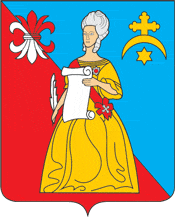 Программа комплексного развития систем коммунальной инфраструктуры муниципального образования городского поселения «Город Кременки»на 2016-2018 годы с перспективой до 2027 года  Обосновывающие материалыООО «ЭНЕРГОПРОЕКТ»Генеральный директор _____________ Е.А. Никишинг. Ульяновск, 2016ОглавлениеРаздел 1. Перспективные показатели развития муниципального образования для разработки программы	41.1. Характеристика муниципального образования	41.2. Прогноз численности и состава населения	61.3. Прогноз развития промышленности	91.4. Прогноз развития застройки городского округа	101.5. Прогноз изменения доходов населения	11Раздел 2. Перспективные показатели спроса на коммунальные ресурсы	132.1. Тепловая энергия	172.2. Водоснабжение	172.3. Водоотведение	182.4. Электроэнергия	182.5. Газ	192.6. Коммунальные отходы	19Раздел 3. Характеристика состояния и проблем коммунальной инфраструктуры	203.1. Теплоснабжение	203.1.1. Организационная структура	203.1.2. Анализ существующего технического состояния системы теплоснабжения	203.1.3. Анализ финансового состояния теплоснабжающих организаций, тарифов на коммунальные ресурсы, платежей и задолженностей потребителей за предоставленные ресурсы	293.2. Водоснабжение	303.2.1. Организационная структура	303.2.2. Анализ существующего технического состояния системы водоснабжения	303.2.3. Анализ финансового состояния организаций, тарифов на услуги водоснабжения, платежей и задолженностей потребителей за предоставленные ресурсы	353.3. Водоотведение	413.3.1. Организационная структура	413.3.2. Анализ существующего технического состояния системы водоотведения	413.3.3. Анализ финансового состояния организаций, тарифов на услуги по водоотведению, платежей и задолженностей потребителей за предоставленные ресурсы	483.4. Электроснабжение	523.4.1. Организационная структура	523.4.2. Анализ существующего технического состояния системы электроснабжения	523.4.3. Анализ финансового состояния электроснабжающих организаций, тарифов на электрическую энергию, платежей и задолженностей потребителей за предоставленные ресурсы	543.5. Газоснабжение	553.5.1. Организационная структура	553.5.2. Анализ существующего технического состояния системы газоснабжения	553.5.3. Анализ финансового состояния организаций газоснабжения, тарифов на услуги по газоснабжению, платежей и задолженностей потребителей за предоставленные ресурсы	573.6. Утилизация ТКО	573.6.1. Организационная структура	573.6.2. Анализ существующего технического состояния системы утилизации ТКО	573.6.3. Анализ финансового состояния специализированных организаций, тарифов на услуги по захоронению ТКО, платежей и задолженностей потребителей за предоставленные услуги	59Раздел 4. Характеристика состояния и проблем в реализации энерго- и ресурсосбережения и учета и сбора информации	594.1. Анализ состояния энергоресурсосбережения	594.2. Анализ состояния учета потребления ресурсов, используемых приборов учета и программно-аппаратных комплексов	60Раздел 5. Целевые показатели развития коммунальной инфраструктуры	62Раздел 6. Перспективная схема электроснабжения	65Раздел 7. Перспективная схема теплоснабжения	66Раздел 8. Перспективная схема водоснабжения	69Раздел 9. Перспективная схема водоотведения муниципального образования	73Раздел 10. Перспективная схема газоснабжения	76Раздел 11. Перспективная схема обращения с ТКО	77Раздел 12. Общая программа проектов	78Раздел 13. Финансовые потребности для реализации Программы	86Раздел 13. Финансовые потребности для реализации Программы	86Раздел 14. Организация реализации проектов	118Раздел 15. Программы инвестиционных проектов, тарифы и плата (тариф) за подключение (присоединение)	121Раздел 16. Прогноз расходов населения на коммунальные услуги, расходов бюджета на социальную поддержку и субсидии, проверка доступности тарифов на коммунальные слуги	127Раздел 17. Модель для расчета программы	132Раздел 1. Перспективные показатели развития муниципального образования для разработки программы1.1. Характеристика муниципального образованияГородское поселение «Город Кременки» (ГП «Город Кременки») расположено на территории Жуковского района Калужской области. Город Кременки находится на границе Калужской и Московской областях в 32 км от районного центра город Жуков и в 7 км от города Протвино Московской области.Общие данные, влияющие на разработку технологических и экономических параметров Программы комплексного развития систем коммунальной инфраструктуры Городского поселения «Город Кременки» на период 2016-2018 гг. с перспективой до 2027 года (далее – Программа):- Территория Городского поселения «Город Кременки»  – 222,7 га. -  Среднегодовая численность (2016 г.) – 11,272 тыс. чел. Освещаемая территория расположена в пределах Протвинской низины. Рельеф этой местности. Основные черты рельефа были заложены в дочетвертичное время. Эта местность в дочетвертичное время входила в комплекс ландшафтов долины пра-Оки. Выравнивание рельефа произошло в период таяния Московского ледника. Высшие отметки рельефа расположены на севере площади и составляет 140 м, низшие приурочены к урезу вод р.Протвы, 111,5 м. Абсолютный перепад в рельефе территории составил 28,5 м. Относительные перепады по эрозионным врезам не превышают 5 м.Городское поселение пересекают автодороги общего пользования, являющиеся собственностью Калужской области и находящиеся в оперативном управлении Министерства дорожного хозяйства Калужской области Белоусово - Высокиничи -Серпухов и Кременки- Екатериновка. Протяженность дорог ГП «Город Кременки» составляет 12,8 км: Центральные дороги – 6,6 км, внутриквартальные дороги – 6,2 км.Центр МО ГП «Город Кременки» – сформировался и сосредоточен в пределах улицы Ленина, Лесная, Циолковского, Маршала Жукова. В городском поселении «Город Кременки» расположены предприятия, представляющие  промышленный и  жилищно-коммунальный сектор: ООО «ПоларСифуд Раша», ООО «Дельтасепт», ООО «Жилищник», УМП «Водоканал», УМП «Жилищник», УМП «Общий Дом», ООО «Сервиспромстрой», ООО «Сладкий восток».  Климат ГП «Город Кременки», как и всей Калужской области, умеренно континентальный с четко выраженными сезонами года. Характеризуется теплым летом, умеренно холодной с устойчивым снежным покровом зимой и хорошо выраженными, но менее длительными переходными периодами – весной и осенью. Согласно строительно-климатическому районированию, рассматриваемая территория находится в подрайоне IIВ, характеризующимся в целом благоприятными условиями для строительства.В годовом ходе с ноября по март отмечается отрицательная средняя месячная температура, с апреля по октябрь - положительная. Самый холодный месяц года - январь, с температурой воздуха -9°…-11°. Минимальная температура воздуха составляет -46С, а максимальная +38С. В пониженных или защищенных от ветра местах абсолютный минимум достигал -48...-52. В течение холодного периода (с ноября по март месяцы) часты оттепели. Оттепелей не бывает только в отдельные суровые зимы. Июль - самый теплый месяц года. Средняя температура воздуха в это время, незначительно изменяясь по территории, колеблется около +18°С. В отдельные годы в жаркие дни максимальная температура воздуха достигала +36...+39°С. Весной и осенью характерны заморозки. Весной заморозки заканчиваются, по средним многолетним данным 8-14 мая, первые осенние заморозки отмечаются 21-28 сентября. В зависимости от характера зим, их снежности и температурного режима изменяется глубина промерзания почвы, которая колеблется в отдельные зимы от 25 до 100 см, в среднем составляя 64 см. Многолетняя средняя продолжительность промерзания почвы составляет 150-180 дней (таблица 1).Таблица 1 Климатические параметры ГП «Город Кременки»Средняя продолжительность отопительного периода – 207-214 дней. Высота снежного покрова в среднем составляет 47 см, в отдельные годы доходит до 70 см. Максимальной высоты снежный покров достигает в конце февраля – начале марта.При разработке Программы учитывались климатические условия городского поселения «город Кременки», в т. ч. перепады температур наружного воздуха, влажности воздуха, скорость ветра, количество осадков, солнечной радиации и других неблагоприятных погодных условий.Стратегические планы развития муниципального образования определены в следующих документах:- Генеральный план муниципального образования городского поселения «Город Кременки» Жуковского района Калужской области (Муниципальный контракт № 12-78 от 03 мая 2012 года);- Муниципальная долгосрочная целевая программа «Комплексное развитие систем коммунальной инфраструктуры Муниципального образования городского поселения "город Кременки" на 2013-2017 гг.» (утверждена Постановлением Главы администрации ГП "Город Кремёнки"от «22» февраля 2013 г. N 21-п);- Муниципальная программа «Энергосбережение и повышение энергоэффективности в ГП «Город Кремёнки» (утверждена Постановлением Администрации Городского поселения «Город Кременки» Жуковского района Калужской области № 24-П от 16.02.2015 г.);- Муниципальная программа «Развитие дорожного хозяйства в ГП «Город Кременки» (утверждена Постановлением Администрации Городского поселения «Город Кременки» Жуковского района Калужской области № 26-П от 16.02.2015 г.);- Муниципальная программа «Обеспечение  доступным и комфортным жильем и коммунальными услугами населения города Кременки» (утверждена Постановлением Администрации Городского поселения «Город Кременки» Жуковского района Калужской области № 25-П от 16.02.2015 г.);- Муниципальная программа «Обеспечение  доступным и комфортным жильем и коммунальными услугами населения города Кременки» (утверждена Постановлением Администрации Городского поселения «Город Кременки» Жуковского района Калужской области № 25-П от 16.02.2015 г.).1.2. Прогноз численности и состава населенияСреднегодовая численность населения ГП «Город Кременки» на конец 2015 г. начало 2016 г. составляет 11,272 тыс. человек. В течение 2012 – 2016 гг. численность населения ГП «Город Кременки» сократилась на 4,5%, наблюдается стабильная тенденция снижения численности населения. Резкое снижение среднегодовой численности обусловлено повышенной безработицей, сохраняющимся миграционным оттоком, снижением ожидаемой продолжительности жизни.Прогноз численности населения ГП «Город Кременки» представлен в таблице 2.Таблица 2Прогноз численности населения, чел.Прогноз демографической ситуации представлен в таблице 3.Возрастной состав населения ГП «Город Кременки» представлен в таблице 4.Естественный прирост населения в 2016 году составляет -12 чел./1000 чел.  В течение 2015 – 2027 годов наблюдается тенденция превышения смертности над рождаемостью. Ежегодное снижение численности ГП «Город Кременки» обусловлено значительной миграционной убылью населения, а также постоянным превышением смертности над рождаемостью, складывается следующая ситуация: увеличивается доля людей старше трудоспособного возраста, доля детей сокращается, что приводит к демографическому старению населения.Общая численность населения старше трудоспособного возраста на начало 2016 года составила 7495 тыс. чел., или 33,5 % от общей численности населения. В период с 2016 по 2027 годы общая численность населения старше трудоспособного возраста сократится на 6,7 %. Таблица 3Демографическая ситуацияТаблица 4Возрастной состав населения1.3. Прогноз развития промышленностиВ ГП «Город Кременки» до настоящего времени нет градообразующего предприятия, соответственно в структуре экономики нет крупных предприятий. 
Учитывая особенности города, формируется и структура развития отраслей. Наиболее развитые: сфера услуг, социальная сфера и жилищно-коммунальная отрасль. На территории ГП «Город Кременки» успешно  продолжают развиваться предприятия представляющие  промышленный и  жилищно-коммунальный сектор:- ООО «Полар Сифуд Раша» предприятие по производству  морепродуктов;- ООО «Дельтасепт» производство дезинфицирующих и антисептических средств;- УМП «Жилищник» теплоснабжающее предприятие;- УМП «Водоканал» водоснабжение  и водоотведение  ;- МУП «Благоустройство» содержание и благоустройство городской инфраструктуры;- УМП « Общий Дом» -управляющая компания;- ООО «Жилищник» и ООО «Жилищник +» управляющие компании;- ООО «Сервиспромстрой» вывоз  мусора  и ТКО.Показатели промышленного развития представлены в таблице 5.Таблица 5Показатели промышленного развитияПо прежнему лидирующей отраслью города  в этой индустрии является торговля и бытовое обслуживание.На территории городского поселения "Город Кременки"  оказывают платные  услуги 165 предприятий, организаций и индивидуальных предпринимателей.1.4. Прогноз развития застройки городского округаАнализ планов застройки и возможности подключения объектов нового строительства, планируемых к строительству в 2016 – 2027 гг., к системам коммунальной инфраструктуры проведен в соответствии с Генеральным планом ГП «Город Кременки».Генеральный план ГП «Город Кременки» разработан на период до 2037 г. с выделением 1 очереди – 2022 г.Генеральным планом предусматривается улучшение условий проживания жителей ГП «Город Кременки» за счет проведения необходимой реконструкции ветхого и аварийного жилищного фонда, увеличения жилищной обеспеченности, определении территорий новой жилой застройки. Для достижения основной цели жилищной политики, выдвинутой национальной и федеральными программами, Генеральный план предлагает решение следующих задач:- проведение работ по завершению строительства недостроенных жилых домов и новому строительству жилья, в том числе на основе ипотечного кредитования;- сохранение и увеличение многообразия жилой среды и застройки, отвечающей запросам различных групп населения, размещение различных типов жилой застройки (коттеджной, секционной, различной этажности, блокированной) с дифференцированной жилищной обеспеченностью;- ликвидация аварийного, сокращение ветхого жилищного фонда, увеличение объемов капитального ремонта жилищного фонда;- формирование комплексной жилой среды, отвечающей социальным требованиям доступности объектов и центров повседневного обслуживания, транспорта, рекреации.На территории города Кременки существует несколько строительных площадок для жилищного и социального  строительства:а)   многоквартирный  жилой  12-ти этажный  дом  на земельном участке 0,73 га по ул. Лесная д.8, застройщик ООО « Блюз»;б)     жилой комплекс домов малой этажности на земельном участке 0,32 га, по адресу: ул. Мира,застройщик ООО «Принт»;в)   многоквартирные  дома не выше 4-ех этажей на земельном участке площадью 20000  кв. м., ул. Ленина, застройщик  ООО « Вторгазтруба»;г)  комплексное жилищное строительство по ул. Победы- ул. Лесная- ул. Ленина. Комплекс «Молодежный», застройщик ОАО «Гидропроф-М»;д) строительство  торгового центра с помещением  для автовокзала по ул.Ленина;е)  стоянка для автотранспорта по ул.Ленина;В 2014 году  введено  в эксплуатацию  более   2 225кв.м.  жилья, в том числе:- 7  индивидуальных  жилых домов,  общей площадью 1462 кв. м. - многоквартирный дом, состоящий из 7 блоков, общей  площадью 763 кв.м.,  по ул. Ленина.  Прогноз развития застройки ГП «Город Кременки» представлен в таблице 6. Таблица 6Прогноз развития застройкиЖилищный фонд ГП «Город Кременки» представлен индивидуальными жилыми домами разной этажности, средне этажными многоквартирными жилыми домами 2-4 этажей, многоэтажными многоквартирными жилыми домами 5-9 этажей, которые находятся в частной собственности, и муниципальным жильем.1.5. Прогноз изменения доходов населенияСреднесписочная численность работников, занятых в экономике  на конец 2015 года составила 2033 тыс. человек, в том числе занятых на предприятиях, учреждениях, организациях 1095 человек.На конец 2015 г.уровень безработицы в г. Кременки составлял 0,6%. Состояние  стабильности,  все же низкого уровня безработицы, удается достичь благодаря работе центра занятости г. Кременки, за содействием в поиске работы в службу занятости  обратилось 523 чел, это на 2,5%  больше по  сравнению с предыдущим годом,  из них трудоустроено - 456 человек.Среднемесячная заработная плата в ГП «Город Кременки» на конец 2015 года составляет 25900 рублей. Величина прожиточного минимума на конец 2015 года установлена Постановлением Правительства Калужской области № 586 от 19 октября 2015 года в размере:- в среднем на душу населения 9154 руб., - для трудового населения 9867 руб., - для пенсионеров 7628 руб., - для детей в возрасте до 15 лет включительно 8885 руб.Прогноз изменения доходов населения ГП «Город Кременки» представлен в таблице 7.Таблица 7Прогноз изменения доходов населенияРаздел 2. Перспективные показатели спроса на коммунальные ресурсыПрогноз спроса по каждому из коммунальных ресурсов по ГП «Город Кременки»  произведен на основании следующих показателей:- прогнозная численность постоянного населения в 2016 г. – 11272 чел., в 2027 г. – 10511 чел.;- установленных нормативов потребления коммунальных услуг (таблицы 8, 9, 10, 11, 12);- технико-экономические показатели реализации Генерального плана ГП «Город Кременки», а также перспективных схем ресурсоснабжения.При этом учтена реализация долгосрочной целевой программы «Энергосбережение и повышение энергоэффективности в ГП «Город Кремёнки», предусматривающей снижение удельного расхода потребления коммунальных ресурсов.    Прогноз осуществлен в показателях годового расхода коммунальных ресурсов и показателях присоединенной нагрузки.Прогноз потребности разработан с учетом строительства новых объектов с современными стандартами эффективности и сноса старых объектов.Таблица 8Нормативы потребления коммунальной услуги по электроснабжению в жилых помещениях, кВт∙ч/чел. в месяц(утверждены Приказом Министерства тарифного регулирования Калужской области №166 от 29.09.2015 года)Таблица 9Нормативы потребления коммунальной услуги по отоплению в жилых (нежилых) помещениях в многоквартирных домах и жилых домах, Гкал/м2 в месяц(согласно Постановлению Министерства конкурентной политики и тарифов Калужской области от 25 февраля 2013 года № 43-эк )Таблица 10Нормативы потребления коммунальных услуг по холодному и горячему водоснабжению, водоотведению в жилых помещениях, м3/чел./мес. (согласно Постановлению министерства конкурентной политики и тарифов Калужской области от 22 августа 2012 г. № 150-эк)Таблица 11Нормы накопления твердых коммунальных отходов, м3/чел. в год (согласно Решению Городской Думы ГП «Город Кременки» об утверждении Генеральной схемы очистки территории ГП «Город Кременки»)Таблица 12Нормативы потребления газа населением при отсутствии приборов учета газа (согласно приказу министерства тарифного регулирования Калужской области от 26.06.2015 г. № 89)2.1. Тепловая энергияОбъем полезного отпуска тепловой энергии потребителям ГП «Город Кременки» к 2027 г. составит 63,30 тыс. Гкал. Причиной сокращения потребления тепловой энергии является динамика снижения численности населения ГП «Город Кременки».Прогноз спроса на тепловую энергию с разделением по видам теплопотребления в виде расчетных тепловых нагрузок на отопление, вентиляцию и горячее водоснабжение представлен в таблице 13.Таблица 13Прогноз спроса на тепловую энергию, тыс. Гкал2.2. ВодоснабжениеОсновным потребителем воды является население. Объем реализации воды потребителям ГП «Город Кременки» к 2027 г. составит 751,33 тыс. м3. Данные по прогнозируемым расходам воды приведены в таблице 14. Таблица 14Прогнозируемые расходы питьевой воды, тыс. м3/годПричиной сокращения потребления воды является динамика снижения численности населения ГП «Город Кременки».2.3. ВодоотведениеОбъем сточных вод ГП «Город Кременки» к 2027 г. составит 748,24 тыс. м3. Прогнозируемые объемы сточных вод ГП «Город Кременки» представлены в таблице 15.Таблица 15Прогнозируемые объемы сточных вод, тыс. м3/годПричиной сокращения объемов сточных вод является динамика снижения численности населения ГП «Город Кременки».2.4. ЭлектроэнергияОсновными потребителями электроэнергии являются население и предприятия.Объем полезного отпуска электрической энергии потребителям ГП «Город Кременки» к 2027 г. составит 16,66882 млн. кВт·ч. Прогнозируемые объемы потребления электроэнергии ГП «Город Кременки» представлены в таблице 16.Таблица 16Прогнозируемые объемы потребления электроэнергии, млн. кВт∙ч/годПричиной сокращения объемов полезного отпуска электрической энергии является динамика снижения численности населения ГП «Город Кременки».2.5. ГазОсновными потребителями услуг газоснабжения в ГП «Город Кременки» является население.Объем потребления газа потребителями муниципального ГП «Город Кременки» к 2027 г. составит 1768,2 тыс. м3. Прогнозируемый объем потребления газа на территории ГП «Город Кременки» приведен в таблице 17.Таблица 17Прогнозируемое потребление природного газа, тыс. м3Причиной увеличения объемов потребления газа являются планы по газификации ГП «Город Кременки».2.6. Коммунальные отходыОбщий образования ТКО и КГО на территории ГП «Город Кременки» к 2027 г. составит 31,813 тыс. м3. Прогнозируемое образование коммунальных отходов на территории ГП «Город Кременки» приведено в таблице 18.Таблица 18Прогноз образования коммунальных отходов, тыс. м3Рост объемов образования ТКО обусловлен тенденцией к увеличению объемов образования отходов ежегодно на 0,5 %.Раздел 3. Характеристика состояния и проблем коммунальной инфраструктуры3.1. Теплоснабжение3.1.1. Организационная структураУМП «Жилищник» является ресурсоснабжающей организацией в ГП «Город Кременки» Калужской области по предоставлению услуг в сфере теплоснабжения: отопления, горячего водоснабжения (открытая система).Вид собственности – муниципальная собственность, основной вид деятельности – деятельность по обеспечению работоспособности тепловых сетей.Основной вид деятельности – производство, передача и распределение тепловой энергии.3.1.2. Анализ существующего технического состояния системы теплоснабженияАнализ эффективности и надежности имеющихся источников теплоснабжения, проблемы и направления их решенияНа территории ГП «Город Кременки» отпуск тепловой энергии осуществляется от трех источников тепловой энергии: - котельной №1;- котельной №2;- автоматизированной блочно-модульной котельной  мощностью 0,72МВт (0,62Гкал/час) (Котельная №3).Котельная №1 расположена по адресу: Калужская обл., Жуковский район, г.Кременки, ул.Ленина, д.4 стр.2.Котельная построена и введена в эксплуатацию в 1997 г. и предназначена для теплоснабжения населения и объектов соцкультбыта и прочих потребителей г.Кременки. Основное топливо – газ, резервного топлива не имеется.Установленная мощность 19,5  Гкал/час.Котельная работает на отопительный график  115-70оСКотельная №2 расположена по адресу:   Калужская обл., Жуковский район, г.Кременки, ул.Лесная, д.10. Котельная построена и введена в эксплуатацию в 2000 г. и предназначена для теплоснабжения населения и объектов соцкультбыта и прочих потребителей г.Кременки. Основное топливо - газ, резервного топлива не имеется.Установленная мощность 19,5  Гкал/часКотельная работает на отопительный график 115-70оС.Автоматизированная блочно-модульная котельная  мощностью 0,72 МВт (0,62Гкал/час) Котельная №3 расположена по адресу:   Калужская обл., Жуковский район, г.Кременки, ул.Озерная, д.4.Котельная построена и введена в эксплуатацию в 2015 году. и предназначена для теплоснабжения населения  2-х жилых домов по ул.Озерная в г.Кременки.  Основное топливо – газ, резервного топлива не имеется.Установленная мощность 0,62  Гкал/часКотельная работает на отопительный график  95-70оС.Средний износ оборудования котельных составляет 90%.Основными проблемами эффективности и надежности котельных являются:- высокий износ котлов системы теплоснабжения;- на основании Федерального закона №190-ФЗ от 27.07.2010г. «О теплоснабжении» до 01.01.2022 года должен быть выполнен переход системы теплоснабжения с открытой на закрытую. Для этого необходимо установка теплообменников в каждый жилой дом, в количестве 54 шт.- низкая оснащенность приборами учета тепловой энергии в котельных.Решение данных проблем обеспечивается реализацией мероприятий Программы. Анализ эффективности и надежности имеющихся тепловых сетей, проблемы и направления их решенияХарактеристика тепловых сетей ГП «Город Кременки» представлена в таблице  19.Таблица 19Характеристика тепловых сетейСредний износ тепловых сетей составляет 78 %.Основными проблемами эффективности и надежности тепловых сетей являются:- изношенность трубопроводов.Решение данных проблем обеспечивается реализацией мероприятий Программы.Анализ зон действия источников теплоснабжения и их рациональности, имеющиеся проблемы и направления их решенияНа территории городского поселения «город Кремёнки» действуют три источника теплоснабжения:- котельной №1;- котельной №2;- автоматизированной блочно-модульной котельной  мощностью 0,72МВт (0,62Гкал/час) (Котельная №3).Тепловые сети от котельной предусмотрены двухтрубные радиальные с подачей теплоносителя на отопление и горячее водоснабжение. Система теплоснабжения открытая.Присоединение внутренних систем теплопотребления к наружным тепловым сетям осуществляется как с помощью узлов смешения (элеваторы), так и без элеваторов.Обе системы теплоснабжения имеют достаточные резервы для обеспечения своих тепловых нагрузок, изменение зон действия котельных не требуется.Анализ имеющихся и перспективных резервов и дефицитов мощности в системе теплоснабженияВ настоящее время производительность источников теплоснабжения составляет 80,325 тыс. Гкал. В ГП «город Кременки» существует возможность подключения новых потребителей к источникам теплоснабжения.Существующие и перспективные балансы тепловой мощности и тепловой нагрузки представлены в таблице 20.Таблица 20Существующие и перспективные балансы тепловой мощности и тепловой нагрузки, Гкал/чАнализ показателей готовности системы теплоснабжения, имеющиеся проблемы и направления их решенияГотовность теплоснабжающих организаций к проведению аварийно-восстановительных работ в системах теплоснабжения базируется на следующих показателях:- укомплектованность ремонтным и оперативно-ремонтным персоналом (отношение фактической численности к численности по нормативам):Надежность системы теплоснабжения характеризует способность системы сохранять свою работоспособность в аварийных (экстремальных) условиях, а также после длительных (более 54 ч) остановок.Система теплоснабжения ГП «Город Кременки» на сегодняшний момент находится в удовлетворительном состоянии.Основными проблемами готовности системы теплоснабжения являются:- недостаточная оснащенность машинами, специальными механизмами и оборудованием теплоснабжающих организаций.Решение данных проблем обеспечивается реализацией мероприятий Программы.Воздействие на окружающую среду, имеющиеся проблемы и направления их решенияУстановление предельно допустимых выбросов (ПДВ) вредных веществ проектируемыми и действующими промышленными предприятиями в атмосферу производится в соответствии с ГОСТ 17.2.3.02-78.Источники тепловой энергии работают на газу. Исходя из этого, для источников нормированию подлежат выбросы загрязняющих веществ, содержащихся в отходящих дымовых газах: оксида азота и серы.Предельно допустимые выбросы вредных веществ котельных ГП «Город Кременки» не превышают установленных ГОСТ 17.2.3.02-78.3.1.3. Анализ финансового состояния теплоснабжающих организаций, тарифов на коммунальные ресурсы, платежей и задолженностей потребителей за предоставленные ресурсыСогласно приказу министерства тарифного регулирования Калужской области от 30.11.2015 г. № 467-РК «Об установлении тарифов на тепловую энергию (мощность) и на теплоноситель для унитарного муниципального предприятия «Жилищник» на 2016-2018 годы» тарифы на тепловую энергию для потребителей ГП «Город Кременки» на 2015 год установлены в размерах, представленных в таблице 21.Таблица 21Тарифы на тепловую энергию УМП «Жилищник», руб./ГкалПри формировании плановых и фактических затрат на услуги по теплоснабжению теплоснабжающие организации используют группировку затрат по статьям себестоимости. Структура себестоимости тепловой энергии УМП «Жилищник» представлена в таблице 22.Таблица 22Структура себестоимости тепловой энергии УМП «Жилищник»В структуре себестоимости теплоснабжения УМП «Жилищник» на 2015 год наибольший удельный вес занимают следующие статьи затрат:- рост к уровню предыдущего года – 102%;- расходы на оплату труда – 13,7%;- расходы на электроэнергию – 12,6%.3.2. Водоснабжение3.2.1. Организационная структураУнитарное муниципальное предприятие «Водоканал» является ресурсоснабжающей организацией по услугам водоснабжения и водоотведения на территории ГП «Город Кременки».Основной вид деятельности – деятельность по обеспечению работоспособности системы водоснабжения.3.2.2. Анализ существующего технического состояния системы водоснабженияАнализ эффективности и надежности имеющихся источников водоснабжения, проблемы и направления их решенияНа территории ГП «Город Кременки» источником водоснабжения являются три водозаборные скважины:- водозаборная скважина №1, расположена по адресу: г Кременки, ул.Ленина №4, стр.6. Мощность скважины составляет 120 м3/час. Год ввода в эксплуатацию - 2000 г.- водозаборная скважина №2, расположена по адресу: г Кременки, ул.Ленина №4, стр.6. Мощность скважины составляет 120 м3/час. Год ввода в эксплуатацию - 2000 г.- водозаборная скважина №3, расположена по адресу: г Кременки, ул.Ленина №4, стр.7. Мощность скважины составляет 65 м3/час. Год ввода в эксплуатацию - 2008 г.Насосная станция второго подъема, расположена по адресу: г Кременки, ул.Ленина №4, стр.6. Мощность станции составляет 640 м3/час. Год ввода в эксплуатацию - 1979 г. Резервуары чистой воды, расположен по адресу: г Кременки, ул.Ленина №4, стр.6. Емкость резервуара составляет 400 м3. Год ввода в эксплуатацию - 1979 г.Основными проблемами эффективности и надежности источников водоснабжения являются:- необходимо строительство дополнительного резервуара холодной воды объемом 400 м3 на водозаборе;- необходима промывка и продувка скважин №1, №2, №3;- необходимо устройство УФ-системы для обеззараживания воды;- необходимо приобрести дополнительное оборудование для улучшения работы существующих объектов водоснабжения ГП «Город Кременки».Решение данных проблем обеспечивается реализацией мероприятий Программы.Анализ эффективности и надежности имеющихся сетей водоснабжения, проблемы и направления их решенияОдним из основных элементов централизованной системы водоснабжения ГП «Город Кременки» является система подачи и распределения воды.Характеристика водопроводных сетей ГП «Город Кременки» приведена в таблице 23.Таблица 23Характеристика водопроводных сетей ГП «Город Кременки»Средний физический износ водопроводных сетей составляет 65 %.Основными проблемами эффективности и надежности сетей водоснабжения являются:- высокая степень износа водопроводных сетей.Решение данных проблем обеспечивается реализацией мероприятий Программы.Анализ зон действия централизованного водоснабжения и их рациональности, имеющиеся проблемы и направления их решенияСистемы централизованного водоснабжения располагаются однотипно.Водопроводная сеть на территории городского поселения «Город Кременки» проложена до 1980 года, находится в неудовлетворительном состоянии и требует поэтапной перекладки.Планируемая жилая застройка на конец расчётного срока 2028 года оборудуется внутренними системами водоснабжения.Анализ имеющихся и перспективных резервов и дефицитов мощности в системе водоснабженияВ ГП «Город Кременки» существует возможность подключения новых потребителей к системе централизованного водоснабжения. Резерв производительности водзабора составляет 130,69 тыс. м3.Существующие и перспективные балансы представлены в таблице 24.Таблица 24Существующие и перспективные балансы, тыс. м3/сут.Анализ показателей готовности системы водоснабжения, имеющиеся проблемы и направления их решенияКоэффициент готовности системы водоснабжения определяется как отношение времени функционирования системы без нарушений к общему времени функционирования системы водоснабжения.Статистика аварий и времени восстановления системы водоснабжения водоснабжающими организациями не ведется, однако, на сетях водоснабжения фиксируется большое количество повреждений. Основными причинами повреждений являются коррозия труб, разгерметизация раструбных соединений.Для решения данных проблем необходимо проводить замену ветхих участков сетей.Воздействие на окружающую среду, имеющиеся проблемы и направления их решенияОбъекты системы централизованного водоснабжения не оказывают вредного воздействия на окружающую природную среду. 3.2.3. Анализ финансового состояния организаций, тарифов на услуги водоснабжения, платежей и задолженностей потребителей за предоставленные ресурсыСогласно приказу Министерства тарифного регулирования Калужской области №459-РК от 27.11.2015 г. тарифы на услуги водоснабжения установлены в размерах, представленных в таблице 25.Таблица 25Тарифы на услуги водоснабжения УМП «Водоканал»При формировании плановых и фактических затрат на услуги по водоснабжению организации используют группировку затрат по статьям себестоимости. Структура себестоимости услуги по водоснабжению УМП «Водоканал» представлена в таблице 26.Таблица 26Структура себестоимости услуги по водоснабжению УМП «Водоканал»В структуре себестоимости водоснабжения УМП «Водоканал» на 2015 год наибольший удельный вес занимают следующие статьи затрат:- расходы на электроэнергию – 57,8%;- расходы на оплату труда производственного персонала – 17,8%;- производственные расходы – 26,4%.3.3. Водоотведение3.3.1. Организационная структураУнитарное муниципальное предприятие «Водоканал» является ресурсоснабжающей организацией по услугам водоотведения на территории ГП «Город Кременки».Основной вид деятельности – деятельность по обеспечению работоспособности системы водоотведения.3.3.2. Анализ существующего технического состояния системы водоотведенияАнализ эффективности и надежности имеющихся канализационных очистных сооружений, проблемы и направления их решенияВ ГП «Город Кременки» отвод сточных вод обеспечивают канализационные насосные станции:- КНС г. Кременки, расположена по адресу: г. Кременки, улю Ленина №4, стр. 3а. Мощность КНС составляет 1390 м3/час, КНС введена в эксплуатацию в 1984 г.- КНС «Вятичи», расположена по адресу: г. Кременки, ул. Мира, 18. Мощность КНС составляет 200 м3/час, КНС введена в эксплуатацию в 1967 г.Сточные воды от КНС по двум напорным коллекторам Ø500мм перекачиваются в действующую КНС ОАО "Протвинское энергетическое производство".Очистные сооружения дождевой канализации отсутствуют. Основными проблемами эффективности и надежности канализационных очистных сооружений являются:- необходимо строительство напорного трубопровода ПЭ-160 от КНС «Вятичи», с устройством колодца-гасителя;- необходим капитальный ремонт напорного канализационного коллектора с увеличением диаметра с Ду-250 на 2х500мм, проходящего по территории тех.площадки ИФВЭ г.Протвино.- нехватка оборудования для улучшения работы существующих объектов водоотведения г.Кременки. Решение данных проблем обеспечивается реализацией мероприятий Программы.Анализ эффективности и надежности имеющихся канализационных сетей, проблемы и направления их решенияОтвод и транспортировка хозяйственно-бытовых стоков от абонентов в ГП «Город Кременки» осуществляются через систему самотечных и напорных коллекторов (трубопроводов) с установленными на них канализационными насосными станциями.Характеристика канализационных сетей ГП «Город Кременки» представлена в прилагаемой таблице 27.Таблица 27Характеристика канализационных сетей ГП «Город Кременки»Очистные сооружения дождевой канализации отсутствуют. Протяженность сетей дождевой канализации 8,7 км, средний физический износ 86 %Длительная эксплуатация, агрессивная среда, а так же увеличение объёмов сточных вод привели к физическому износу сетей, оборудования и сооружений систем водоотведения. Канализационные сети находятся в крайне неудовлетворительном состоянии. Износ сетей составляет 100%. Основной проблемой эффективности и надежности канализационных сетей является значительный износ канализационных сетей. В связи с увеличением расхода сточных вод от существующей и планируемой застройки необходимо произвести реконструкцию существующих канализационных насосных станций.Решение данной проблемы обеспечивается реализацией мероприятий Программы.Анализ зон централизованного водоотведения и их рациональности, имеющиеся проблемы и направления их решенияГП «Город Кременки» имеет централизованную систему водоотведения. Охват жилого фонда централизованной системой водоотведения составляет 69,4%.На расчетный период планируется увеличение охвата жилого фонда централизованной системой водоотведения до 100%.Анализ имеющихся и перспективных резервов и дефицитов мощности в системе водоотведенияВ ГП «Город Кременки» существует возможность подключения новых потребителей к системе централизованного водоотведения.Существующие и перспективные балансы представлены в таблице 28.Таблица 28Существующие и перспективные балансы, тыс. м3/сут.Анализ показателей готовности системы водоотведения, имеющиеся проблемы и направления их решенияПоказатели готовности систем водоотведения применяются на основании Федерального закона от 21.07.1997 г. № 116-ФЗ «О промышленной безопасности опасных производственных объектов», а также других федеральных законов и актов, отраслевых руководящих документов, региональных и муниципальных правовых актов, внутренних документов предприятий. На предприятии системы водоотведения применяются следующие показатели готовности: - показатель готовности системы к исправной работе; - показатель готовности к действиям по локализации и ликвидации последствий аварии; - показатель готовности объектовых органов управления, сил и средств к действиям по предупреждению и ликвидации чрезвычайных ситуаций.Коэффициент готовности – вероятность того, что объект окажется в работоспособном состоянии в произвольный момент времени, кроме планируемых периодов, в течение которых применение объекта по назначению не предусматривается. Представляет собой отношение времени исправной работы к сумме времен исправной работы и вынужденных простоев объекта, взятых за один и тот же календарный срок.Статистика аварий и времени восстановления системы водоотведения организациями не ведется.Воздействие на окружающую среду, имеющиеся проблемы и направления их решенияВсе хозяйственно-бытовые и производственные сточные воды по системе, состоящей из трубопроводов, каналов, коллекторов, канализационных насосных станций ГП «Город Кременки» отводятся на очистку.Однако, с учетом того, что действующие очистные сооружения морально и физически устарели, не удовлетворяют требованиям действующего природоохранного законодательства, необходима их реконструкция и модернизация с применением современных технологий очистки.Также необходимо строительство очистных сооружений дождевой канализации.В системе дождевой канализации должна быть обеспечена очистка наиболее загрязненной части поверхностного стока, образующегося в период выпадения дождей, таяния снега и мойки дорожных покрытий, т. е. не менее 70 % годового стока для селитебных территорий и площадок предприятий, близких к ним по загрязненности, и всего объема стока для площадок предприятий, территория которых может быть загрязнена специфическими веществами с токсичными свойствами или значительным количеством органических веществ. При проектировании сетей и сооружений канализации должны быть предусмотрены прогрессивные технические решения, механизация трудоемких работ, автоматизация технологических процессов и максимальная индустриализация строительно-монтажных работ за счет применения сборных конструкций, стандартных и типовых изделий и деталей.3.3.3. Анализ финансового состояния организаций, тарифов на услуги по водоотведению, платежей и задолженностей потребителей за предоставленные ресурсыСогласно приказу Министерства тарифного регулирования Калужской области №459-РК от 27.11.2015 г. тарифы на услуги водоотведения установлены в размерах, представленных в тарифы на услуги водоотведения установлены в размерах, представленных в таблице 29.Таблица 29Тарифы на услуги водоотведения УМП «Водоканал»При формировании плановых и фактических затрат на услуги по водоотведению организации используют группировку затрат по статьям себестоимости. Структура себестоимости услуги по водоотведению УМП «Водоканал» представлена в таблице 30.Таблица 30Структура себестоимости услуги по водоотведению УМП «Водоканал»В структуре себестоимости теплоснабжения УМП «Водоканал» на 2015 год наибольший удельный вес занимают следующие статьи затрат:- неподконтрольные расходы – 63,8%;- расходы на оплату труда производственного персонала – 16,8%;- производственные расходы – 21,2%.3.4. Электроснабжение3.4.1. Организационная структураЭлектроснабжение на территории ГП «Город Кременки» осуществляет ОАО "Калужская сбытовая компания" Обнинское отделение ОАО "КСК".Основной вид деятельности – передача электроэнергии.3.4.2. Анализ существующего технического состояния системы электроснабженияАнализ эффективности и надежности имеющихся источников электроснабжения, проблемы и направления их решенияЭлектроснабжение ГП «Город Кременки» осуществляется от ПС «Остров» классом напряжения 35/10 кВ по ВЛ-10 кВ №5, №6 ПС «Остров» общей протяженностью 5,2 км.На территории ГП «Город Кременки» находятся 11 трансформаторных подстанций общей установленной мощностью 14400 кВА.Основными проблемами эффективности и надежности источников электроснабжения являются:- необходима оперативная коммутационных аппаратов в РУ на ПС;Решение данных проблем обеспечивается реализацией мероприятий Программы.Анализ эффективности и надежности имеющихся электрических сетей, проблемы и направления их решенияОбщая протяженность КЛ-10 кВ по территории города составляет 39,8 км, общая протяженность КЛ-0,4 кВ составляет 24,5 км.Основными проблемами эффективности и надежности электрических сетей являются:- высокая степень износа электрических сетей.Решение данных проблем обеспечивается реализацией мероприятий Программы.Анализ зон действия источников электроснабжения и их рациональности, имеющиеся проблемы и направления их решенияПроведенный анализ позволяет выделить зону действия источников электроснабжения:- ПС «Остров» питает население и предприятия города.Анализ имеющихся и перспективных резервов и дефицитов мощности в системе электроснабженияВ настоящее время мощность ПС составляет 14400 кВА. В ГП «Город Кременки» существует возможность подключения новых потребителей к системе централизованного электроснабжения.Существующие и перспективные балансы представлены в таблице 31.Таблица 31Существующие и перспективные балансы, МВтАнализ показателей готовности системы электроснабжения, имеющиеся проблемы и направления их решенияЭлектрические сети ОАО "Калужская сбытовая компания" Обнинское отделение ОАО "КСК" находятся в удовлетворительном состоянии. В целях обеспечения надежности электроснабжения предприятием составляются планы капитального ремонта сетей и оборудования. В результате аварийных отключений недопоставок электроэнергии потребителям не произошло, так как присоединение потребителей к электрической сети осуществляется в соответствии с требованиями ПУЭ к надежности электроснабжения объектов соответствующих категорий.Одним из показателей, количественно характеризующих надежность участка сети и ее элементов, является коэффициент готовности, определяющий вероятность работоспособного состояния объекта в промежутках между плановыми простоями. Коэффициент готовности электрических сетей ГП «Город Кременки» равен 1.Воздействие на окружающую среду, имеющиеся проблемы и направления их решенияВ связи с тем, что на территории ГП «Город Кременки» отсутствуют собственные генерирующие источники электроэнергии, вредное воздействие на экологию со стороны объектов электроэнергетики в процессе эксплуатации ограничивается воздействием при строительстве и воздействием при утилизации демонтированного оборудования и расходных материалов.При строительстве объектов энергетики происходит вырубка лесов (просеки под трассы ЛЭП), нарушение почв (земляные работы), нарушение естественной формы водоемов (отсыпки).  Для снижения площади лесов, уничтожаемых при строительстве объектов электроэнергетики, необходимо соблюдать нормативную ширину охранных зон ЛЭП при строительстве либо занижать ее в допустимых пределах, принимая ее величину минимально допустимой для условий стесненной прокладки. Для снижения вредного воздействия на почвы при строительстве необходимо соблюдать технологию строительства, установленную нормативной документацией для данного климатического района. Элементы системы электроснабжения, оказывающие воздействие на окружающую среду после истечения нормативного срока эксплуатации:- масляные силовые трансформаторы и высоковольтные масляные выключатели;- аккумуляторные батареи;- масляные кабели.Масляные силовые трансформаторы и высоковольтные масляные выключатели несут опасность разлива масла и вероятность попадания его в почву и воду. Во избежание разливов необходимо соблюдать все требования техники безопасности при осуществлении ремонтов, замены масла и т.д. Необходима правильная утилизация масла и отработавших трансформаторов и выключателей. Для исключения опасности нанесения ущерба окружающей среде возможно применение сухих трансформаторов и вакуумных выключателей вместо масляных.Эксплуатация аккумуляторных батарей сопровождается испарением электролита, что представляет опасность для здоровья людей. Также АКБ несут опасность разлива электролита и попадания его в почву и воду. Во избежание нанесения ущерба окружающей среде необходима правильная утилизация отработавших аккумуляторных батарей.Масляные кабели по истечении срока эксплуатации остаются в земле и при дальнейшем старении происходит разрушение изоляции и попадание масла в почву. Для предотвращения данного воздействия необходимо использовать кабели с пластмассовой изоляцией либо с изоляцией из сшитого полиэтилена.3.4.3. Анализ финансового состояния электроснабжающих организаций, тарифов на электрическую энергию, платежей и задолженностей потребителей за предоставленные ресурсыСогласно Приказу Министерства тарифного регулирования калужской области №70-РК от 22.06.2015 г. О внесении изменений в приказ министерства тарифного регулирования Калужской области от 26Л2.2014 № 203-РК  «Об установлении единых (котловых) тарифов на услуги по передаче электрической энергии по сетям на территории Калужской области на 2015 г.» тарифы на электрическую энергию установлены в размерах, представленных в таблице 32.Таблица 32Цены (тарифы) на электрическую энергию для населения и приравненным к нему категориям потребителей по Калужской области3.5. Газоснабжение3.5.1. Организационная структураГазоснабжение на территории ГП «Город Кременки» осуществляет ООО "Газпром межрегионгаз Калуга".Основной вид деятельности – распределение газа.3.5.2. Анализ существующего технического состояния системы газоснабженияАнализ эффективности и надежности имеющихся источников газоснабжения, проблемы и направления их решенияГРС расположена в г. Протвино, Рвых. 0,6 МПа, производительность ГРС составляет 180000 м3/час. Все ГРП имеют Рвх.= 0,6 МПа, Рвых.= 0,002 МПа. ГРП расположены в г. Кременки: ул. Ленина- производительность 6500 мЗ/час, введен в 1975г, ул. Лесная- производительность 1344 мЗ/час, введен в 1991 г , ул. Озерная- производительность 900 мЗ/час, введен в 1976г. Система газоснабжения города трехступенчатая. Магистральный газопровод Р ≤ 5,5 МПа Д =  имеет охранную зону равную  (по  в каждую сторону от оси газопровода).Основными проблемами эффективности и надежности источников газоснабжения являются:- необходимо провести техническое диагностирование ГРП, ГРПШ, ГРПБ.Решение данных проблем обеспечивается реализацией мероприятий Программы.Анализ эффективности и надежности имеющихся сетей газоснабжения, проблемы и направления их решенияВ г. Кременки расположены газопроводы: высокого давления 2- категории (0,3- 0,6 МПа)- протяженностью 13,265 км,, среднего давления (0,005 - 0,3 МПа)- протяженностью 0,514 км, низкого давления (до 0,005 МПа)- протяженностью 4.782 км.Основными проблемами эффективности и надежности источников газоснабжения являются:- необходимо проложить газопровод- лупинг от ГРС "Протвино" до г. Кременки большего диаметра чем существующий газопровод;- необходимо проложить газопровод- лупинг от регулируемого перекрестка на въезде в город до ул. Озерная на больший диаметр чем существующий газопровод.Решение данных проблем обеспечивается реализацией мероприятий Программы.Анализ зон действия источников газоснабжения и их рациональности, имеющиеся проблемы и направления их решенияНа территории ГП «Город Кременки» системой газоснабжения охвачены все потребители кроме ул. Старые Кременки и частично микрорайон "Родники". Анализ имеющихся и перспективных резервов и дефицитов мощности в системе газоснабженияБаланс газопотребления потребителей по ГП «Город Кременки» по состоянию на 01.12.2015 составляет 12 308 712 м3, в т.ч по группам:3- я -3 830 591 м3;4- я - 0 м3;5- я- 1 059 338 м3;6- я- 138 786 м3;7- я - 14 326 м3;9-я- 4 559 559 м3.Анализ показателей готовности системы газоснабжения, имеющиеся проблемы и направления их решенияОдним из показателей, количественно характеризующих надежность системы газоснабжения, является коэффициент готовности, определяющий вероятность работоспособного состояния объекта в промежутках между плановыми простоями. Коэффициент готовности системы газоснабжения ГП «Город Кременки» равен 1.Воздействие на окружающую среду, имеющиеся проблемы и направления их решенияСжиженные углеводородные газы содержат минимальное количество серы и других загрязнений. Сжигание газа приносит незначительный вред атмосфере. Пропан и бутан в состоянии газа тяжелее воздуха; при случайном выбросе в атмосферу газ оседает и, в зависимости от условий погоды и ветра, быстрее или медленнее растворяется в воздухе. В воде сжиженный газ нерастворим; при контакте с водой он немедленно испаряется, и поэтому загрязнения воды из-за него не бывает. 3.5.3. Анализ финансового состояния организаций газоснабжения, тарифов на услуги по газоснабжению, платежей и задолженностей потребителей за предоставленные ресурсыСогласно приказу Министерства тарифного регулирования Калужской области от 9.06.2015г. № 54-РК с  1.07.2015 г. розничные цены на газ, реализуемый населению на территории Калужской области, для удовлетворения личных, семейных, домашних и иных нужд (кроме газа для заправки автотранспортных средств), не связанных с осуществлением предпринимательской (профессиональной) деятельности:- на приготовление пищи и нагрев воды с использованием газовой плиты (в отсутствие других направлений использования газа) за 1 куб. м - 5,80 руб.;- на нагрев воды с использованием газового водонагревателя при отсутствии центрального горячего водоснабжения (в отсутствие других направлений использования газа) за 1 куб. м - 5,80 руб.;- на приготовление пищи и нагрев воды с использованием газовой плиты и нагрев воды с использованием газового водонагревателя при отсутствии центрального горячего водоснабжения (в отсутствие других направлений использования газа) за 1 куб. м - 5,80 руб.;- на отопление с одновременным использованием газа на другие цели (кроме отопления и (или) выработки электрической энергии с использованием котельных всех типов и (или) иного оборудования, находящихся в общей долевой собственности собственников помещений в многоквартирных домах) за 1000 куб. м - 5802,86 руб.;- на отопление и (или) выработку электрической энергии с использованием котельных всех типов и (или) иного оборудования, находящихся в общей долевой собственности собственников помещений в многоквартирных домах, за 1000 куб. м - 5802,86 руб.3.6. Утилизация ТКО3.6.1. Организационная структураОрганизацию сбора и вывоза ТКО на территории ГП «Город Кременки» осуществляет ООО «Сервиспромстрой».3.6.2. Анализ существующего технического состояния системы утилизации ТКОАнализ эффективности и надежности имеющихся мест размещения отходов, проблемы и направления их решенияООО «Сервиспромстрой» в деятельности по обращению с отходами применяет механизированную уборку, которая осуществляется с применением мусоровозов с боковой загрузкой, емкость. 10-16 м3 прессованных отходов.Количество контейнеров, находящихся на балансе  ООО «Сервиспромстрой» составляет 109 шт., объемом 0,75 м3. В резерве предприятия имеется 50 контейнеров, объемом 0,75 м3, в т.ч. 15 шт. новых. Количество контейнеров объемом 8 м3 – 30 шт., в резерве – 5 шт.Контейнеры распределены на контейнерных площадках, придомовых территориях, а также в обращении у городских предпринимателей.Количество и состав специализированной техники:мусоровозы, емкостью 10 м. куб. - 2 шт. (автомашины ЗИЛ)мусоровозы, емкостью 16 м. куб. - 2 шт. (автомашины МАЗ)бункеровозы с задней загрузкой оснащенные контейнерами объемом 8,0 м. куб. без уплотнения, - 2 шт. (автомашины ЗИЛ)Автомашина бортовая «Газель» -1 шт., служит для сбора картона и крупно-габаритных отходов от городских контейнерных площадок.Основными проблемами эффективности и надежности размещения отходов являются:- наличие большого количества личного транспорта припаркованного к дорожным обочинам, зачастую к мусоросборникам и мусорным площадкам и создающего проблемы при сборе и погрузке мусора от мусоропроводов, от придомовых территорий и контейнерных площадок;- контейнерные площадки для сбора ТКО в г. Кременки необходимо оборудовать сетчатыми контейнерами ( 7 шт.) для сбора макулатуры и пластиков;- необходимо организовать постоянную разъяснительную работу по раздельному сбору ТКО;- необходимо переоборудовать 2 автомобиля МАЗ строительного назначения в мусоровозы с задней загрузкой и приобрести 2 пресс-контейнера емкостью до 30 м. куб. прессованных отходов; - необходимо отремонтировать седельный тягач IVECO, с последующим переоборудованием под крюковую платформу;- на территории ГП «Город Кременки» отсутствует специализированная установка для мойки и дезинфекции контейнеров.Анализ зон действия системы размещения отходов и их рациональности, имеющиеся проблемы и направления их решенияОхват населения механизированной системой сбора ТКО составляет 100%. Сбор ТКО происходит ежедневно, вывоз ТКО осуществляется на полигон, расположенный в Жуковском районе.Анализ имеющихся и перспективных резервов и дефицитов мощности в системе размещения отходовВ настоящее время объем вывезенных отходов от населения, бюджетных организаций и прочих потребителей ГП «Город Кременки» составляет 30142 м3.Рост объемов образования ТКО обусловлен тенденцией к увеличению объемов образования отходов ежегодно на 0,5 %.Анализ показателей готовности системы размещения ТКО, имеющиеся проблемы и направления их решенияПоказатели готовности для системы размещения ТКО не применяются.Воздействие на окружающую среду, имеющиеся проблемы и направления их решенияСвалка ТКО является объектом, потенциально опасным для окружающей среды. Основными видами загрязнения являются:- загрязнение атмосферного воздуха;- загрязнение почвы;- загрязнение водного бассейна.3.6.3. Анализ финансового состояния специализированных организаций, тарифов на услуги по захоронению ТКО, платежей и задолженностей потребителей за предоставленные услугиТариф на вывоз ТКО от населения - 302,66 руб., КГО - 709,25 руб.Тариф на вывоз отходов от предпринимателей города, договорные цены на который варьируют в зависимости от объема вывозимых отходов от 550 до 650 руб./м3.В структуру вышеуказанных тарифов включен тариф за размещение отходов на Жуковском полигоне, который на дату написания настоящего письма составляет 111,45 руб./м3.Составляющими тарифа на услуги по захоронению ТКО являются:- расходы на оплату труда основного производственного персонала;- отчисления от расходов на оплату труда;- затраты на ГСМ;- затраты на энергоресурсы (на электроэнергию);- расходы на охрану труда;- услуги автотранспорта  для завоза песка на полигон;- плата за негативное воздействие на окружающую среду;- расходы на хозяйственные нужды; - затраты на льготный проезд работников основного производственного персонала;- амортизация;- аренда земли;- текущий ремонт (запчасти, материалы - бульдозер); - затраты на укладку изолирующего слоя (песчано-гравийная смесь);- услуги сторонних организаций, в том числе дератизация, техобслуживание ККМ, лабораторный контроль, услуги связи, охрана объектов (ЧОП);- цеховые расходы (расходы по участку транспорт);- общеэксплуатационные расходы;- рентабельность.Раздел 4. Характеристика состояния и проблем в реализации энерго- и ресурсосбережения и учета и сбора информации4.1. Анализ состояния энергоресурсосбереженияВ ГП «Город Кременки» разработана и утверждена муниципальная программа «Энергосбережение и повышение энергоэффективности в ГП «Город Кремёнки» на 2015-2017 гг.» согласно Постановлению Администрации ГП «Город Кременки» Жуковского района Калужской области № 24-п от 16.02.2015 г.Целью программы является повышение эффективности использования топливно-энергетических ресурсов. Основными задачами программы являются:- обеспечение учета всего объема потребляемых энергетических ресурсов на объектах коммунального хозяйства, в организациях бюджетной сферы и жилищном фонде; - проведение энергетических обследований, ведение энергетических паспортов в организациях бюджетной сферы;- активизация пропаганды по энергосбережению и внедрению эффективного использования топливно-энергетических ресурсов.Для успешной реализации целей и задач подпрограммы планируется выполнить до 2017 года комплекс следующих мероприятий:- установка тепловых счетчиков в организациях бюджетной сферы;  - установка приборов учета в помещениях  муниципальной собственности;- составление энергетических паспортов на объекты бюджетной сферы;- ремонт  инженерных сетей;- Комплексное развитие инженерной инфраструктуры ГП "Город Кременки";- Реконструкция, теплоизоляция и ремонт тепловых сетей с применением современных технологий и материалов.Важнейшими целевыми показателями, на достижение которых направлена программа, являются: - доля бюджетных средств, освоенных на цели энергосбережения и повышения энергетической эффективности – 26,9 % на 2015 год;-  ежегодное снижение не менее чем на 3% объемов энергопотребления жилищно-коммунальным хозяйством и организациями бюджетной сферы; -  обеспечение устойчивого и безаварийного функционирования системы теплоснабжения;-  уменьшение доли тепловой сети, нуждающейся в замене.4.2. Анализ состояния учета потребления ресурсов, используемых приборов учета и программно-аппаратных комплексовЖилищный фондУровень благоустройства жилищного фонда централизованным водоснабжением – 91,3%, централизованной канализацией – 69,4%, системой центрального отопления – 100%, системой газоснабжения – 87,5%. Наличие коммерческого приборного учета потребителей:- воды – 83,4%;- тепловой энергии – 8%;- электрической энергии – 100%;- природного газа – 8 %.Жилищный фонд является основным потребителем энергетических ресурсов. В 2015 г. доля потребления жилищным фондом каждого вида ресурсов составляет:- воды – 82,8%;- тепловой энергии – 84,3%;- электрической энергии – 100%;- природного газа – 19,7%.Необходима дальнейшая реализация программы по энергосбережению в части установки приборов учета у прочих потребителей и в жилищном секторе.Основными проблемами ресурсосбережения в жилом секторе, организациях, финансируемых из бюджета, муниципальных организациях являются:- неполный охват потребителей общедомовыми приборами учета и контроля потребления энергетических ресурсов;- отсутствие утепления ограждающих конструкций зданий;- несоблюдение температурных режимов в системе отопления (перетопы);- отсутствие теплоизоляции трубопроводов отопления и горячего водоснабжения;- использование ламп накаливания для освещения мест общего пользования.Раздел 5. Целевые показатели развития коммунальной инфраструктурыРезультаты реализации Программы определяются уровнем достижения запланированных целевых показателей.Перечень целевых показателей с детализацией по системам коммунальной инфраструктуры принят в соответствии с Методическими рекомендациями по разработке программ комплексного развития систем коммунальной инфраструктуры муниципальных образований, утв. Приказом Министерства регионального развития РФ от 06.05.2011г. № 204:- критерии доступности коммунальных услуг для населения;- показатели спроса на коммунальные ресурсы и перспективные нагрузки;- величины новых нагрузок;- показатели качества поставляемого ресурса;- показатели степени охвата  потребителей приборами учета;- показатели надежности поставки ресурсов;- показатели эффективности производства и транспортировки ресурсов;- показатели эффективности потребления коммунальных ресурсов;- показатели воздействия на окружающую среду.При формировании требований к конечному состоянию коммунальной инфраструктуры ГП «Город Кременки» применяются показатели и индикаторы в соответствии с Методикой проведения мониторинга выполнения производственных и инвестиционных программ организаций коммунального комплекса, утв. приказом Министерства регионального развития РФ от 14.04.2008г. № 48.Целевые показатели устанавливаются по каждому виду коммунальных услуг и периодически корректируются.Удельные расходы по потреблению коммунальных услуг отражают достаточный для поддержания жизнедеятельности объем потребления населением материального носителя коммунальных услуг.Охват потребителей услугами используется для оценки качества работы систем жизнеобеспечения.Уровень использования производственных мощностей, обеспеченность приборами учета характеризуют сбалансированность систем.Качество оказываемых услуг организациями коммунального комплекса характеризует соответствие качества оказываемых услуг установленным ГОСТам, эпидемиологическим нормам и правилам.Надежность обслуживания систем жизнеобеспечения характеризует способность коммунальных объектов обеспечивать жизнедеятельность ГП «Город Кременки» без существенного снижения качества среды обитания при любых воздействиях извне, т.е. оценкой возможности функционирования коммунальных систем практически без аварий, повреждений, других нарушений в работе.Надежность работы объектов коммунальной инфраструктуры характеризуется обратной величиной - интенсивностью отказов (количеством аварий и повреждений на единицу масштаба объекта, например на  инженерных сетей); износом коммунальных сетей, протяженностью сетей, нуждающихся в замене; долей ежегодно заменяемых сетей; уровнем потерь и неучтенных расходов. Ресурсная эффективность  определяет рациональность использования ресурсов, характеризуется следующими показателями: удельный расход электроэнергии, удельный расход топлива.Целевые показатели развития коммунальной инфраструктуры представлены в таблице 33.Таблица 33Целевые показатели развития коммунальной инфраструктурыРаздел 6. Перспективная схема электроснабжения Перечень мероприятий и инвестиционных проектов в электроснабжении, обеспечивающих спрос на услуги электроснабжения по годам реализации Программы для решения поставленных задач и обеспечения целевых показателей развития коммунальной инфраструктуры ГП «Город Кременки», включает:Задача 1. Создание систем противоаварийной и режимной автоматикиМероприятия:1. Оперативная блокировка коммутационных аппаратов в РУ на ПССрок реализации: 2019 – 2020 гг. Необходимый объем финансирования: 18210 тыс. руб. (согласно инвестиционной программе на 2016-2020 гг. ОАО «МРСК Центра и Приволжья»)Ожидаемый эффект: организационные, беззатратные и малозатратные мероприятия Программы непосредственного эффекта в стоимостном выражении не дают, но их реализация обеспечивает оптимизацию системы электроснабжения и создание условий и стимулов для рационального потребления топливно-энергетических ресурсов.Задача 2. Разработка мероприятий по комплексной реконструкции и модернизации систем коммунальной инфраструктуры- обеспечение роста электрической нагрузки путем реконструкции существующих сетей.Цель проекта: повышение качества, надежности и ресурсной эффективности работы источников электроснабжения.Технические параметры проекта: Технические параметры определяются при разработке проектно-сметной документации на объект, планируемый к внедрению. Технические параметры, принятые при разработке проектных решений, должны соответствовать установленным нормам и требованиям действующего законодательства.Срок реализации: 2016 – 2027 гг. Необходимый объем финансирования: 28079,39 тыс. руб. (расчет стоимости реконструкции сетей электроснабжения выполняется по объектам-аналогам, укрупненным показателям).Ожидаемый эффект: - снижение затрат на ремонт оборудования;- снижение продолжительности перерывов электроснабжения.Срок получения эффекта: в течение срока полезного использования оборудования.Раздел 7. Перспективная схема теплоснабженияПеречень мероприятий и инвестиционных проектов в теплоснабжении, обеспечивающих спрос на услуги теплоснабжения по годам реализации Программы для решения поставленных задач и обеспечения целевых показателей развития коммунальной инфраструктуры ГП «Город Кременки», включает:Задача 1. Инженерно-техническая оптимизация систем коммунальной инфраструктурыМероприятия:1. Разработка программы "Комплексное развитие инженерной инфраструктуры ГП "Город Кременки"; 2. Разработка проектно-сметной документации,   проведение экспертизы, По модернизации котельной   с заменой в существующем котле КВ-ГМ-7,5-150 топочной горелки на универсальную 2-х топочную горелку, для работы на жидком и газообразном топливе; 3. Установка приборов учета в помещениях  муниципальной собственности;   4. Установка тепловых счетчиков в организациях бюджетной сферы;  5. Установка устройства типа «МАУТ». Срок реализации: 2016 – 2020 гг. Необходимый объем финансирования: 1712,229 тыс. руб.Ожидаемый эффект: реализация обеспечивает оптимизацию систем коммунальной инфраструктуры и создание условий и стимулов для рационального потребления топливно-энергетических ресурсов.Задача 2. Разработка мероприятий по строительству, комплексной реконструкции и модернизации системы коммунальной инфраструктурыМуниципальная программа «Энергосбережение и повышение энергоэффективности в  ГП  «Город Кременки» на 2015-2017 годы» включает мероприятия, направленные на достижение целевых показателей системы теплоснабжения в части источников теплоснабжения:1. Строительство отопительной модульной,  газовой котельной мощностью  1МВт для теплоснабжения  жилых домов №№2,3, ул. Озёрная г. Кремёнки, технический надзор, врезка и пуско-наладка. Ремонт отопительных котельных;2. Установка  модуля ввода МВА-8, 16 шт.; 3. Установка программного обеспечения  (МРВ), 2 шт.; 4. Установка дизель-генератора мощностью 450 кВА; 5. Установка частотных преобразователей на эл. двигатели подпиточных насосов котельных №1, №2; 6. Ремонт участка тепловых сетей от ТК-18 до ТК-25 с заменой Д=200мм на Д=300мм в ППУ от ул.Лесная д.9 до ул.Лесная д.2;  7. Ремонт участка тепловой сети от ТК-7 до ТК-39 Д=300мм в ППУ, по ул. Строителей    от ТК-7 до д/с «Родничек»; 8. Ремонт участка тепловой сети  от ТК-5 до ТК-50 с заменой Д=250мм на Д=300мм в ППУ,  ул. Ленина; 9. Ремонт участка тепловой сети  от ТК-5 до ТК-48  Д=250мм  в ППУ, по  ул. Ленина; 10. Ремонт участка тепловой сети от ТК-4 до ТК-7-1 Д=300мм в ППУ, от зд.гаража до Строит.1; 11. Ремонт участка тепловой сети от ТК-39 до ТК-11 Д=300мм в ППУ, от д/с «Родничек» до Дашковой,5; 12. Ремонт участка тепловой сети от ТК-11 до ТК-14 Д=200мм в ППУ, от Дашковой,5 до Школьная,1; 13. Ремонт участка тепловой сети от ТК-14 до ТК-14-1 Д=150мм в ППУ, Школьная,5; 14. Ремонт участка тепловой сети от ТК-14-1 до ТК-14-2 Д=125мм в ППУ, Школьная,5, Школ.3; 15. Капитальный ремонт участка тепловой сети от ТК-14-3 до ТК-14-4 Д=125мм в ППУ, до Осенняя,3; 16. Ремонт участка тепловой сети по ул.Циолковского,3  в ППУ Ду-150; 17. Ремонт участка тепловой сети от ул.Циолковского,3  до ТК-44  в ППУ Ду-125; 18. Ремонт участка тепловой сети  в ППУ Ду-100  к ж/д. Циолковского,6,8,9.   Цель проекта: повышение качества, надежности и ресурсной эффективности работы источников теплоснабжения. Технические параметры проекта: Определяются при разработке проектно-сметной документации на объект, планируемый к внедрению. Технические параметры, принятые при разработке проектных решений, должны соответствовать установленным нормам и требованиям действующего законодательства.Срок реализации проекта: 2016 – 2017 гг. Необходимый объем финансирования: 8167,481 тыс. руб.Ожидаемый эффект:повышение надёжности теплоснабжения;снижение аварийности системы теплоснабжения;снижение уровня потерь и неучтенных расходов тепловой энергии;снижение темпов износа оборудования тепловых станций и котельных.Ожидаемый эффект в натуральном и стоимостном выражении, сроки окупаемости проекта определяются после разработки проектно-сметной документации на объект, планируемый к внедрению.Программа «Энергосбережение и  повышение энергетической эффективности организации УМП «Жилищник» на 2015 -2017годы» включает мероприятия, направленные на достижение целевых показателей системы теплоснабжения в части передачи тепловой энергии: 1. Замена 2-х существ. сетевых насосов К-100-65-250 произв.100м3/ч. Р-45кВт на 2 насоса Etanorm 100-080-250 c частотным векторным преобразователем Е2-8300, Р55кВт.; 2. Замена изношенных участков тепловых сетей, на трубы в ППУ изоляции. Т\сеть по ул.Строителей Ду-300; 3. Замена в осветительных приборах ламп накаливания на энергосберегающие;Цель проекта: обеспечение качества и надежности теплоснабжения. Технические параметры проекта: Определяются при разработке проектно-сметной документации на объект, планируемый к внедрению. Технические параметры, принятые при разработке проектных решений, должны соответствовать установленным нормам и требованиям действующего законодательства.Срок реализации проекта: 2016 – 2017 гг. Необходимый объем финансирования: 792,0 тыс. руб.Ожидаемый эффект:- снижение аварийности системы теплоснабжения; - снижение уровня потерь и неучтенных расходов тепловой энергии;- снижение потребления электрической энергии.Срок получения эффекта: в течение срока полезного использования оборудования.Раздел 8. Перспективная схема водоснабжения Перечень мероприятий и инвестиционных проектов в водоснабжении, обеспечивающих спрос на услуги водоснабжения по годам реализации Программы для решения поставленных задач и обеспечения целевых показателей развития коммунальной инфраструктуры ГП «Город Кременки», включает:Задача 1. Капитальный ремонт сетей водоснабжения  1. Наружные сети водопровода от ВК-118 до здания Ленина, 2 (419 м); 2. Наружные сети водопровода от насосной станции холодной воды до здания Ленина, 2 (179,2 м);  3. Наружные сети водопровода к жилым домам Строителей, 2, 6 (354 м); 4. Наружные сети водопровода к жилым домам Озерная, 2, 3 (450 м);  5. Наружные сети водопровода от ул. Мира до ЗАО «Вятичи», участок от ВК-74 до ВК-78, Ду-100 (92 м); 6. Наружные сети водопровода к жилому дому Строителей, 3, участок от ВК-39 да ВК-44, Ду-150 (150 м); 7. Наружные сети водопровода к жилому дому Ленина, 7, Ду-150 (19 м); 8. Наружные сети водопровода по ул. Лесная, участок от ВК-96 до ВК-106 и от ВК-101 до ВК-88, Ду-200 (775 м); 9. Наружные сети водопровода к жилому дому Дашковой,1 и зданию детского сада по ул. Дашковой, 10, участок от ул. Мира (ВК-73) до ВК-65, Ду-150 (475 м); 10. Наружные сети водопровода к жилому дому Школьная,1 (157 м); 11. Наружные сети водопровода к жилым домам Школьная, 3, 5, Ду-200 (66 м); 12. Наружные сети водопровода к детскому саду по ул. Победы, Ду-100 (70 м); 13. Наружные сети водопровода к жилому дому Строителей, 8, Ду-100 (73 м); 14. Наружные сети водопровода к зданию Мира, 1, Ду-100 (45 м); 15. Наружные сети водопровода к жилым домам по ул. Ленина участок от ВК-10 до Вк-11, Ду-150 (72 м); 16. Наружные сети водопровода по ул. Циолковского, участок от ВК-21 до ВК-31, Ду-150 (414 м); 17. Наружные сети водопровода от Калужского водозабора до ЗАО «Вятичи», участок в районе ул. Старые Кременки, Ду-150 (1200 м);18. Наружные сети водопровода к насосной станции водоснабжения по ул. Ленина, 4, строение, 3б, участки от ВК-132 до ВК-131, Ду-300 и от т. «С» до ВК-131, Ду-250 (690 м); 19. Наружные сети водопровода от насосной станции 2-го подъема до ул. Ленина, Ду-250 (150 м); 20. Наружные сети водопровода к жилым домам Ленина, 11, 13 и Строителей, 1, Ду-150 (100 м); 21. Наружные сети водопровода от ул. Ленина до ул. Мира, участок от ВК-12 до т. «Б», Ду-250 (150 м); 22. Наружные сети водопровода по ул. Дашковой, в том числе: участок Ду-150, Ду-100 (вводы в дома) 252 м; 23. Наружные сети водопровода от Калужского водозабора до ЗАО «Вятичи», участок в районе санатория «Вятичи», Ду-100 (260 м); 24. Наружные сети водопровода к жилому дому Жукова, 1 (45 м);25. Наружные сети водопровода к жилому дому ул. Дашковой, 7 (15);  26. Наружные сети водопровода к жилому дому Жукова, 3 (15 м); 27. Наружные сети водопровода к жилому дому Жукова, 5 (27 м); 28. Наружные сети водопровода к жилому дому Лесная, 7 (18 м); 29. Наружные сети водопровода к жилому дому Лесная, 9 (12 м); 30. Наружные сети водопровода к жилому дому Жукова, 9 (132 м); 31. Наружные сети водопровода к жилым домам по ул. Ленина, 85 м; 32. Наружные сети водопровода к жилым домам Ленина, 11, 13 и Строителей, 1, в том числе:  Ду-150, Ду-50, 170 м.; Цель проекта: повышение качества, надежности и ресурсной эффективности работы источников водоснабжения.Технические параметры проекта: Определяются при разработке проектно-сметной документации на объект, планируемый к внедрению. Технические параметры, принятые при разработке проектных решений, должны соответствовать установленным нормам и требованиям действующего законодательства.Срок реализации проекта: 2016 – 2017 гг. Необходимый объем финансирования: 16188,85 тыс. руб.Ожидаемый эффект: повышение качества и надежности услуг водоснабжения.Срок получения эффекта: в течение срока полезного использования оборудования. Ожидаемый эффект в натуральном и стоимостном выражении, сроки окупаемости проекта определяются после разработки проектно-сметной документации на объект, планируемый к внедрению.Задача 2. Новое строительство в системе водоснабжения  1. Ограждение скважины №3 из ж/б панелей – 60м, из колючей проволоки – 102м; 2. Проектирование и строительство водопровода по ул. Старые Кременки, включающие в себя: работа по оформлению земельного участка, ПИР, экспертиза, строительство (500 м3); 3. Проектирование и строительство резервуара холодной воды V-400 куб.м. на водозаборе;    4. Реконструкция водопровода м-н «Старые Кременки», вариант № 1: прокладка трубопровода и подключение к существующему водопроводу в районе КНС № 1 протяженностью L=1100 м в том числе: ПИР, экспертиза, строительство (1,1 м); 5. Реконструкция водопровода м-н «Старые Кременки», вариант № 2: строительство водозаборной скважины № 4 ул. Озерная, в том числе: ПИР, экспертиза; строительство (1 шт.); 6. Устройство УФ-системы для обеззараживания воды; 7. Промывка и продувка скважин №1, №2, №3;  Цель проекта: повышение качества, надежности и ресурсной эффективности работы источников водоснабжения.Технические параметры проекта: Определяются при разработке проектно-сметной документации на объект, планируемый к внедрению. Технические параметры, принятые при разработке проектных решений, должны соответствовать установленным нормам и требованиям действующего законодательства.Срок реализации проекта: 2016 – 2017 гг. Необходимый объем финансирования: 23611,0 тыс. руб.Ожидаемый эффект: повышение качества и надежности услуг водоснабжения.Срок получения эффекта: в течение срока полезного использования оборудования. Ожидаемый эффект в натуральном и стоимостном выражении, сроки окупаемости проекта определяются после разработки проектно-сметной документации на объект, планируемый к внедрению.Задача 3. Улучшение работы существующих объектов водоснабжения  1. Приобретение насоса Д320/50 – 1шт;2. Приобретение насоса ЭЦВ10-120-60  - 2 шт.; 3. Устройство плавного пуска для насоса Д320/50 с эл. двигателем 75 кВт 1500 об/мин.; 4. Приобретение задвижки 30ч6бр Ду-300  - 2шт; 5. Приобретение задвижки 30ч6бр Ду-250  - 1шт; 6. Приобретение задвижки 30ч6бр Ду-200  - 1шт; 7. Приобретение затвора поворотного Ду-150  -  3 шт; 8. Приобретение затвора поворотного Ду-100  -  6 шт; 9. Приобретение затвора поворотного Ду-80 – 5 шт; 10. Приобретение затвора поворотного Ду-50  -  8шт; 11. Приобретение эл.двигателя 75 кВт 1500 об/мин – 1шт. Цель проекта: повышение качества, надежности и ресурсной эффективности работы источников водоснабжения.Технические параметры проекта: Определяются при разработке проектно-сметной документации на объект, планируемый к внедрению. Технические параметры, принятые при разработке проектных решений, должны соответствовать установленным нормам и требованиям действующего законодательства.Срок реализации проекта: 2016 – 2020 гг. Необходимый объем финансирования: 794,416 тыс. руб.Ожидаемый эффект: повышение качества и надежности услуг водоснабжения.Срок получения эффекта: в течение срока полезного использования оборудования. Ожидаемый эффект в натуральном и стоимостном выражении, сроки окупаемости проекта определяются после разработки проектно-сметной документации на объект, планируемый к внедрению.Программа «Энергосбережение и  повышение энергетической эффективности организации УМП «Водоканал» на 2015 -2017годы» включает мероприятия, направленные на достижение целевых показателей системы теплоснабжения в части передачи тепловой энергии: 1. Замена изношенных участков стальных водопроводных труб на полиэтиленовые трубы, 0,19 км; Срок реализации: 2016 - 2017 гг. Необходимый объем финансирования: 104 тыс. руб.Ожидаемый эффект: оптимизация систем коммунальной инфраструктуры и создание условий и стимулов для рационального потребления топливно-энергетических ресурсов и воды.Раздел 9. Перспективная схема водоотведения муниципального образованияПеречень мероприятий и инвестиционных проектов в водоотведении, обеспечивающих спрос на услуги водоотведения по годам реализации Программы для решения поставленных задач и обеспечения целевых показателей развития коммунальной инфраструктуры ГП «Город Кременки», включает:Задача 1. Капитальный ремонт сетей водоотведения  1. Капитальный ремонт наружных сетей хозфекальной канализации на территории ИФВЭ г. Протвино Московской области, в том числе: ПИР, экспертиза, строительство (902 м); 2. Капитальный ремонт КНС с заменой механических граблей, с установкой преобразователя частоты, ремонтом вентиляции (1 объект); 3.  Капитальный ремонт КНС «Ветерок» с заменой трех насосов (1 объект); 4. Перекладка напорного канализационного коллектора от КНС «Ветерок» до КК-8, Ду-200 (320 м); 5. Проектирование и выполнение работ по бестраншейному капитальному ремонту: - напорной стальной трубы Ду=450 мм, L=4095 м.; - напорной стальной трубы Ду=250 мм на напорную полиэтиленовую трубу Ду=450 мм, протяженностью L=294 м.; - замена напорной стальной Ду=500 мм способом протяжки внутрь полиэтиленовой трубы L=3258,95 м. (существующий проект); - замена напорной стальной трубы Ду=250 мм на самотечную полиэтиленовую трубу Ду=500 мм с устройством камеры гашения и врезкой в существующую сеть протяженностью L=567 м.(4997,25 м); 6. Замена ветхих сетей канализации г. Кременки (10600 м). Цель проекта: повышение качества, надежности и ресурсной эффективности работы источников водоотведения.Технические параметры проекта: Определяются при разработке проектно-сметной документации на объект, планируемый к внедрению. Технические параметры, принятые при разработке проектных решений, должны соответствовать установленным нормам и требованиям действующего законодательства.Срок реализации проекта: 2016 – 2017 гг. Необходимый объем финансирования: 38247,732 тыс. руб.Ожидаемый эффект: повышение качества и надежности услуг водоотведения.Срок получения эффекта: в течение срока полезного использования оборудования. Ожидаемый эффект в натуральном и стоимостном выражении, сроки окупаемости проекта определяются после разработки проектно-сметной документации на объект, планируемый к внедрению.Задача 2. Новое строительство в системе водоотведения 1.  Строительство напорного коллектора «Родники» КНС, в том числе:  изыскательские работы,  работа по оформлению земельного участка,  ПИР, экспертиза, строительство. 2. Строительства напорного трубопровода ПЭ-160 от КНС «Вятичи», с устройством колодца-гасителя. Цель проекта: повышение качества, надежности и ресурсной эффективности работы источников водоотведения.Технические параметры проекта: Определяются при разработке проектно-сметной документации на объект, планируемый к внедрению. Технические параметры, принятые при разработке проектных решений, должны соответствовать установленным нормам и требованиям действующего законодательства.Срок реализации проекта: 2016 – 2017 гг. Необходимый объем финансирования: 77750,0 тыс. руб.Ожидаемый эффект: повышение качества и надежности услуг водоотведения.Срок получения эффекта: в течение срока полезного использования оборудования. Ожидаемый эффект в натуральном и стоимостном выражении, сроки окупаемости проекта определяются после разработки проектно-сметной документации на объект, планируемый к внедрению.Задача 3. Улучшение работы существующих объектов водоотведения  1. Приобретение насоса СД450/56 «б», 1 шт.; 2. Приобретение частотного преобразователя для насоса СД450/46 «а» с Эл.двигателем 110 кВт 1500 об/мин.; 3. Приобретение насоса СД 160/45 «а» 1 шт.; 4. Приобретение насоса СДП-80, 2 шт.; 5. Приобретение  эл.двигателя 90 кВт, 1500 об/мин., 1 шт.; 6. Приобретение задвижки 30ч6бр Ду-400, 2 шт.;7. Приобретение задвижки 30ч6бр Ду-250, 2 шт.; 8. Приобретение задвижки 30ч6бр Ду-200, 3 шт.; 9. Приобретение задвижки 30ч6бр Ду-150, 4 шт.; 10. Приобретение задвижки 30ч6бр Ду-100, 5 шт.; 11. Приобретение задвижки 30ч6бр Ду-50, 4 шт.; 12. Приобретение затвора Ду-500, 2шт. Цель проекта: повышение качества, надежности и ресурсной эффективности работы источников водоотведения.Технические параметры проекта: Определяются при разработке проектно-сметной документации на объект, планируемый к внедрению. Технические параметры, принятые при разработке проектных решений, должны соответствовать установленным нормам и требованиям действующего законодательства.Срок реализации проекта: 2016 – 2020 гг. Необходимый объем финансирования: 828,842 тыс. руб.Ожидаемый эффект: повышение качества и надежности услуг водоотведения.Срок получения эффекта: в течение срока полезного использования оборудования. Программа «Энергосбережение и  повышение энергетической эффективности организации УМП «Водоканал» на 2015 -2017годы» включает мероприятия, направленные на достижение целевых показателей системы теплоснабжения в части передачи тепловой энергии: 1. КНС г.Кременки. Установка частотного преобразователя на эл.двигатель насоса  СД 450/56 "Б" мощностью 90кВт, Р-1500об/мин., 1 шт.; 2. КНС "Вятичи". Замена насоса СД 100/40 с установкой частотного преобразователя на эл.двигатель  мощностью 40кВт, 1 шт. Цель проекта: повышение качества, надежности и ресурсной эффективности работы источников водоотведения.Технические параметры проекта: Определяются при разработке проектно-сметной документации на объект, планируемый к внедрению. Технические параметры, принятые при разработке проектных решений, должны соответствовать установленным нормам и требованиям действующего законодательства.Срок реализации проекта: 2015 – 2017 гг. Необходимый объем финансирования: 160,0 тыс. руб.Ожидаемый эффект: повышение качества и надежности услуг водоотведения.Срок получения эффекта: в течение срока полезного использования оборудования.Раздел 10. Перспективная схема газоснабжения Перечень мероприятий и инвестиционных проектов в газоснабжении, обеспечивающих спрос на услуги газоснабжения по годам реализации Программы для решения поставленных задач и обеспечения целевых показателей развития коммунальной инфраструктуры ГП «Город Кременки», включает:Задача 1. Разработка мероприятий по строительству, комплексной реконструкции и модернизации системы коммунальной инфраструктуры  1. Прокладка газопровода- лупинг от ГРС "Протвино" до г. Кременки большего диаметра чем существующий газопровод;2. Прокладка газопровода- лупинг от регулируемого перекрестка на въезде в город до ул. Озерная на больший диаметр чем существующий газопровод. Срок реализации проекта: 2016 – 2027 гг. Необходимый объем финансирования: 15046,62 тыс. руб.Ожидаемый эффект: повышение надежности и качества газоснабжения.Срок получения эффекта: в течение срока полезного использования оборудования. Раздел 11. Перспективная схема обращения с ТКОПеречень мероприятий и инвестиционных проектов в захоронении (утилизации) ТКО, КГО и других отходов, направленных на решение поставленных задач и обеспечение целевых показателей развития коммунальной инфраструктуры ГП «Город Кременки»  включает:Задача 1. Разработка мероприятий по строительству, комплексной реконструкции и модернизации системы коммунальной инфраструктуры- Приобретение сетчатых контейнеров (7 шт.) для сбора макулатуры и пластиков; - Необходимо переоборудовать 2 автомобиля МАЗ строительного назначения в мусоровозы с задней загрузкой; - Приобретение 2 пресс-контейнеров емкостью до 30 м. куб. прессованных отходов; - Необходимо отремонтировать седельный тягач IVECO, с последующим переоборудованием под крюковую платформу; - Приобретение автомобиля для мойки контейнеров ТГ-100А.Срок реализации проекта: 2016 – 2020 гг.Необходимый объем финансирования: 8813,0 тыс. руб.Ожидаемый эффект: - снижение уровня негативного воздействия на окружающую среду и повышение уровня экологической безопасности на территории ГП «Город Кременки»;- обеспечение соответствия условий утилизации (захоронения) ТКО экологическим, санитарным и противопожарным требованиям;- обеспечение доступности услуг по утилизации ТКО для потребителей;Срок получения эффекта: в течение срока полезного использования оборудования. Раздел 12. Общая программа проектовОбщая программа инвестиционных проектов включает в себя:- программу инвестиционных проектов в электроснабжении;- программу инвестиционных проектов в теплоснабжении;- программу инвестиционных проектов в газоснабжении; - программу инвестиционных проектов в водоснабжении;- программу инвестиционных проектов в водоотведении;- программу инвестиционных проектов в утилизации (захоронении) ТКО;- программу установки приборов учета в многоквартирных домах и бюджетных организациях.Общая программа инвестиционных проектов представлена в таблице 34.Таблица 34Общая программа инвестиционных проектов Раздел 13. Финансовые потребности для реализации ПрограммыСовокупные финансовые потребности на период реализации  Программы составляют 221190,26 тыс. руб., в т.ч.:- 1 этап (2016 – 2018 гг.) – 171664,25 тыс. руб., в том числе:- средства областного бюджета  – 162066,103 тыс. руб.;- средства местного бюджета  – 5331,989 тыс. руб.;- средства внебюджетных источников – 3210,158 тыс. руб.;- собственные средства – 1056,0 тыс. руб.- 2 этап (2019 – 2027 гг.) – 49526,01 тыс. руб., в том числе:- средства областного бюджета  – 41117,84 тыс. руб.;- средства местного бюджета  – 1000,0 тыс. руб.;- средства внебюджетных источников – 6758,17 тыс. руб.;- собственные средства – 650,0 тыс. руб.Объемы необходимых инвестиций по проектам представлены в таблице 35.Таблица 35Объем финансирования проектов Программы по периодам реализации, тыс. руб.Объемы  финансирования  инвестиций по проектам Программы определены в ценах отчетного года, носят оценочный характер и подлежат ежегодному уточнению, исходя  из  возможностей  бюджетов и степени реализации мероприятий.Финансовое обеспечение программных инвестиционных проектов может осуществляться за счет средств бюджетов всех уровней.Раздел 14. Организация реализации проектовИнвестиционные проекты, включенные в Программу, могут быть реализованы в следующих формах:- проекты, реализуемые действующими организациями;- проекты, выставленные на конкурс для привлечения сторонних инвесторов (в том числе организации, индивидуальные предприниматели, по договору коммерческой концессии (подрядные организации, определенные на конкурсной основе);- проекты, для реализации  которых создаются организации с участием муниципального образования;- проекты, для реализации которых создаются организации с участием действующих ресурсоснабжающих организаций.Основной формой реализации Программы является разработка инвестиционных программ организаций коммунального комплекса (водоснабжения, водоотведения), организаций, осуществляющих регулируемые виды деятельности в сфере электроснабжения, теплоснабжения, газоснабжения, утилизации ТКО.Особенности принятия инвестиционных программ организаций коммунального комплексаИнвестиционная программа организации коммунального комплекса по развитию системы коммунальной инфраструктуры - определяемая органами местного самоуправления для организации коммунального комплекса программа финансирования строительства и (или) модернизации системы коммунальной инфраструктуры и объектов, используемых для утилизации (захоронения) бытовых отходов, в целях реализации программы комплексного развития систем коммунальной инфраструктуры (далее также - инвестиционная программа).Инвестиционные программы организаций коммунального комплекса утверждаются органами местного самоуправления.Согласно требованиям Федерального закона от 30.12.2004 № 210-ФЗ «Об основах регулирования тарифов организаций коммунального комплекса» на основании программы комплексного развития систем коммунальной инфраструктуры органы местного самоуправления разрабатывают технические задания на разработку инвестиционных программ организаций коммунального комплекса, на основании которых  организации разрабатывают инвестиционные программы и определяют финансовые потребности на их реализацию. Источниками покрытия финансовых потребностей инвестиционных программ являются надбавки к тарифам для потребителей и плата за подключение к сетям инженерной инфраструктуры. Предложения о размере надбавки к ценам (тарифам) для потребителей и соответствующей надбавке к тарифам на товары и услуги организации коммунального комплекса, а также предложения о размерах тарифа на подключение к системе коммунальной инфраструктуры и тарифа организации коммунального комплекса на подключение подготавливает орган регулирования.Особенности принятия инвестиционных программ организаций, осуществляющих регулируемые виды деятельности в сфере теплоснабженияИнвестиционная программа организации, осуществляющей регулируемые виды деятельности в сфере теплоснабжения, - программа финансирования мероприятий организации, осуществляющей регулируемые виды деятельности в сфере теплоснабжения, по строительству, капитальному ремонту, реконструкции и (или) модернизации источников тепловой энергии и (или) тепловых сетей в целях развития, повышения надежности и энергетической эффективности системы теплоснабжения, подключения теплопотребляющих установок потребителей тепловой энергии к системе теплоснабжения.Инвестиционные программы организаций, осуществляющих регулируемые виды деятельности в сфере теплоснабжения, согласно требованиям Федерального закона от 27.07.2010 № 190-ФЗ «О теплоснабжении» утверждаются органами государственной власти субъектов Российской Федерации по согласованию с органами местного самоуправления.   Правила согласования и утверждения инвестиционных программ организаций, осуществляющих регулируемые виды деятельности в сфере теплоснабжения,   утверждает Правительство Российской Федерации. Источниками покрытия финансовых потребностей инвестиционных программ организаций - производителей товаров и услуг в сфере теплоснабжения определяются согласно Правилам, утвержденным Постановлением Правительства РФ от 23.07.2007 № 464 «Об утверждении правил финансирования инвестиционных программ организаций коммунального комплекса - производителей товаров и услуг в сфере теплоснабжения».Особенности принятия инвестиционных программ субъектов электроэнергетикиИнвестиционная программа субъектов электроэнергетики - совокупность всех намечаемых к реализации или реализуемых субъектом электроэнергетики инвестиционных проектов.Правительство РФ в соответствии с требованиями Федерального закона от 26.03.2003 № 35-ФЗ «Об электроэнергетике» устанавливает критерии отнесения субъектов электроэнергетики к числу субъектов, инвестиционные программы которых (включая определение источников их финансирования) утверждаются уполномоченным федеральным органом исполнительной власти и (или) органами исполнительной власти субъектов Российской Федерации, и порядок утверждения (в том числе порядок согласования с органами исполнительной власти субъектов Российской Федерации) инвестиционных программ и осуществления контроля за реализацией таких программ.Правила утверждения инвестиционных программ субъектов электроэнергетики, в уставных капиталах которых участвует государство, и сетевых организаций утверждены Постановлением Правительства РФ от 01.12.2009 № 977. Источниками покрытия финансовых потребностей инвестиционных программ субъектов электроэнергетики являются инвестиционные ресурсы, включаемые в регулируемые  тарифы.Особенности принятия программ газификации муниципальных образований и специальных надбавок к тарифам организаций, осуществляющих регулируемые виды деятельности в сфере газоснабженияВ целях дальнейшего развития газификации регионов и в соответствии со статьей 17 Федерального закона от 31.03.1999 № 69-ФЗ «О газоснабжении в Российской Федерации» Правительство Российской Федерации  своим Постановлением от  03.05.2001  № 335 «О порядке установления специальных надбавок к тарифам на транспортировку газа газораспределительными организациями для финансирования программ газификации» установило, что в тарифы на транспортировку газа по газораспределительным сетям могут включаться, по согласованию с газораспределительными организациями, специальные надбавки, предназначенные для финансирования программ газификации, утверждаемых органами исполнительной власти субъектов Российской Федерации.Программы газификации – это комплекс мероприятий и деятельность, направленные на осуществление перевода потенциальных потребителей на использование природного газа и поддержание надежного и безопасного газоснабжения существующих потребителей.Средства, привлекаемые за счет специальных надбавок, направляются на финансирование газификации жилищно-коммунального хозяйства, предусмотренной указанными программами.Размер специальных надбавок определяется органами исполнительной власти субъектов РФ по методике, утверждаемой Федеральной службой по тарифам.Специальные надбавки включаются в тарифы на транспортировку газа по газораспределительным сетям, установленные для соответствующей газораспределительной организации.Методика определения размера специальных надбавок к тарифам на услуги по транспортировке газа по газораспределительным сетям для финансирования программ газификации разработана во исполнение Федерального закона от 31.03. 1999 № 69-ФЗ «О газоснабжении в Российской Федерации», Постановления Правительства Российской Федерации от 03.05.2001 № 335 «О порядке установления специальных надбавок к тарифам на транспортировку газа газораспределительными организациями для финансирования программ газификации» и утверждена приказом ФСТ от 21.06.2011 № 154-э/4. Раздел 15. Программы инвестиционных проектов, тарифы и плата (тариф) за подключение (присоединение)Для целей реализации Программы на 2016 г. для населения ГП «Город Кременки» установлены тарифы на коммунальные услуги, представленные в таблице 36.Таблица 36Утвержденные тарифы  коммунальных услуг для населенияДля целей дальнейшей реализации Программы произведена оценка совокупных инвестиционных затрат по проектам организаций, оказывающих коммунальные услуги на территории ГП «Город Кременки» до 2027 г.  Оценка совокупных инвестиционных затрат по проектам представлена в таблице 37.В соответствии с прогнозным расчетом совокупных инвестиционных затрат по проектам и максимально возможным ростом тарифов с учетом инвестиционной составляющей в тарифе (инвестиционной надбавки) проведена оценка размеров тарифов, надбавок, инвестиционных составляющих в тарифе, необходимых для реализации Программы. Оценка размеров тарифов, надбавок, инвестиционных составляющих в тарифе, необходимых для реализации Программы, представлена в таблице 38.Таблица 37Оценка совокупных инвестиционных затрат по проектамТаблица 38Оценка уровня тарифов, надбавок, платы за подключение, необходимых для реализации Программы (с НДС)Рост тарифов на электроэнергию по отношению к 2016 г. составит:- к 2018 году – 14,7%;- к 2027 году – 31,2%.Рост тарифов на тепловую энергию по отношению к 2016 г. составит:- к 2018 году – 14,8%;- к 2027 году – 21,2%.Рост тарифов на услуги по водоснабжению по отношению к 2016 г. составит:- к 2018 году – 19,2%;- к 2027 году – 25,2%.Рост тарифов на услуги по водоотведению по отношению к 2016 г. составит:-- к 2018 году – 16,8%;- к 2027 году – 23,0%.Рост тарифов на газ по отношению к 2016 г. составит:- к 2018 году – 14,5%;- к 2027 году – 22%.Рост тарифов на услуги по утилизации ТКО по отношению к 2016 г. составит:- к 2018 году – 27,3%;- к 2027 году – 34,0%.Расчет прогнозных тарифов носит оценочный характер и может изменяться в зависимости от условий социально-экономического развития ГП «Город Кременки» и Калужской области. Раздел 16. Прогноз расходов населения на коммунальные услуги, расходов бюджета на социальную поддержку и субсидии, проверка доступности тарифов на коммунальные слугиРасчет расходов населения на коммунальные ресурсы ГП «Город Кременки» до 2027 г. произведен на основании прогноза спроса населения на коммунальные ресурсы и прогнозируемых тарифов с учетом инвестиционной составляющей в тарифе (инвестиционной надбавки) по каждому из коммунальных ресурсов. Прогноз расходов населения на коммунальные ресурсы представлен в таблице 39.Прогнозная величина расходов населения на коммунальные ресурсы составит:- в 2016 г. – 471733 тыс. руб.;- в 2017 г. – 514367 тыс. руб.;- в 2018 г. – 557549 тыс. руб.;- в 2027 г. – 617610 тыс. руб.;Таблица 39Прогноз расходов населения на коммунальные ресурсыПроверка доступности тарифов на коммунальные услуги Проверка доступности тарифов на коммунальные услуги проведена путем определения пороговых значений платежеспособности потребителей за жилищно-коммунальные услуги.Предельная величина платежей граждан за жилищно-коммунальные услуги на период 2016 – 2027 гг.На 2016 – 2027 гг. сформирован прогноз изменения уровня платежей граждан ГП «Город Кременки» за счет включения инвестиционных составляющих в тарифы на электрическую энергию, тепловую энергию и газ, и утверждения инвестиционных надбавок к тарифам на услуги по водоснабжению, водоотведению и утилизации (захоронению) ТКО. Нормативная величина платежей граждан (с учетом прогнозируемых тарифов) определена в соответствии с региональным стандартом для ГП «Город Кременки» по установленным нормативам потребления коммунальных ресурсов. При переходе от оплаты за коммунальные ресурсы по  установленным нормативам потребления на оплату по фактическому потреблению по приборам учета и при отсутствии отдельных видов благоустройства фактическая величина платежей граждан может изменяться в меньшую сторону.Расчет дополнительных расходов на социальную поддержку и субсидии на оплату жилого помещения и коммунальных услуг для населения ГП «Город Кременки» произведен на основании нормативной величины платежей граждан (с учетом прогнозируемых тарифов) и регионального стандарта оплаты жилого помещения и коммунальных услуг.Сравнительный анализ прогнозируемого изменения уровня платежей граждан с утвержденным стандартом предельной стоимости предоставляемых услуг на 2016 – 2027 гг. представлен в таблице 40.Таблица 40Расчет предельной величины платежей населенияРаздел 17. Модель для расчета программыЭлектронная копия Программы представлена в виде одного файла в формате PDF/А, содержащего полный текст Программы.Для расчета Программы применялась линейная модель. Для моделирования инвестиционной деятельности, капитальному строительству и реконструкции объектов основных средств, отражены в модели стоимостные характеристики работ, в модели также отражены объемные показатели работ.Формирование Программы инвестиционных проектов осуществляется на основании блок-схемы для расчета Программы комплексного развития систем коммунальной инфраструктуры ГП «Город Кременки» на период 2016-2018 годы и на перспективу до 2027 года.НаименованиеЕдиницы измеренияЗначение1. Климатические параметры холодного периода года1. Климатические параметры холодного периода года1. Климатические параметры холодного периода годаАбсолютная минимальная температура воздуха°С-46Температура воздуха наиболее холодных сутокТемпература воздуха наиболее холодных сутокТемпература воздуха наиболее холодных суток- обеспеченностью 0,98°С-34- обеспеченностью 0,92°С-31Температура воздуха наиболее холодной пятидневкиТемпература воздуха наиболее холодной пятидневкиТемпература воздуха наиболее холодной пятидневки- обеспеченностью 0,98°С-30- обеспеченностью 0,92°С-27Средняя месячная относительная влажность воздуха наиболее холодного месяца%83Количество осадков за ноябрь – мартмм213Преобладающее направление ветра за декабрь – февраль-Ю2. Климатические параметры теплого периода года2. Климатические параметры теплого периода года2. Климатические параметры теплого периода годаАбсолютная максимальная температура воздуха°С38Температура воздухаТемпература воздухаТемпература воздуха- обеспеченностью 0,98°С25,2- обеспеченностью 0,95°С21Средняя максимальная температура воздуха наиболее теплого периода°С23,4Средняя месячная относительная влажность воздуха наиболее теплого месяца%76Количество осадков за апрель – октябрьмм441Суточный максимум осадковмм89Преобладающее направление ветра за июнь–август-СЗПоказателиБазовый период  2015 г.2016 г.2017 г.2018 г.2019 г.2020 г.2021 г.2022 г.2023 г.2024 г.2025 г.2026 г.2027 г.ГП «Город Кременки»11272112721114511081110181095410891108281076410701106371057410511№ п/пПоказательЕдиницы измеренияЭтапыЭтапыЭтапыЭтапыЭтапы№ п/пПоказательЕдиницы измерения2015 г.2016 г.2017 г.2018 г.2019-2027 г.1Численность постоянного населения (среднегодовая)чел.11272112721114511081105112Общий коэффициент рождаемостичел./1000 чел.1,21,21,21,31,73Общий коэффициент смертностичел./1000 чел.1,51,51,61,72,24Коэффициент естественного прироста населениячел./1000 чел.-3,0-3,0-4,0-4,0-5,05Средний размер семьичел.2,52,52,52,52,5№ п/пПоказательЕдиницы измеренияЭтапыЭтапыЭтапыЭтапыЭтапы№ п/пПоказательЕдиницы измерения2015 г.2016 г.2017 г.2018 г.2019-2027 г.1Население, моложе трудоспособного возрастачел.175317531733172316352в трудоспособном возрастечел.749574957410736869903Старше трудоспособного возрастачел.202420242001198918864Мужчины%46,246,246,246,246,25Женщины%53,853,853,853,853,8№п/пНаименование предприятияОбъем  производства  (ВВП) (тыс.руб.)Прибыль(тыс.руб.)Выручка(тыс.руб.)Числен-ность (чел.)1.ООО «ПоларСифуд Раша»956 68025 5821 767 5582332.ООО «Дельтасепт»2 0001 77821 111153.ООО «Жилищник»36 2671 41836 893624.УМП «Водоканал»31 147-31 147325.УМП «Жилищник»91 986- 91 986596.УМП «Общий Дом»  6 672-6 67224Итого 1 124 75228 7781 955 36771№ п/пПоказателиЕдиницаизмерения2015 г.2016 г.2017 г.2018 г.2027 г.Жилищный фондЖилищный фондЖилищный фондЖилищный фондЖилищный фондЖилищный фондЖилищный фондЖилищный фонд1Общая площадь жилищного фонда, в том числе:тыс. м2204,735205,850206,966208,082218,1241.1- каменные, кирпичныетыс. м291,62992,12892,62793,12797,6211.2- панельныетыс. м2113,106113,722114,338114,955120,5032Новое строительствотыс. м2/год2,2252,2372,2492,2612,3703Износ:%0-300-300-300-310-35Оборудование жилищного фондаОборудование жилищного фондаОборудование жилищного фондаОборудование жилищного фондаОборудование жилищного фондаОборудование жилищного фондаОборудование жилищного фондаОборудование жилищного фонда1Централизованное водоснабжение%91,391,692,192,81002Централизованное водоотведение%69,470,973,874,91003Централизованное отопление%1001001001001004Электроснабжение%1001001001001005Газоснабжение%87,588,59090,7100Учреждения общественного и коммерческого назначенияУчреждения общественного и коммерческого назначенияУчреждения общественного и коммерческого назначенияУчреждения общественного и коммерческого назначенияУчреждения общественного и коммерческого назначенияУчреждения общественного и коммерческого назначенияУчреждения общественного и коммерческого назначенияУчреждения общественного и коммерческого назначения1Детские дошкольные учреждениямест6406406406406402Общеобразовательные учреждениямест186518651865186518653Стационаркоек12121212124Поликлиникипос./см. на 1000 чел.230230230230230№ п/пПоказательЕдиницы измеренияЭтапыЭтапыЭтапыЭтапыЭтапы№ п/пПоказательЕдиницы измерения2015 г.2016 г.2017 г.2018 г.2019-2027 г.1Среднемесячная заработная плататыс. руб.25,90025,90027,11728,39247,4012Величина прожиточного минимума:2.1- в среднем надушу населениятыс. руб.9,15410,93912,18613,40419,4342.2- для трудового населениятыс. руб.9,86711,79113,13514,44820,9462.3- для пенсионеровтыс. руб.7,6288,4729,43710,38015,0512.4- для детей в возрасте до 15 лет включительнотыс. руб.8,88510,61711,82713,00918,859Категория жилых помещенийКатегория жилых помещенийЕдиницаизмеренияКоличество комнат в жилом помещенииНорматив потребленияНорматив потребленияНорматив потребленияНорматив потребленияНорматив потребленияКатегория жилых помещенийКатегория жилых помещенийЕдиницаизмеренияКоличество комнат в жилом помещенииКоличество человек, проживающих в помещенииКоличество человек, проживающих в помещенииКоличество человек, проживающих в помещенииКоличество человек, проживающих в помещенииКоличество человек, проживающих в помещенииКатегория жилых помещенийКатегория жилых помещенийЕдиницаизмеренияКоличество комнат в жилом помещении12345 и более1.Многоквартирные дома, жилые дома, общежития квартирного типа, не оборудованные в установленном порядке стационарными электроплитами для приготовления пищи, электроотопительными, электронагревательными установками для целей горячего водоснабжениякВт.ч в месяц начеловека172453528241.Многоквартирные дома, жилые дома, общежития квартирного типа, не оборудованные в установленном порядке стационарными электроплитами для приготовления пищи, электроотопительными, электронагревательными установками для целей горячего водоснабжениякВт.ч в месяц начеловека293584536321.Многоквартирные дома, жилые дома, общежития квартирного типа, не оборудованные в установленном порядке стационарными электроплитами для приготовления пищи, электроотопительными, электронагревательными установками для целей горячего водоснабжениякВт.ч в месяц начеловека3105655041361.Многоквартирные дома, жилые дома, общежития квартирного типа, не оборудованные в установленном порядке стационарными электроплитами для приготовления пищи, электроотопительными, электронагревательными установками для целей горячего водоснабжениякВт.ч в месяц начеловека4 и более114705544392.Многоквартирные дома, жилые дома, общежития квартирного типа, оборудованные в установленном порядке стационарными электроплитами для приготовления пищи и не оборудованные электроотопительными и электронагревательными установками для целей горячего водоснабжениякВт.ч в месяц начеловека1116725645402.Многоквартирные дома, жилые дома, общежития квартирного типа, оборудованные в установленном порядке стационарными электроплитами для приготовления пищи и не оборудованные электроотопительными и электронагревательными установками для целей горячего водоснабжениякВт.ч в месяц начеловека2137856654472.Многоквартирные дома, жилые дома, общежития квартирного типа, оборудованные в установленном порядке стационарными электроплитами для приготовления пищи и не оборудованные электроотопительными и электронагревательными установками для целей горячего водоснабжениякВт.ч в месяц начеловека3150937259512.Многоквартирные дома, жилые дома, общежития квартирного типа, оборудованные в установленном порядке стационарными электроплитами для приготовления пищи и не оборудованные электроотопительными и электронагревательными установками для целей горячего водоснабжениякВт.ч в месяц начеловека4 и более159997762543.Многоквартирные дома, жилые дома, общежития квартирного типа, не оборудованные стационарными электроплитами, но оборудованные в установленном порядке электроотопительными и (или) электронагревательными установками для целей горячего водоснабжения, в отопительный периодкВт.ч в месяц начеловека1114705544393.Многоквартирные дома, жилые дома, общежития квартирного типа, не оборудованные стационарными электроплитами, но оборудованные в установленном порядке электроотопительными и (или) электронагревательными установками для целей горячего водоснабжения, в отопительный периодкВт.ч в месяц начеловека2147917057503.Многоквартирные дома, жилые дома, общежития квартирного типа, не оборудованные стационарными электроплитами, но оборудованные в установленном порядке электроотопительными и (или) электронагревательными установками для целей горячего водоснабжения, в отопительный периодкВт.ч в месяц начеловека31661038065563.Многоквартирные дома, жилые дома, общежития квартирного типа, не оборудованные стационарными электроплитами, но оборудованные в установленном порядке электроотопительными и (или) электронагревательными установками для целей горячего водоснабжения, в отопительный периодкВт.ч в месяц начеловека4 и более1801118670614.Многоквартирные дома, жилые дома, общежития квартирного типа, не оборудованные стационарными электрическими плитами, но оборудованные в установленном порядке электроотопительными и (или) электронагревательными установками для целей горячего водоснабжения, вне отопительного периодакВт.ч в месяц начеловека192574436314.Многоквартирные дома, жилые дома, общежития квартирного типа, не оборудованные стационарными электрическими плитами, но оборудованные в установленном порядке электроотопительными и (или) электронагревательными установками для целей горячего водоснабжения, вне отопительного периодакВт.ч в месяц начеловека2119745747414.Многоквартирные дома, жилые дома, общежития квартирного типа, не оборудованные стационарными электрическими плитами, но оборудованные в установленном порядке электроотопительными и (или) электронагревательными установками для целей горячего водоснабжения, вне отопительного периодакВт.ч в месяц начеловека3135846553464.Многоквартирные дома, жилые дома, общежития квартирного типа, не оборудованные стационарными электрическими плитами, но оборудованные в установленном порядке электроотопительными и (или) электронагревательными установками для целей горячего водоснабжения, вне отопительного периодакВт.ч в месяц начеловека4 и более146917057505.Многоквартирные дома, жилые дома, общежития квартирного типа, оборудованные в установленном порядке стационарными электроплитами, электроотопительными и (или) электронагревательными установками для целей горячего водоснабжениякВт.ч в месяц начеловека11821138771625.Многоквартирные дома, жилые дома, общежития квартирного типа, оборудованные в установленном порядке стационарными электроплитами, электроотопительными и (или) электронагревательными установками для целей горячего водоснабжениякВт.ч в месяц начеловека221513310384735.Многоквартирные дома, жилые дома, общежития квартирного типа, оборудованные в установленном порядке стационарными электроплитами, электроотопительными и (или) электронагревательными установками для целей горячего водоснабжениякВт.ч в месяц начеловека323514511391805.Многоквартирные дома, жилые дома, общежития квартирного типа, оборудованные в установленном порядке стационарными электроплитами, электроотопительными и (или) электронагревательными установками для целей горячего водоснабжениякВт.ч в месяц начеловека4 и более2491541209785Многоквартирные и жилые дома с учетомконструктивных и технических параметровЕдиница измеренияМесячный норматив потребления коммунальной услуги по отоплению при оплате в течение 7 месяцевМесячный норматив потребления коммунальной услуги по отоплению при оплате в течение 7 месяцевМесячный норматив потребления коммунальной услуги по отоплению при оплате в течение 12 месяцевМесячный норматив потребления коммунальной услуги по отоплению при оплате в течение 12 месяцевМногоквартирные и жилые дома с учетомконструктивных и технических параметровЕдиница измеренияДля жилых помещений дома, непереоборудованных на индивидуальное отоплениеДля жилых помещений дома, переоборудованных на индивидуальное отопление <*>Для жилых помещений дома, непереоборудованных на индивидуальное отоплениеДля жилых помещений дома, переоборудованных на индивидуальное отопление <*>Многоквартирные дома или жилые дома до 1999 года постройки включительноМногоквартирные дома или жилые дома до 1999 года постройки включительноМногоквартирные дома или жилые дома до 1999 года постройки включительноМногоквартирные дома или жилые дома до 1999 года постройки включительноМногоквартирные дома или жилые дома до 1999 года постройки включительноМногоквартирные дома или жилые дома до 1999 года постройки включительно1-этажныеГкал на 1 кв. метр общей площади жилых помещений0,02560,00080,01500,00052-этажныеГкал на 1 кв. метр общей площади жилых помещений0,02560,00250,01500,00153-этажныеГкал на 1 кв. метр общей площади жилых помещений0,02560,00200,01500,00124-этажныеГкал на 1 кв. метр общей площади жилых помещений0,02560,00300,01500,00175-этажныеГкал на 1 кв. метр общей площади жилых помещений0,02600,00250,01520,00149-этажныеГкал на 1 кв. метр общей площади жилых помещений0,02780,00430,01620,0025Многоквартирные дома или жилые дома после 1999 года постройки включительноМногоквартирные дома или жилые дома после 1999 года постройки включительноМногоквартирные дома или жилые дома после 1999 года постройки включительноМногоквартирные дома или жилые дома после 1999 года постройки включительноМногоквартирные дома или жилые дома после 1999 года постройки включительноМногоквартирные дома или жилые дома после 1999 года постройки включительно5-этажныеГкал на 1 кв. метр общей площади жилых помещений0,01470,00170,00860,0010№ п/пСтепень благоустройства жилых домовЕд. изм.Норматив потребления по холодному водоснабжениюНорматив потребления по горячему водоснабжениюНорматив потребления по водоотведению1с водопроводом, канализацией, раковинами, кухонными мойками, ваннами длиной от 1500 до 1700 мм, душамим3/чел./мес.4,432,957,382с водопроводом, канализацией, раковинами, кухонными мойками, сидячими ваннами длиной 1200 мм, душамим3/чел./мес.4,382,887,263с коммунальными квартирами с общими душевыми, с душами при всех жилых комнатах, с общими кухнями и блоками душевых на этажах при жилых комнатах и в каждой секции зданиям3/чел./мес.2,681,554,234с водопроводным краном (холодной и горячей водой), раковиной, без канализациим3/чел./мес.1,560,70-Твердые бытовые отходы1,6Наличие в квартиреНорматив потребления газа, кг/чел. в месяцДля приготовления пищиДля приготовления пищиМногоквартирные и жилые дома, оборудованные газовой плитой, при газоснабжении сжиженным углеводородным газом6,9Многоквартирные и жилые дома, оборудованные газовой плитой, при газоснабжении природным газом11,7Для подогрева водыДля подогрева водыМногоквартирные и жилые дома, оборудованные газовым водонагревателем (при отсутствии централизованного горячего водоснабжения), при газоснабжении сжиженным углеводородным газом10,0Многоквартирные и жилые дома, оборудованные газовым водонагревателем (при отсутствии централизованного горячего водоснабжения), при газоснабжении природным газом17,2Многоквартирные и жилые дома, оборудованные газовой плитой и не оборудованные газовым обогревателем (при отсутствии централизованного горячего водоснабжения), при газоснабжении сжиженным углеводородным газом3,5Многоквартирные и жилые дома, оборудованные газовой плитой и не оборудованные газовым обогревателем (при отсутствии централизованного горячего водоснабжения), при газоснабжении природным газом5,5Для отопления жилых помещенийДля отопления жилых помещенийМногоквартирные и жилые дома при газоснабжении природным газом, м3 на м2 общей площади жилых помещений в месяц8,2Многоквартирные и жилые дома при газоснабжении сжиженным углеводородным газом, кг на м2 общей площади жилых помещений в месяц4,4№ п/пПотребители2015 г.2016 г.2017 г.2018 г.2019 – 2027 гг.1ГП «Город Кременки»69,7667,7767,0366,7062,871.1население 60,4759,32 58,67 58,38 55,41 1.2бюджетные организации 6,62 6,12 6,06 6,035,821.3прочие потребители 2,661 2,33 2,30 2,29 2,18№ п/пПотребители2015 г.2016 г.2017 г.2018 г.2019 – 2027 гг.1ГП «Город Кременки»804,51804,51795,67791,62751,331.1производственные нужды 0,410,410,410,410,391.2население647,04647,04639,93636,74604,271.3бюджетные организации18,0618,0617,8717,0716,21.4прочие потребители139,0139,0137,46137,40130,47№ п/пПотребители2015 г.2016 г.2017 г.2018 г.2019 – 2027 гг.1ГП «Город Кременки»801,22801,22792,41788,45748,241.1от собственных абонентов 792,39792,39783,68779,77740,011.2от производственных нужд 0,520,520,520,520,501.3от населения666,64666,64659,31656,02622,571.4от бюджетных организаций18,018,018,1918,1017,181.5от прочих потребителей107,23107,23105,66105,1399,76№ п/пПотребители2015 г.2016 г.2017 г.2018 г.2019 – 2027 гг.1ГП «Город Кременки»17,8492217,8492217,65287917,56461516,668821.1юридические лица11,11054511,11054510,9883310,93338910,3757871.2бытовые потребители6,7386756,7386756,6645496,6312266,293033№ п/пПотребители2015 г.2016 г.2017 г.2018 г.2019 – 2027 гг.1ГП «Город Кременки»1655,91655,91674,11682,41768,21.1по счетчикам578,6578,6584,9587,8617,7№ п/пПотребители2015 г.2016 г.2017 г.2018 г.2019 – 2027 гг.1ГП «Город Кременки»30,14230,14230,29230,44331,8131.1население25,19225,19225,31725,44326,5871.2бюджетные организации1,2241,2241,2301,2361,2911.3прочие потребители3,7263,7263,7453,7643,935Наименование/адрес Подземные/наземныеМатериал Диаметр, протяженностьГод ввода в эксплуатациюТеплосеть к п/лагерю «ВЕТЕРОК»Подземная, в непроходных каналахСталь / Тепловая изоляция – минеральной ватой с  покровным слоем из рубероида и лакостеклоткани. Д=200мм -136м; Д=150мм -216м;  Д=133мм – 176м; Д=80мм – 176м; Д=70мм – 28м;  Д=50мм  -  100м (изоляция - ППУ); Д=40мм – 14м;  Д=32мм =14м.1966ТеплосетьПодземная, в непроходных каналах, и по тех.подполью жилого дома Циолковского,3;Сталь/ Тепловая изоляция – минеральной ватой с  покровным слоем из рубероида и лакостеклоткани. Изоляция ППУ -  участки:  От ТК-42 до Циолковского,7 – 30м, Д=100мм; от ТК-42 до Циолковского,3  - 50м. Д=150мм.Д=150мм -430м; Д=125мм -62м;  Д=100мм – 204м; Д=80мм –122м; Д=70мм  -  40м 1979Наружная теплосеть к детсадуПодземная, в непроходных каналах,Д=100мм -214м.1979Тепловые сети ул.ЛенинаПодземная, в непроходных каналах.Сталь/ Тепловая изоляция – минеральной ватой с  покровным слоем из рубероида и лакостеклоткани. И  изодяция ППУ Д=150 -113мД=150мм -247м;  Д=100мм -110м;  Д=50мм   -  20м.1981гТепловые сети ул.СтроителейПодземная, в непроходных каналах и по техподполью ж/д Строителей,1,3Сталь/ Тепловая изоляция – минеральной ватой с  покровным слоем из рубероида и лакостеклоткани.Д=200мм -226м; Д=50мм  - 21м.1981г.Теплосеть   ж/д 20 п.кременкиПодземная, в непроходных каналах.Сталь/ Тепловая изоляция – минеральной ватой с  покровным слоем из рубероида и лакостеклоткани.Д=200мм -160м;  Д=100мм – 78м;   Д=70мм -44м.1983гТеплосеть к ж/д 21 п.кременкиПодземная, в непроходных каналах.Сталь/ Тепловая изоляция – минеральной ватой с  покровным слоем из рубероида и лакостеклоткани.Д=80мм – 70м.1984гТеплосеть к ж/д 19 п.кременкиПодземная, в непроходных каналах.Сталь/ Тепловая изоляция –ППУ  Д=133мм - 110м.1984г.Теплосеть к ж/д 23 - 25 п.кременкиПодземная, в непроходных каналах.Сталь/ Тепловая изоляция – минеральной ватой с  покровным слоем из рубероида и лакостеклоткани., частично ППУД=150мм -304м:   Д=50мм – 124,4.1985г.Теплосеть  зд.50Подземная, в непроходных каналах.Сталь/ Тепловая изоляция – минеральной ватой с  покровным слоем из рубероида и лакостеклоткани.Д=80мм - 96м.1985г.Трубопровод  т/сети ж/дома 100Подземная, в непроходных каналах.Сталь/ Тепловая изоляция – минеральной ватой с  покровным слоем из рубероида и лакостеклоткани.Д=125мм - 10м.1985г.Наружные тепловые сети зд.22Подземная, в непроходных каналах.Сталь/ Тепловая изоляция – минеральной ватой с  покровным слоем из рубероида и лакостеклоткани.Д=80мм - 74м.1985г.Наружная теплосеть Ж/д 29Подземная, в непроходных каналах.Сталь/ Тепловая изоляция – минеральной ватой с  покровным слоем из рубероида и лакостеклоткани.Д=80мм - 88м;  Д=70мм –56.1986г.Теплосеть  от зд.100  до зд.101Подземная, в непроходных каналах.Сталь/ Тепловая изоляция – минеральной ватой с  покровным слоем из рубероида и лакостеклоткани.Д=300мм - 142м;  Д=125мм – 10м.1986г.Теплосеть от к-4 до к ж/д 102Подземная, в непроходных каналах.Сталь/ Тепловая изоляция – минеральной ватой с  покровным слоем из рубероида и лакостеклоткани.Д=300мм - 404м;  Д=100мм –10м1986г.Теплосеть  к ж/д №32Подземная, в непроходных каналах.Сталь/ Тепловая изоляция – минеральной ватой с  покровным слоем из рубероида и лакостеклоткани.Д=250мм – 76м; Д=200мм – 318м; Д=100мм - 36м.1986г.Наружная теплосеть к ж/д №31; 45Подземная, в непроходных каналах.Сталь/ Тепловая изоляция – минеральной ватой с  покровным слоем из рубероида и лакостеклоткани.Д=300мм - 812м;     д=125мм  - 82м; Д=70мм –33м.1986г.Наружные тепловые сети  зд.30Подземная, в непроходных каналах.Сталь/ Тепловая изоляция – минеральной ватой с  покровным слоем из рубероида и лакостеклоткани.Д=80мм - 58м.1987г.Наружные тепловые сети зд.27Подземная, в непроходных каналах.Сталь/ Тепловая изоляция – минеральной ватой с  покровным слоем из рубероида и лакостеклоткани.Д=70мм – 48м.1987г.Наружная теплосеть к зд.103Подземная, в непроходных каналах.Сталь/ Тепловая изоляция – минеральной ватой с  покровным слоем из рубероида и лакостеклоткани.Д=200мм -142м; Д=150мм -18м;  Д=125мм - 236м.1987г.Теплосети ж/д 33Подземная, в непроходных каналах.Сталь/ Тепловая изоляция – минеральной ватой с  покровным слоем из рубероида и лакостеклоткани.Д=100мм - 12м.1987г.Теплосети зд.32аПодземная, в непроходных каналах.Сталь/ Тепловая изоляция – минеральной ватой с  покровным слоем из рубероида и лакостеклоткани.Д=70мм - 44м.1987г.Наружные сети т/сети ж/д 115Подземная, в непроходных каналах.Сталь/ Тепловая изоляция – минеральной ватой с  покровным слоем из рубероида и лакостеклоткани. Изоляция ППУ от ТК-9А до ТК-18 Д=250мм – 204м.Д=250мм -318м; Д=200мм –170м; Д=150мм -148м;  Д=100мм - 12м.1987г.Наружные тепловые сети ж/д12Подземная, в непроходных каналах.Сталь/ Тепловая изоляция – минеральной ватой с  покровным слоем из рубероида и лакостеклоткани.Д=70мм - 50м.1987г.Наружные тепловые сети зд. 51Подземная, в непроходных каналах.Сталь/ Тепловая изоляция – минеральной ватой с  покровным слоем из рубероида и лакостеклоткани, ППУ- Д-300.- 65м.Д=300мм -244м; Д=250мм – 10м;   Д=80мм –10м.1987г.Наружная теплосеть с дренажем ж/д 114Подземная, в непроходных каналах.Сталь/ Тепловая изоляция – минеральной ватой с  покровным слоем из рубероида и лакостеклоткани.Д=150мм -134м;  Д=100мм - 7м.1988г.Тепловая сеть к зд.92Подземная, в непроходных каналах.Сталь/ Тепловая изоляция – минеральной ватой с  покровным слоем из рубероида и лакостеклоткани.Д=400мм – 388м;   Д=50мм – 182м.1988г.Наружная тепловая сеть к ж/д 113Подземная, в непроходных каналах.Сталь/ Тепловая изоляция – минеральной ватой с  покровным слоем из рубероида и лакостеклоткани.Д=125мм -134м;  Д=100мм - 7м.1988г.Наружная теплосеть зд.129 газовое хозяйствоПодземная, в непроходных каналах.Сталь/ Тепловая изоляция – минеральной ватой с  покровным слоем из рубероида и лакостеклоткани. Частично ППУД=250мм -256м; Д=200мм – 732м; Д=150мм -178м;     Д=100мм – 164м;  Д=70мм – 142м.1988г.Наружные тепловые сети зд.106Подземная, в непроходных каналах.Сталь/ Тепловая изоляция – минеральной ватой с  покровным слоем из рубероида и лакостеклоткани.Д=70мм – 123м.1988г.Сеть тепловая наружная с дренажем зд.111Подземная, в непроходных каналах.Сталь/ Тепловая изоляция – минеральной ватой с  покровным слоем из рубероида и лакостеклоткани.Д=100мм -148м.1988г.Сеть наружная теплоцентрали зд.112Подземная, в непроходных каналах.Сталь/ Тепловая изоляция – минеральной ватой с  покровным слоем из рубероида и лакостеклоткани.Д=80мм – 60м. 1988г.Дренаж наруж. Тепловой сети   зд.1121988Теплосети ж/д 112Подземная, в непроходных каналах.Сталь/ Тепловая изоляция – минеральной ватой с  покровным слоем из рубероида и лакостеклоткани.Д=100мм – 64м; Д=70мм – 53м.  1989г.Наружная теплосеть с дренажем  к зд.127аПодземная, в непроходных каналах.Сталь/ Тепловая изоляция – минеральной ватой с  покровным слоем из рубероида и лакостеклоткани.Д=100мм - 137м.1989г.Наружная теплосеть к зд.108 с дренажем.Подземная, в непроходных каналах.Сталь/ Тепловая изоляция – минеральной ватой с  покровным слоем из рубероида и лакостеклоткани.Д=200мм – 348м;   Д=80мм -39м.  1989гНаружная теплосеть с дренажем к ж/д 35Подземная, в непроходных каналах.Сталь/ Тепловая изоляция – минеральной ватой с  покровным слоем из рубероида и лакостеклоткани. Изоляции ППУ Д=100мм -98м., Д=70мм - 30м.Д=100мм - 244м; Д=70мм –30м.1990г.Наружная тепловая сеть к ж/д 36Подземная,   бесканальная.Сталь/ Тепловая изоляция – ППУ Д=100мм - 114м.1990г.Наружная теплосеть к зд.104Подземная, в непроходных каналах.Сталь/ Тепловая изоляция – минеральной ватой с  покровным слоем из рубероида и лакостеклоткани.Д=100мм - 278м; Д=80мм –160м.1990г.Теплотрасса к зд.83Подземная, в непроходных каналах.Сталь/ Тепловая изоляция – минеральной ватой с  покровным слоем из рубероида и лакостеклоткани. Частично ППУД=100мм – 81м.1990г.Теплосеть с дренажем зд.109Подземная, в непроходных каналах.Сталь/ Тепловая изоляция – минеральной ватой с  покровным слоем из рубероида и лакостеклоткани.Д=150мм -232м;  Д=125мм - 205м; Д=80мм – 49м.1990г.Наружная теплосеть с дренажем  ж/д 117Подземная, в непроходных каналах.Сталь/ Тепловая изоляция – минеральной ватой с  покровным слоем из рубероида и лакостеклоткани.Д=70мм – 119м.1990г.Наружная теплосеть зд.143  грпПодземная, в непроходных каналах.Сталь/ Тепловая изоляция – минеральной ватой с  покровным слоем из рубероида и лакостеклоткани.Д=100мм - 156м; Д=80мм -388м; Д=70мм – 10м,  Д=50мм –206м.1991г.Теплосеть наружная ж/д 122Подземная, в непроходных каналах.Сталь/ Тепловая изоляция – минеральной ватой с  покровным слоем из рубероида и лакостеклоткани. Частично ППУД=125мм -246м;  Д=100мм - 124м; Д=70мм – 163м.1991г.Наружные теплосети к ж/д  56; 58Подземная, в непроходных каналах,  от ТК14-2 до ТК 3-1  надземная прокладка.Сталь/ Тепловая изоляция – минеральной ватой с  покровным слоем из рубероида и лакостеклоткани. ( от ТК14-2 до ТК 3-1 – стекловата и слой оцинкованного железа)Д=150мм -318м;  Д=100мм - 104м; Д=80мм – 61м.1992г.Наружные теплосети к ж/д. 57Подземная, в непроходных каналах.Сталь/ Тепловая изоляция – минеральной ватой с  покровным слоем из рубероида и лакостеклоткани.Д=150мм – 74м; Д=80мм – 64м.1992г.Ж/д 118 наружные теплосетиПодземная, в непроходных каналах.Сталь/ Тепловая изоляция – минеральной ватой с  покровным слоем из рубероида и лакостеклоткани.Д=70мм – 81м.1993г.Наружные теплосети от котельной Подземная, в непроходных каналах  и   надземная.Сталь/ Тепловая изоляция –  минеральной ватой с  покровным слоем из рубероида и лакостеклоткани.Надземной   -  1-ый слой  - стекловата; 2-ой слой  - оцинкованное железо.Д=400мм – 216м; Д=250мм – 143м.1997г.Теплосеть с дренажем новой школыПодземная, в непроходных каналах.Сталь/ Тепловая изоляция – минеральной ватой с  покровным слоем из рубероида и лакостеклоткани.Д=133мм – 292м.1999г.Наружные тепловые сети котельной №2Подземная, в непроходных каналах.Сталь/ Тепловая изоляция – минеральной ватой с  покровным слоем из рубероида и лакостеклоткани.Д=300мм – 150м.2001г.Тепловые  сети  к «спорткомплексу»Подземная, в непроходных каналах.Сталь/ Тепловая изоляция – минеральной ватой с  покровным слоем из рубероида и лакостеклоткани. Изоляция  ППУ – 210м.   Д=80мм – 13,2м.;  Д=50мм  - 210,0м.2009г.Т/сеть от ТК-14 до ж/домов №13,14 по ул.МираПодземная безканальная 320м / надземная на опорах 95мСталь/  изоляция ППУД-90мм -415м2011г.Автоматизированная блочно-модульная котельная мощн.0,72мвтТеплотрасса по ул.ОзернаяПодземнаяСталь/  изоляция ППУД-57мм-   76м2015г.ПоказателиЕд. измерения 2015 г.2016 г.  2017 г.2018 г.2019-2027 гг.Произведён. т/энергия тыс. Гкал 80.32579.04479.04479.04479.044Покупная теплоэнергия тыс. Гкал 1.0080.0000.0000.0000.000Отпуск в сеть тыс. Гкал 78.43177.45677.45677.45677.456% потерь тепловой энергии% 0.1310.1420.8680.8680.868Потери на собственные нужды тыс. Гкал 1.8941.5881.5881.5881.588То же, в %% 0.020.0200.0200.0200.020Потери в тепловых сетяхтыс. Гкал 9.6449.6449.6449.6449.644То же, в %% 0.120.1220.1220.1220.122Полезный отпуск на нужды теплоснабжающей организациитыс. Гкал 0.0400.0420.0420.0420.042Полезный отпуск организациям-перепродавцам, всеготыс. Гкал 0.000.0000.0000.0000.000Объем реализованной теплоэнергии потребителям, через тепловую сеть без учёта организаций - перепродавцов тыс. Гкал69.7667.77067.77067.77067.770Резервтыс. Гкал31,06129,7829,7829,7829,78ПериодВодаОтборный пар давлением от 2,5 до 7,0 кг/см2Компонент на теплоноситель, руб./м3Компонент на тепловую энергиюТарифы на тепловую энергию, поставляемую потребителям (кроме населения)Тарифы на тепловую энергию, поставляемую потребителям (кроме населения)Тарифы на тепловую энергию, поставляемую потребителям (кроме населения)Тарифы на тепловую энергию, поставляемую потребителям (кроме населения)Тарифы на тепловую энергию, поставляемую потребителям (кроме населения)с 01.01.2016 по 30.06.20161525,54---с 01.07.2016 по 31.12.20161575,81---Население (с учетом НДС)Население (с учетом НДС)Население (с учетом НДС)Население (с учетом НДС)Население (с учетом НДС)с 01.01.2016 по 30.06.20161800,14---с 01.07.2016 по 31.12.20161859,46---№ п/пСтатьи затратРасходы, тыс. руб.1Сырье, основные материалы3867,122Вспомогательные материалы807,733Работы и услуги производственного характера 613,044Топливо на технологические цели63710,575Энергия13328,576Затраты на оплату труда14431,717Отчисления на социальные нужды4358,388Амортизация производственного оборудования1336,369Аренда основного оборудования-10Прочие затраты 2497,1111Внереализационные расходы-Наименование объектаАдрес объектаДата выпуска ввода в экплуатациюпротяженность,мДиаметр,ммматериал трубВодопроводные сети г.Кременки, в том числе:Нар.сети вод-да от Калуж.водозабора до ЗАО"Вятичи"ул.Мира19673870150чугунНаружные сети водопровода по ул.Циолковскогоул.Циолковского1977414150чугун153100чугунНаруж.сети вод-а от нас.станции 2-го подъема до Ленинаул.Ленина1979219250стальНаружные сети кольцевого водопроводаул.Ленина1979828250ПЭ300181ПЭНаружные сети водопровода от резервуаров емк.2х400ул.Ленина1979118200стальНаружные сети водопровода от Калужского водозабораул.Ленина19803000300сталь215250стальНаружные сети водопровода к жилому дому Ленина, 15ул.Ленина19802350стальНар-е сети вод-да к ж/д Ленина11,13 и Строителей 1ул.Ленина1981181150стальНаружные сети водопровода к ж/д Строителей,3ул.Строителей198286150ПЭ15100ПЭНаружные сети водопровода к д/саду по ул.Победыул.Победы198221100стальНаружные сети водопровода к ж/дому Победы,6ул.Победы198319150стальНаружные сети водопровода к ж\домам по ул.Ленина.ул.Ленина19835250стальНаружные сети водопровода к ж\цому Победы,8ул.Победы198424100стальНаружные сети водопровода к ж/дому Молодежная ,4ул.Молодежная1984147150Нар-е сети вод-а от Нас-й ст-и х/в-ы до зд Ленина2ул.Ленина1985178200ПЭ24100ПЭНаружные сети водопровода к жилым домам по ул.Молодежн.ул.Молодежная1985361150ПЭ10350стальНаружные сети водопровода к Школе №1по ул.Ленина,5ул.Ленина198531100сталь5050стальНар/сети вод-а к ж/д Дашк-й1 и зд д/с по ул.Дашк10ул.Дашковой1985487200сталь125100ПЭ/стальНаружные сети водопровода к ж/д. Победы, 10ул.Победы198530150ПЭ1250стальНаруж-е сети вод-а к ж/д Молодежная,6ул.Молодежная19861050стальНаруж-е сети вод-да по ул.Дашковойул.Дашковой198676150сталь30100стальНаруж-е сети вод-да от ул. Ленина до ул.Мираул.Мира1986404200стальНаружные сети вод-да к ж/д Строителей 2,6ул.Строителей1986398100ПЭ/стальНаруж-е сети вод-да к ж/д Строителей, 8ул.Строителей198675100стальНаружные сети водопровода к   зданию Победы,2ул.Победы19871950стальНаружные сети водопровода   к ж/дому Молодежная,7ул.Молодежная19871050стальНаружные сети водопровода к ж/дому Молодежная,5ул.Молодежная1987980ПЭНаружные сети водопровода   к ж/дому Дашковой,7ул.Дашковой198776150сталь15100стальНаружные сети водопровода к ж/д.Жукова,9ул.Жукова1987129200ПЭ185150ПЭНаружные сети водопровода к ж/д.Строителей,2ул.Строителей19878100ПЭНаруж-е сети вод-да к зд. по ул.Строителей,4ул.Строителей19879100стальНаруж.сети водопровода к ж/д. Ленина,17ул.Ленина,17198723100ПЭНаруж-е сети вод-да к ж/дому Ленина,7ул.Ленина,7198713915019100ПЭНаружные сети водопровода к ж/д Жуковаул.Жукова1988293200сталь22015022100Наружные сети водопровода к насосной станции водоснабжения по ул.Ленина,4 стр.3бул.Ленина1988554300стальНаружные сети водопровода к ж/д. Жукова,5ул.Жукова,5198822100стальНаруж-е сети вод-да  от  ВК-118 до зд.Ленина 2ул.Ленина1988177300ПЭНаружные сети водопровода по ул.Победыул.Победы1988338100Наружные сети водопровода по ул.Леснаяул.Лесная1988775200302100ПЭ/стальНаружные сети водопровода к ж/дому Жукова,3ул.Жукова198814100стальНаружные сети водопровода к ж/дому Жукова,1ул.Жукова198846100стальНаружные сети водопровода к ж/дому Школьная,1ул.Школьная1989153200сталь37100стальНаружные сети водопровода к ж/д. Лесная,3ул.Лесная198924100стальНаружные сети водопровода к ж/дому Молодежная,2ул.Молодежная19908100стальНаружные сети водопровода к ж/дому Молодежная,3ул.Молодежная1990111150стальНаружные сети водопровода  к ж/дому Дашковой, 12ул.Дашковой199028150сталь6100Наружные сети водопровода к ж/домам Школьная,3,5ул.Школьная1990294200сталь17100ПЭНаружные сети водопровода к ж/д. Лесная,9Лесная,9199011100стальНаружные сети водопровода к ж/дому Осенняя,3ул.Осенняя1991298100ПЭ18100стальНаружные сети водопровода к ж/дому по ул.Мира,10ул.Мира199130100стальНаружные сети водопровода к ж/дому Лесная,7ул.Лесная199318100стальНаруж.сети вод-да к зд.Кот-й №1 по Ленина4стр2ул.Ленина199740300стальНаружные сети водопр-да от ул.Мира до ЗАО "Вятичи"ул.Мира199898150стальНаружные сети вод-да к школе №2 по ул.Школьная,9ул.Школьная1999384100ПЭ/стальНаружные сети водопровода к зданию Мира,1ул.Мира198049100стальНаружные сети вод-да Котельной .№2 по ул.Лесная,10ул.Лесная20012675ПЭВодопроводные сети к Спорткомплексуул.Лесная200986100стальНаружные сети водопровода к зданию Дашковой,8ул.Дашковой19796050сталь17279 ПоказателиЕд. изм.2015 г.2016 г.2017 г.2018 г.2019-2027 гг.Объем воды, поданной в сетьтыс. м3896.99896.99898,46894,41854,12Потери водытыс. м392.4892.4892.4892.4892.48Уровень потерь воды%10.3110.3110.3110.3110.31Отпуск воды, по абонентам (полезный отпуск):тыс. м3804,51804,51795,67791,62751,33другим организациям, осуществляющим водоснабжениетыс. м3-----ПериодПитьевая водаПериодПитьевая водас 01.07.2015 по 31.12.201510,27с 01.01.2016 по 30.06.201610,27с 01.07.2016 по 31.12.201611,21с 01.01.2017 по 30.06.201711,21с 01.07.2017 по 31.12.201711,83№ строкиНаименование показателя 2016 г. 2016 г. 2016 г.2017 г. 2017 г. 2017 г.  2018 г. 2018 г. 2018 г.№ строкиНаименование показателя 2016 г. 2016 г. 2016 г.2017 г. 2017 г. 2017 г.  2018 г. 2018 г. 2018 г.№ строкиНаименование показателя1 пол.2 пол.год1 пол.2 пол.год1 пол.2 пол.год1.Текущие расходы7601.767989.747795.777989.748489.338239.548489.339007.998748.691.1.Операционные расходы2607.062631.912619.512631.912756.722694.322756.722879.262818.011.1.1Производственные расходы:2188.872213.712201.312213.712318.692266.212318.692421.762370.241.1.1.1расходы на приобретение сырья и материалов и их хранение114.10120.83117.47120.83126.56123.70126.56132.19129.381.1.1.1.2Горюче-смазочные материалы114.10120.83117.47120.83126.56123.70126.56132.19129.381.1.1.2расходы на оплату регулируемыми организациями выполняемых сторонними организациями работ и (или) услуг2.502.652.582.652.782.722.782.902.841.1.1.3расходы на оплату труда и отчисления на социальные нужды основного производственного персонала,
в том числе:1767.771767.771767.771767.771851.601809.681851.601933.901892.761.1.1.3.1Расходы на оплату труда производственного персонала1470.691470.691470.691470.691540.431505.561540.431608.901574.671.1.1.3.2Отчисления на социальные нужды производственного персонала, в том числе налоги и сборы297.08297.08297.08297.08311.17304.12311.17325.00318.091.1.1.5общехозяйственные расходы12.4913.2312.8613.2313.8513.5413.8514.4714.161.1.1.6прочие производственные расходы:292.01309.24300.63309.24323.90316.57323.90338.30331.101.1.1.6.5расходы на осуществление производственного контроля качества воды и производственного контроля состава и свойств сточных вод расходы на осуществление производственного контроля качества воды и производственного контроля состава и свойств сточных вод292.01309.24300.63309.24323.90316.57323.90338.30331.101.1.3Административные расходы418.20418.20418.20418.20438.03428.11438.03457.50447.771.1.3.2Расходы на оплату труда и отчисления на социальные нужды административно-управленческого персонала, в том числе налоги и сборы418.20418.20418.20418.20438.03428.11438.03457.50447.771.1.3.2.1Расходы на оплату труда административно-управленческого персонала347.92347.92347.92347.92364.42356.17364.42380.62372.521.1.3.2.2Отчисления на социальные нужды административно-управленческого персонала, в том числе налоги и сборы70.2870.2870.2870.2873.6171.9473.6176.8875.251.1.1.3индекс количества активов1767.770.00883.880.000.000.000.000.000.001.2Расходы на электрическую энергию4783.605142.374962.985142.375512.625327.495512.625904.025708.321.3Неподконтрольные расходы, в том числе211.10215.46213.28215.46219.99217.73219.99224.71222.361.3.1Расходы на оплату товаров (услуг, работ), приобретаемых у других организаций108.79113.15110.97113.15117.68115.42117.68122.40120.051.3.1.1Расходы на тепловую энергию32.0733.1332.6033.1334.2233.6834.2235.3534.791.3.1.4Расходы на покупку воды76.7280.0278.3780.0283.4681.7483.4687.0585.261.3.2Налоги и сборы332.90332.90332.90332.90332.90332.90332.90332.90332.901.3.2.3Земельный налог и арендная плата за землю97.5897.5897.5897.5897.5897.5897.5897.5897.581.3.2.4Водный налог144.05144.05144.05144.05144.05144.05144.05144.05144.051.3.2.6Транспортный налог8.468.468.468.468.468.468.468.468.461.3.2.8Прочие налоги и сборы82.8182.8182.8182.8182.8182.8182.8182.8182.811.3.6Экономия расходов-230.59-230.59-230.59-230.59-230.59-230.59-230.59-230.59-230.592.Амортизация422.35422.35422.35422.35422.35422.35422.35422.35422.35Всего расходов8024.118412.098218.128412.098911.688661.898911.689430.349171.043.Нормативная прибыль12.5012.5012.5012.5012.5012.5012.5012.5012.503.2Иные экономически обоснованные расходы на социальные нужды, в соответствии с пунктом 86 настоящих Методических указаний12.5012.5012.5012.5012.5012.5012.5012.5012.504.Расчетная предпринимательская прибыль гарантирующей организации227.21594.60410.90594.60594.60594.60594.60594.60594.605.Итого НВВ дли расчета тарифа8263.819019.198641.529019.199518.789268.999518.7810037.449778.146.Тариф на водоснабжение 10.2711.2110.7411.2111.8311.5211.8312.4812.157.Объем водоснабжения 804.51804.51804.51804.51804.51804.51804.51804.51804.51№№ п/пНаименование объектаАдрес объектаГод выпуска ввода в экплуатациюСети хоз.фекальной канализациии Протяженность,мДиаметр, ммматериал трубСети ливневой  канализациии Протяженность,м1Дренаж Кременки от зд. 21-29 школыул.Ленина, Победы,1986400а/цем569Молодежная300а/цем358200а/цем3142Дренаж ж/д 32Строителей,61986150а/цем2883Дренаж к ж/д 31Строителей,81987150а/цем4234Х.фекальная канализация "ветерок"от Мира 18 до Протвино19675800150чугун210150сталь5Канализация к ж/д 1,2 п.кременки.ул.Циолковского,1976951150чугун6Коллектор самотечный.19771903200а/цем7Хоз. Фекальная канализация.Ленина  (до КНС)19805501000ж,бет8Наружная канализация к ж/д 9,10,11.Ленина,11,13,151981215300сталь60100чугун9Нар.сети и хоз. Фек. Канализация ж/д1ул.Дашковой,8 1982306150чугун45100чугун10Канализация х/фек ал.(наруж.)Зд.24Молодежная,9198295200а/цем65150а/цем50100чугун11Канализация х/фекальная ж/д 20.ул.Победы,61983198200а/цем60100чугун12Канализщия к ж/д 21 п.кременки.ул.Победы,8198495200а/цем60100чугун13Хоз/фекальная канализация ж/д 19.ул.Молодежная,41984198150а/цем60100чугун14Нар.сети хоз.фек.канал кременки19848000500сталь1640250сталь15Нар.сети х/ф кан.зд 28 29п.кременкиул.Молодежная,6198540150а/цем38100чугун16Х/фекальная канализация к ж/д 22-25ул.Победы, 10-Молодежн.8-101985153150а/цем48100чугун17Нар.сети х/ф канализации ж/д27-29ул.Молодежн.5-71985136150а/цем24100чугун18Нар.сети х/ф канализации зд.54ул.Ленина,21985243200а/цем256100чугун19Вн.сети х/ф канализации зд.50.ул.Ленина,51985563200а/цем56100чугун20Наружная сеть канализации ж/д 29ул.Молодежн,51986160200а/цем28100чугун21Наружная сеть канализации ж/д 28ул.Молодежн.6198640150а/цем38100чугун22Хоз. Фекальной канализации ж/д 101ул.Дашковой,3 19866201000ж,бет403300118150а/цем23Дренаж зд. 101,100ул.Дашковой,1,31986400а/цем708250а/цем61824Канализация хоз.фек.к ж/д n32ул.Строителей,61986183150а/цем25Нар. Хоз. Фекал. Канализация жд 32ул.Строителей,6198669100а/цем26Дренаж,хоз. Фекальн. К анализ. Ж/д 102ул.Дашковой,51986250а/цем26027ХОЗФЕКАЛЬНАЯ КАНАЛИЗАЦИЯ жд 27198743150а/цем28Нар.сеть х-д и ливн.канал. К ж/10зул.Дашковой,7198765250а/цем160129150а/цем29Наружные сети хоз.фек.кан.зд 32аул.Строителей,4198720150а/цем30Наружные сети хоз.фек.кан.зд 33ул.Строителей,21987102150а/цем31Наружные сети хоз.фек.кан.жд 115Жукова,91987108150а/цем239200а/цем32Хоз. Фек. Канализация к ж.д12Ленина,17198768300а/цем29100а/цем33Хоз. Фек. Канализация к ж.д51Ленина,7198724100а/цем34Х/Ф КАНАЛИЗАЦИЯ ЗД.ЗО п.КРЕМЕНКИПобеды,2198865150а/цем35Наружная сеть ливнев.канал.жд 114Жукова,71988200а/цем30836НАРУЖНАЯ ХОЗ/ФЕКАЛЬНАЯ КАНАЛ.жд 114Жукова,71988133150а/цем51200а/цем37НАРУЖНАЯ ЛИВНЕВ.КАНАЛИЗ.К жд 1 13Жукова,51988150а/цем14238НАРУЖНАЯ ХОЗ/ФЕК КАНАЛИЗ жд 1 13Жукова,5198848200а/цем85150а/цем39Сеть магист. Канализ. К зд.129Лесная,21988259300а/цем64200а/цем399150а/цем40Сеть магист.ливн.кан.к зд. 129Лесная,21988400а/цем640150а/цем43041Сеть наруж хоз-фек.канализ.зд.111Жукова,3198872150а/цем523400а/цем42Сеть наруж.ливнев.канали3 зд.111Жукова,31988150а/цем6343Сеть наруж.хоз.-фекал.канал.зд.1 12Жукова,11988260150а/цем44Сеть магист ливн. Канализ. Зд.1 12Жукова,11988150а/цем16545Наруж.хоз.фекальн.канализ.ж/д127аЛесная,3198948150а/цем20100чугун46Наруж.ливневая канализ. К зд.127аЛесная,31989400а/цем130300а/цем14247Наруж.хоз/фекальн.канализ.зд. 108Школьная,1198978300а/цемШкольная,1105150а/цем48Наружно ливневая канализ.к зд. 108Школьная,11989400а/цем79Школьная,1200а/цем7449Н/сети хоз.фек.канализации к ж/д35Молодежная,2199027150а/цем50Наруж.сеть ливневой канализ.ж/д 36Молодежная,31990200чугун14851Наруж.сеть хоз. Фек. К анализ. Ж/ д36Молодежная,3199027150а/цем52Наруж.сеть ливнев. Канализ. Ж/д104Дашковой,121990200чугун15853Наруж.сеть хоз.фек.калализ.ж/д104Дашковой,121990128150а/цем54Сети наруж. Ливн. Канализации жд 1 10Школьная,51990200а/цем3455СЕТИ НАРУЖ.ХОЗ.ФЕК.КАНАЛИЗ.жд 1 10Школьная,5199049200а/цем56Сети наруж. Хоз. Фек. Канал.жд 109Школьная,31990135300а/цем61200а/цем57Сети наруж. Ливн. Канализации жд 109Школьная,31990400а/цем137200а/цем6058Нар сети ливнев канализ ж/д 117Лесная,91990150а/цем4059Наруж.сеть хоз.фекальн.кан. Жд 1 1 7Лесная,91990262200а/цем25150а/цем60Сеть наруж.ливнев.канализ.зд 122Осенняя,31991500а/цем220300а/цем30200а/цем9761Сеть наруж.хоз.фекал.канал.зд 122Осенняя,31991272300а/цем32150а/цем62 Наруж.сети вод-да к ж/д по ул.Солнечная,3,5,71992170300а/цем200а/цем259233150а/цем63Ж\д 118 наружн ливнев канализацияЛесная,71993200а/цем38864Ж\д 118 наружн х\фек канализацияЛесная,7199355150а/цем65Сети хоз. Фек. К ан ал .котельной n1199723200а/цем66Дренажная канализация новой школы1999150а/цем42767Ливневая канализация новой школы1999300а/цем41250а/цем164200а/цем424100чугун1768Хозфекальная канализация новой школыШкольная,91999376200а/цем123150а/цем42100чугун69Хозфекальная канал. Адм з. Дашковой д.81979180200чугун70Сети хоз.фекальной канализации к Спорткомплексу2009226150а/цем71Сети ливневой канализации и попутный дренаж теплосети  к Спорткомплексу2009150а/цем185Итого:292608700№ п/пНаименование показателя2015 г.2016 г.2017 г.2018 г.2019 - 2027 гг.1Мощность 1590,01590,01590,01590,01590,02Объем поступивших сточных вод801,22801,22801,22801,22801,223Резерв мощности788,78788,78788,78788,78788,78ПериодПитьевая водаПериодПитьевая водас 01.07.2015 по 31.12.201531,80с 01.01.2016 по 30.06.201631,80с 01.07.2016 по 31.12.201633,17с 01.01.2017 по 30.06.201733,17с 01.07.2017 по 31.12.201734,70с 01.01.2018 по 30.06.201834,70с 01.07.2018 по 31.12.201836,28№ строкиНаименование показателя 2016 г. 2016 г. 2016 г.2017 г. 2017 г. 2017 г.  2018 г. 2018 г. 2018 г.№ строкиНаименование показателя 2016 г. 2016 г. 2016 г.2017 г. 2017 г. 2017 г.  2018 г. 2018 г. 2018 г.№ строкиНаименование показателя1 пол.2 пол.год1 пол.2 пол.год1 пол.2 пол.год1.Текущие расходы24851.4225931.6125391.5225931.6127149.0726540.3527149.0728396.3427772.741.1.Операционные расходы7837.588116.187976.888116.188501.038308.618501.038878.908689.991.1.1Производственные расходы:5343.225619.145481.175619.145885.595752.385885.596147.206016.421.1.1.1расходы на приобретение сырья и материалов и их хранение129.44339.68234.56339.68355.79347.74355.79371.60363.701.1.1.1.2Горюче-смазочные материалы129.44339.68234.56339.68355.79347.74355.79371.60363.701.1.1.2расходы на оплату регулируемыми организациями выполняемых сторонними организациями работ и (или) услуг55.6058.8857.2458.8861.6760.2861.6764.4163.041.1.1.3расходы на оплату труда и отчисления на социальные нужды основного производственного персонала,
в том числе:5102.315102.315102.315102.315344.265223.295344.265581.815463.041.1.1.3.1Расходы на оплату труда производственного персонала4244.854244.854244.854244.854446.144345.504446.144643.774544.961.1.1.3.2Отчисления на социальные нужды производственного персонала, в том числе налоги и сборы857.46857.46857.46857.46898.12877.79898.12938.04918.081.1.1.5общехозяйственные расходы37.0639.2538.1639.2541.1140.1841.1142.9442.031.1.1.6прочие производственные расходы:18.8079.0148.9079.0182.7680.8982.7686.4484.611.1.1.6.3расходы на приобретение (использование) вспомогательных материалов, запасных частей0.0059.1029.5559.1061.9160.5161.9164.6663.291.1.1.6.5расходы на осуществление производственного контроля качества воды и производственного контроля состава и свойств сточных вод расходы на осуществление производственного контроля качества воды и производственного контроля состава и свойств сточных вод18.8019.9119.3519.9120.8520.3820.8521.7821.321.1.3Административные расходы2494.362497.042495.712497.042615.442556.232615.442731.702673.571.1.3.2Расходы на оплату труда и отчисления на социальные нужды административно-управленческого персонала, в том числе налоги и сборы2449.022449.022449.032449.022565.152507.082565.152679.172622.161.1.3.2.1Расходы на оплату труда административно-управленческого персонала2037.462037.462037.462037.462134.072085.762134.072228.932181.501.1.3.2.2Отчисления на социальные нужды административно-управленческого персонала, в том числе налоги и сборы411.57411.57411.57411.57431.08421.32431.08450.24440.661.1.3.7Прочие административные расходы45.3448.0246.6848.0250.2949.1550.2952.5351.411.1.3.7.2Расходы по охране объектов и территорий45.3448.0246.6848.0250.2949.1550.2952.5351.411.1.1.3индекс количества активов5102.310.002551.160.000.000.000.000.000.001.2Расходы на электрическую энергию914.42985.74950.08985.741056.721021.231056.721131.751094.241.3Неподконтрольные расходы, в том числе16099.4316829.6916464.5616829.6917591.3217210.5117591.3218385.6917988.511.3.1Расходы на оплату товаров (услуг, работ), приобретаемых у других организаций17000.2917730.5517365.4317730.5518492.1918111.3818492.1919286.5618889.381.3.1.1Расходы на тепловую энергию74.8477.3176.0877.3179.8678.5979.8682.5081.181.3.1.10Услуги по водоотведению и очистке сточных вод16925.4517653.2417289.3517653.2418412.3318032.7918412.3319204.0618808.201.3.2Налоги и сборы283.72283.72283.72283.72283.72283.72283.72283.72283.721.3.2.8Прочие налоги и сборы283.72283.72283.72283.72283.72283.72283.72283.72283.721.3.6Экономия расходов-1184.59-1184.59-1184.59-1184.59-1184.59-1184.59-1184.59-1184.59-1184.592.Амортизация178.82178.82178.82178.82178.82178.82178.82178.82178.82Всего расходов25030.2426110.4325570.3426110.4327327.8926719.1727327.8928575.1627951.563.Нормативная прибыль40.0040.0040.0040.0040.0040.0040.0040.0040.003.2Иные экономически обоснованные расходы на социальные нужды, в соответствии с пунктом 86 настоящих Методических указаний40.0040.0040.0040.0040.0040.0040.0040.0040.004.Расчетная предпринимательская прибыль гарантирующей организации125.15130.55127.85130.55130.55130.55130.55130.55130.555.Итого НВВ дли расчета тарифа25195.4026280.9825738.1926280.9827498.4426889.7227498.4428745.7128122.116.Тариф на водоотведения31.8033.1732.4833.1734.7033.9334.7036.2835.497.Объем водоотведения792.39792.39792.39792.39792.39792.39792.39792.39792.39№ п/пНаименование показателя2015 г.2016 г.2017 г.2018 г.2019 – 2027 гг.1.1Мощность энергосетей11520,011520,011520,011520,011520,01.2Полезный отпуск11110,54511110,54511110,54511110,54511110,5451.3Потери, %9,239,239,239,239,231.4Резерв мощностей409,455409,455409,455409,455409,455№ п/пТарифные группы потребителей электрической энергии (мощности)Единицаизм.Диапазоны напряженияДиапазоны напряженияДиапазоны напряженияДиапазоны напряженияДиапазоны напряженияДиапазоны напряжения№ п/пТарифные группы потребителей электрической энергии (мощности)Единицаизм.ВсегоВсегоВНСН-IСН-IIНН1Прочие потребители (тарифы указываются без учета НДС)Прочие потребители (тарифы указываются без учета НДС)1 полугодие1 полугодие1 полугодие1 полугодие1 полугодие1 полугодие1.1Двухставочный тарифДвухставочный тарифДвухставочный тарифДвухставочный тарифДвухставочный тарифДвухставочный тарифДвухставочный тарифДвухставочный тариф1.1.1- ставка за содержание электрических сетейруб./МВт-мес.xx440207,35798120,70827904,411029411,571.1.2- ставка на оплату технологического расхода (потерь) в электрических сетяхруб./МВт-чxx728,81735,90899,951198,851.2Одноставочный тарифруб./кВт-чxx1,467682,068252,282522,917311.3Величина перекрестного субсидирования,учтенная в ценах (тарифах) на услуги по передаче электрической энергиитыс. руб.935244,09935244,09427218,2453089,32339751,41115185,121.4Ставка перекрестного субсидированияруб./МВт-ч581,51581,51613,32468,72561,87594,462Прочие потребители (тарифы указываются без учета НДС)Прочие потребители (тарифы указываются без учета НДС)2 полугодие2 полугодие2 полугодие2 полугодие2 полугодие2 полугодие2.1Двухставочный тарифДвухставочный тарифДвухставочный тарифДвухставочный тарифДвухставочный тарифДвухставочный тарифДвухставочный тарифДвухставочный тариф2.1.1- ставка за содержание электрических сетейруб./МВт-мес.x867304,30867304,301161103,741251428,671571957,482.1.2- ставка на оплату технологического расхода (потерь) в электрических сетяхруб./МВт-чx122,03122,03285,07363,87679,942.2Одноставочный тарифруб./кВт-x1,577751,577752,223372,453713,13611№ п/пНаименование показателя2015 г.2016 г.2017 г.2018 г.2019 - 2027 гг.Система теплоснабженияСистема теплоснабженияСистема теплоснабженияСистема теплоснабженияСистема теплоснабженияСистема теплоснабженияСистема теплоснабжения1Доля потребителей в жилых домах, обеспеченных доступом к теплоснабжению, %99,099,01001001002Индекс нового строительства сетей, % 0,00,00,00,00,03Потребление тепловой энергии, тыс. Гкал69,7667,7767,0366,7062,874Соответствие качества услуг установленным требованиям (Постановление Правительства Российской Федерации от 06.05.2011 №354 «О предоставлении коммунальных услуг собственникам и пользователям помещений в многоквартирных домах и жилых домах»), %100,0100,0100,0100,0100,05Доля объемов тепловой энергии, расчеты за которую осуществляются с использованием приборов учета (в части МКД – с использованием коллективных приборов учета), в общем объеме тепловой энергии, потребляемой на территории муниципального образования, %84,384,386,988,2100,06Износ коммунальных систем, %90,089,588,087,574,27Удельное теплопотребления населения, Гкал/м20,440,440,440,440,43Система водоснабженияСистема водоснабженияСистема водоснабженияСистема водоснабженияСистема водоснабженияСистема водоснабженияСистема водоснабжения1Доля потребителей в жилых домах, обеспеченных доступом к водоснабжению, %99,099,0100,0100,0100,02Индекс нового строительства сетей, % 0,00,00,00,00,03Потребление воды, тыс. м3804,51804,51795,67791,62751,334Соответствие качества воды установленным требованиям, %100,0100,0100,0100,0100,05Доля объемов воды, расчеты за которую осуществляются с использованием приборов учета (в части МКД – с использованием коллективных приборов учета), в общем объеме воды, потребляемой на территории муниципального образования, %82,882,885,688,53100,06Износ сетей, %65,064,963,862,753,27Удельное водопотребление м3/чел./мес.4,74,74,74,74,7Система водоотведенияСистема водоотведенияСистема водоотведенияСистема водоотведенияСистема водоотведенияСистема водоотведенияСистема водоотведения1Доля потребителей в жилых домах, обеспеченных доступом к водоотведению, %99,099,0100,0100,0100,02Индекс нового строительства сетей, % 0,00,00,00,00,03Объем стоков, тыс. м3801,22801,22792,41788,45748,244Износ сетей, %100,0100,092,391,876,85Удельное водоотведение м3/чел./мес.4,94,94,94,94,9Система электроснабженияСистема электроснабженияСистема электроснабженияСистема электроснабженияСистема электроснабженияСистема электроснабженияСистема электроснабжения1Доля потребителей в жилых домах, обеспеченных доступом к электроснабжению, %99,099,0100,0100,0100,02Потребление электрической энергии, млн. кВт∙ч17,8492217,8492217,65287917,56461516,668823Доля объемов электрической энергии, потребляемой в МКД, расчеты за которую осуществляются с использованием приборов учета, в общем объеме ЭЭ, потребляемой МКД, %100,0100,0100,0100,0100,04Износ сетей электроснабжения, %51,351,352,953,855,75Удельное электропотребление населения, кВт∙ч/чел./мес.139,4139,4139,3139,3139,18Система газоснабженияСистема газоснабженияСистема газоснабженияСистема газоснабженияСистема газоснабженияСистема газоснабженияСистема газоснабжения1Доля потребителей в жилых домах, обеспеченных доступом к централизованному газоснабжению, %39,739,749,7554,77100,02Потребление газа, млн. м31655,91655,91674,11682,41768,23Доля объемов природного газа, потребляемого (используемого) в многоквартирных домах, расчеты за который осуществляются с использованием индивидуальных приборов учета, %19,719,722,530,25100,04Удельное потребление газа, м3/чел./мес.0,50,50,50,50,4Наименование инвестиционного проекта, программыВсего, тыс. руб.1 этап (2016-2018 гг.)2 этап (2019-2027 гг.)Программа инвестиционных проектов в электроснабженииПрограмма инвестиционных проектов в электроснабженииПрограмма инвестиционных проектов в электроснабженииПрограмма инвестиционных проектов в электроснабженииЗадача 1: Создание систем противоаварийной и режимной автоматики---Проект. Оперативная блокировка коммутационных аппаратов в РУ на ПС ГП «Город Кременки»650,0-650,0Задача 2: Разработка мероприятий по комплексной реконструкции и модернизации систем коммунальной инфраструктуры---Проект. обеспечение роста электрической нагрузки путем реконструкции существующих сетей.28079,39-28079,39Программа инвестиционных проектов в теплоснабженииПрограмма инвестиционных проектов в теплоснабженииПрограмма инвестиционных проектов в теплоснабженииПрограмма инвестиционных проектов в теплоснабженииЗадача 1: Инженерно-техническая оптимизация коммунальных систем---Проект. Разработка программы "Комплексное развитие инженерной инфраструктуры ГП "Город Кременки"107,229107,229-Проект. Разработка проектно-сметной документации,   проведение экспертизы, По модернизации котельной   с заменой в существующем котле КВ-ГМ-7,5-150 топочной горелки на универсальную 2-х топочную горелку, для работы на жидком и газообразном топливе155,0155,0-Проект. Установка приборов учета в помещениях  муниципальной собственности250,0250,0-Проект. Установка тепловых счетчиков в организациях бюджетной сферы200,0200,0-Проект. Установка устройства типа «МАУТ»1000,0-1000,0Задача 2. Разработка мероприятий по строительству, комплексной реконструкции и модернизации системы коммунальной инфраструктуры---Муниципальная программа «Энергосбережение и повышение энергоэффективности в  ГП  «Город Кремёнки» на 2015-2017 годы»---Проект. Строительство отопительной модульной,  газовой котельной мощностью  1МВт для теплоснабжения  жилых домов №№2,3, ул. Озёрная г. Кремёнки, технический надзор, врезка и пуско-наладка. Ремонт отопительных котельных7542,4817542,481-Проект. Установка  модуля ввода МВА-8, 16 шт.25,025,0-Проект. Установка программного обеспечения  (МРВ), 2 шт.25,025,0-Проект. Установка дизель-генератора мощностью 450 кВА25,025,0-Проект. Установка частотных преобразователей на эл. двигатели подпиточных насосов котельных №1, №225,025,0-Проект. Ремонт участка тепловых сетей от ТК-18 до ТК-25 с заменой Д=200мм на Д=300мм в ППУ от ул.Лесная д.9 до ул.Лесная д.260,060,0-Проект. Ремонт участка тепловой сети от ТК-7 до ТК-39 Д=300мм в ППУ, по ул. Строителей    от ТК-7 до д/с «Родничок»65,065,0-Проект. Ремонт участка тепловой сети  от ТК-5 до ТК-50 с заменой Д=250мм на Д=300мм в ППУ,  ул. Ленина65,065,0-Проект. Ремонт участка тепловой сети  от ТК-5 до ТК-48  Д=250мм  в ППУ, по  ул. Ленина50,050,0-Проект. Ремонт участка тепловой сети от ТК-4 до ТК-7-1 Д=300мм в ППУ, от зд.гаража до Строит.160,060,0-Проект. Ремонт участка тепловой сети от ТК-39 до ТК-11 Д=300мм в ППУ, от д/с «Родничок» до Дашковой,550,050,0-Проект. Ремонт участка тепловой сети от ТК-11 до ТК-14 Д=200мм в ППУ, от Дашковой,5 до Школьная,125,025,0-Проект. Ремонт участка тепловой сети от ТК-14 до ТК-14-1 Д=150мм в ППУ, Школьная,525,025,0-Проект. Ремонт участка тепловой сети от ТК-14-1 до ТК-14-2 Д=125мм в ППУ, Школьная,5, Школ.325,025,0-Проект. Капитальный ремонт участка тепловой сети от ТК-14-3 до ТК-14-4 Д=125мм в ППУ, до Осенняя,325,025,0-Проект. Ремонт участка тепловой сети по ул.Циолковского,3  в ППУ Ду-15025,025,0-Проект. Ремонт участка тепловой сети от ул.Циолковского,3  до ТК-44  в ППУ Ду-12525,025,0-Проект. Ремонт участка тепловой сети  в ППУ Ду-100  к ж/д. Циолковского,6,8,925,025,0-Программа «Энергосбережение и  повышение энергетической эффективности организации УМП «Жилищник» на 2015 -2017годы»-Проект. Замена 2-х существ. сетевых насосов К-100-65-250 произв.100м3/ч. Р-45кВт на 2 насоса Etanorm 100-080-250 c частотным векторным преобразователем Е2-8300, Р55кВт.319,0319,0-Проект. Замена изношенных участков тепловых сетей, на трубы в ППУ изоляции. Т\сеть по ул.Строителей Ду-300460,0460,0-Проект. Замена в осветительных приборах ламп накаливания на энергосберегающие13,013,0-Программа инвестиционных проектов в водоснабженииПрограмма инвестиционных проектов в водоснабженииПрограмма инвестиционных проектов в водоснабженииПрограмма инвестиционных проектов в водоснабженииЗадача 1: Капитальный ремонт сетей водоснабжения---Проект. Наружные сети водопровода от ВК-118 до здания Ленина, 2 (419 м)1199,8051199,805-Проект. Наружные сети водопровода от насосной станции холодной воды до здания Ленина, 2 (179,2 м)397,857397,857-Проект. Наружные сети водопровода к жилым домам Строителей, 2, 6 (354 м)886,023886,023-Проект. Наружные сети водопровода к жилым домам Озерная, 2, 3 (450 м) 2059,8482059,848-Проект. Наружные сети водопровода от ул. Мира до ЗАО «Вятичи», участок от ВК-74 до ВК-78, Ду-100 (92 м)189,506189,506-Проект. Наружные сети водопровода к жилому дому Строителей, 3, участок от ВК-39 да ВК-44, Ду-150 (150 м)553,139553,139-Проект. Наружные сети водопровода к жилому дому Ленина, 7, Ду-150 (19 м)188,664188,664-Проект. Наружные сети водопровода по ул. Лесная, участок от ВК-96 до ВК-106 и от ВК-101 до ВК-88, Ду-200 (775 м)2131,3482131,348-Проект. Наружные сети водопровода к жилому дому Дашковой,1 и зданию детского сада по ул. Дашковой, 10, участок от ул. Мира (ВК-73) до ВК-65, Ду-150 (475 м)740,0740,0-Проект. Наружные сети водопровода к жилому дому Школьная,1 (157 м)330,0330,0-Проект. Наружные сети водопровода к жилым домам Школьная, 3, 5, Ду-200 (66 м)160,330160,330-Проект. Наружные сети водопровода к детскому саду по ул. Победы, Ду-100 (70 м)64,064,0-Проект. Наружные сети водопровода к жилому дому Строителей, 8, Ду-100 (73 м)66,066,0-Проект. Наружные сети водопровода к зданию Мира, 1, Ду-100 (45 м)40,040,0-Проект. Наружные сети водопровода к жилым домам по ул. Ленина участок от ВК-10 до Вк-11, Ду-150 (72 м)115,0115,0-Проект. Наружные сети водопровода по ул. Циолковского, участок от ВК-21 до ВК-31, Ду-150 (414 м)325,0325,0-Проект. Наружные сети водопровода от Калужского водозабора до ЗАО «Вятичи», участок в районе ул. Старые Кременки, Ду-150 (1200 м)1890,01890,0-Проект. Наружные сети водопровода к насосной станции водоснабжения по ул. Ленина, 4, строение, 3б, участки от ВК-132 до ВК-131, Ду-300 и от т. «С» до ВК-131, Ду-250 (690 м)2440,02440,0-Проект. Наружные сети водопровода от насосной станции 2-го подъема до ул. Ленина, Ду-250 (150 м)465,0465,0-Проект. Наружные сети водопровода к жилым домам Ленина, 11, 13 и Строителей, 1, Ду-150 (100 м)157,9157,9-Проект. Наружные сети водопровода от ул. Ленина до ул. Мира, участок от ВК-12 до т. «Б», Ду-250 (150 м)465,9465,9-Проект. Наружные сети водопровода по ул. Дашковой, в том числе: участок Ду-150, Ду-100 (вводы в дома) 252 м375,0375,0-Проект. Наружные сети водопровода от Калужского водозабора до ЗАО «Вятичи», участок в районе санатория «Вятичи», Ду-100 (260 м)250,9250,9-Проект. Наружные сети водопровода к жилому дому Жукова, 1 (45 м)43,043,0-Проект. Наружные сети водопровода к жилому дому ул. Дашковой, 7 (15)15,015,0-Проект. Наружные сети водопровода к жилому дому Жукова, 3 (15 м)15,015,0-Проект. Наружные сети водопровода к жилому дому Жукова, 5 (27 м)26,026,0-Проект. Наружные сети водопровода к жилому дому Лесная, 7 (18 м)18,018,0-Проект. Наружные сети водопровода к жилому дому Лесная, 9 (12 м)12,012,0-Проект. Наружные сети водопровода к жилому дому Жукова, 9 (132 м)208,63208,63-Проект. Наружные сети водопровода к жилым домам по ул. Ленина, 85 м140,0140,0-Проект. Наружные сети водопровода к жилым домам Ленина, 11, 13 и Строителей, 1, в том числе:  Ду-150, Ду-50, 170 м.220,0220,0-Задача 2. Новое строительство в системе водоснабжения---Проект. Ограждение скважины №3 из ж/б панелей – 60м, из колючей проволоки – 102м800,0800,0-Проект. Проектирование и строительство водопровода по ул. Старые Кременки, включающие в себя: работа по оформлению земельного участка, ПИР, экспертиза, строительство (500 м3)965,0965,0-Проект. Проектирование и строительство резервуара холодной воды V-400 куб.м. на водозаборе7501,27501,2-Проект. Реконструкция водопровода м-н «Старые Кременки», вариант № 1: прокладка трубопровода и подключение к существующему водопроводу в районе КНС № 1 протяженностью L=1100 м в том числе: ПИР, экспертиза, строительство (1,1 м)4000,04000,0-Проект. Реконструкция водопровода м-н «Старые Кременки», вариант № 2: строительство водозаборной скважины № 4 ул. Озерная, в том числе: ПИР, экспертиза; строительство (1 шт.)3300,03300,0-Проект. Устройство УФ-системы для обеззараживания воды7000,07000,0-Проект. Промывка и продувка скважин №1, №2, №345,045,0-Задача 3. Улучшение работы существующих объектов водоснабжения-Проект. Приобретение насоса Д320/50 – 1шт.174,0174,0-Проект. Приобретение насоса ЭЦВ10-120-60  - 2 шт. 217,95217,95-Проект. Устройство плавного пуска для насоса Д320/50 с эл. двигателем 75 кВт 1500 об/мин. 179,0179,0-Проект. Приобретение задвижки 30ч6бр Ду-300  - 2шт.43,58443,584-Проект. Приобретение задвижки 30ч6бр Ду-250  - 1шт.13,37113,371-Проект. Приобретение задвижки 30ч6бр Ду-200  - 1шт.9,69,6-Проект. Приобретение затвора поворотного Ду-150  -  3 шт.4,2754,275-Проект. Приобретение затвора поворотного Ду-100  -  6 шт.5,5205,520-Проект. Приобретение затвора поворотного Ду-80 – 5 шт.3,5003,500-Проект. Приобретение затвора поворотного Ду-50  -  8шт.3,6163,616-Проект. Приобретение эл.двигателя 75 кВт 1500 об/мин – 1шт. 140,0 140,0-Программа «Энергосбережение и  повышение энергетической эффективности организации УМП «Водоканал» на 2015 -2017годы»---Проект. Замена изношенных участков стальных водопроводных труб на полиэтиленовые трубы, 0,19 км104,0104,0-Программа инвестиционных проектов в водоотведенииПрограмма инвестиционных проектов в водоотведенииПрограмма инвестиционных проектов в водоотведенииПрограмма инвестиционных проектов в водоотведенииЗадача 1. Капитальный ремонт сетей водоотведения---Проект. Капитальный ремонт наружных сетей хозфекальной канализации на территории ИФВЭ г. Протвино Московской области, в том числе: ПИР, экспертиза, строительство (902 м)7737,732 7737,732 -Проект. Капитальный ремонт КНС с заменой механических граблей, с установкой преобразователя частоты, ремонтом вентиляции (1 объект) 520,0 520,0-Проект. Капитальный ремонт КНС «Ветерок» с заменой трех насосов (1 объект)100,0100,0-Проект. Перекладка напорного канализационного коллектора от КНС «Ветерок» до КК-8, Ду-200 (320 м)630,0630,0-Проект. Проектирование и выполнение работ по бестраншейному капитальному ремонту: - напорной стальной трубы Ду=450 мм, L=4095 м.; - напорной стальной трубы Ду=250 мм на напорную полиэтиленовую трубу Ду=450 мм, протяженностью L=294 м.; - замена напорной стальной Ду=500 мм способом протяжки внутрь полиэтиленовой трубы L=3258,95 м. (существующий проект); - замена напорной стальной трубы Ду=250 мм на самотечную полиэтиленовую трубу Ду=500 мм с устройством камеры гашения и врезкой в существующую сеть протяженностью L=567 м.(4997,25 м)7000,07000,0-Проект. Замена ветхих сетей канализации г. Кременки (10600 м)22260,022260,0-Задача 2. Новое строительство в системе водоотведения77750,077750,0-Проект. Строительство напорного коллектора «Родники» КНС, в том числе:  изыскательские работы,  работа по оформлению земельного участка,  ПИР, экспертиза, строительство. 16050,016050,0-Проект. Строительства напорного трубопровода ПЭ-160 от КНС «Вятичи», с устройством колодца-гасителя. 61700,061700,0-Задача 3. Улучшение работы существующих объектов водоотведения---Проект. Приобретение насоса СД450/56 «б», 1 шт.95,595,5-Проект. Приобретение частотного преобразователя для насоса СД450/46 «а» с Эл.двигателем 110 кВт 1500 об/мин.250,0250,0-Проект. Приобретение насоса СД 160/45 «а» 1 шт.; 75,0 75,075,0-Проект. Приобретение насоса СДП-80, 2 шт.40,040,0-Проект. Приобретение  эл.двигателя 90 кВт, 1500 об/мин., 1 шт. 155,0155,0-Проект. Приобретение задвижки 30ч6бр Ду-400, 2 шт.. 60,060,0-Проект. Приобретение задвижки 30ч6бр Ду-250, 2 шт.26,74226,742-Проект. Приобретение задвижки 30ч6бр Ду-200, 3 шт. 28,828,8-Проект. Приобретение задвижки 30ч6бр Ду-150, 4 шт. 19,219,2-Проект. Приобретение задвижки 30ч6бр Ду-100, 5 шт. 11,011,0-Проект. Приобретение задвижки 30ч6бр Ду-50, 4 шт.3,63,6-Проект. Приобретение затвора Ду-500, 2шт.64,064,0-Программа «Энергосбережение и  повышение энергетической эффективности организации УМП «Водоканал» на 2015 -2017годы»160,0160,0- Проект. КНС г.Кременки. Установка частотного преобразователя на эл.двигатель насоса  СД 450/56 "Б" мощностью 90кВт, Р-1500об/мин., 1 шт. 35,035,0-Проект. КНС "Вятичи". Замена насоса СД 100/40 с установкой частотного преобразователя на эл.двигатель  мощностью 40кВт, 1 шт. 125,0125,0-Программа инвестиционных проектов в газоснабженииПрограмма инвестиционных проектов в газоснабженииПрограмма инвестиционных проектов в газоснабженииПрограмма инвестиционных проектов в газоснабженииЗадача 1: Разработка мероприятий по строительству, комплексной реконструкции и модернизации системы коммунальной инфраструктуры---Проект. Прокладка газопровода- лупинг от ГРС "Протвино" до г. Кременки большего диаметра чем существующий газопровод9692,429692,42-Проект. Прокладка газопровода- лупинг от регулируемого перекрестка на въезде в город до ул. Озерная на больший диаметр чем существующий газопровод5354,25354,2-Программа инвестиционных проектов в утилизации (захоронении) ТКОПрограмма инвестиционных проектов в утилизации (захоронении) ТКОПрограмма инвестиционных проектов в утилизации (захоронении) ТКОПрограмма инвестиционных проектов в утилизации (захоронении) ТКОЗадача 1: Разработка мероприятий по строительству, комплексной реконструкции и модернизации системы коммунальной инфраструктуры---Проект. Приобретение сетчатых контейнеров (7 шт.) для сбора макулатуры и пластиков63,063,0-Проект. Необходимо переоборудовать 2 автомобиля МАЗ строительного назначения в мусоровозы с задней загрузкой1400,0-1400,0Проект. Приобретение 2 пресс-контейнеров емкостью до 30 м. куб. прессованных отходов1750,0-1750,0Проект. Необходимо отремонтировать седельный тягач IVECO, с последующим переоборудованием под крюковую платформу850,0-850,0Проект. Приобретение автомобиля для мойки контейнеров ТГ-100А4750,0-4750,0Программа установки приборов учетаПрограмма установки приборов учетаПрограмма установки приборов учетаПрограмма установки приборов учетаПроект. Установка приборов учета в помещениях муниципальной собственности200,0200,0-Наименование инвестиционного проекта, мероприятияИсточник финансированияВСЕГО2016 г.2017 г.2018 г.2019 – 2027 гг.Программа инвестиционных проектов в электроснабжениивсего28729,39---28729,39Программа инвестиционных проектов в электроснабжениифедеральный бюджет-----Программа инвестиционных проектов в электроснабженииобластной бюджет26675,42---26675,42Программа инвестиционных проектов в электроснабжениибюджет МО-----Программа инвестиционных проектов в электроснабжениивнебюджетные источники1403,97---1403,97Программа инвестиционных проектов в электроснабжениисобственные средства650,0---650,0Задача 1: Создание систем противоаварийной и режимной автоматикивсего650,0---650,0Задача 1: Создание систем противоаварийной и режимной автоматикифедеральный бюджет-----Задача 1: Создание систем противоаварийной и режимной автоматикиобластной бюджет-----Задача 1: Создание систем противоаварийной и режимной автоматикибюджет МО-----Задача 1: Создание систем противоаварийной и режимной автоматикивнебюджетные источники-----Задача 1: Создание систем противоаварийной и режимной автоматикисобственные средства650,0---650,0Оперативная блокировка коммутационных аппаратов в РУ на ПС ГП «Город Кременки»всего650,0---650,0Оперативная блокировка коммутационных аппаратов в РУ на ПС ГП «Город Кременки»федеральный бюджет-----Оперативная блокировка коммутационных аппаратов в РУ на ПС ГП «Город Кременки»областной бюджет-----Оперативная блокировка коммутационных аппаратов в РУ на ПС ГП «Город Кременки»бюджет МО-----Оперативная блокировка коммутационных аппаратов в РУ на ПС ГП «Город Кременки»внебюджетные источники-----Оперативная блокировка коммутационных аппаратов в РУ на ПС ГП «Город Кременки»собственные средства650,0---650,0Задача 2: Разработка мероприятий по комплексной реконструкции и модернизации систем коммунальной инфраструктурывсего28079,39---Задача 2: Разработка мероприятий по комплексной реконструкции и модернизации систем коммунальной инфраструктурыфедеральный бюджет-----Задача 2: Разработка мероприятий по комплексной реконструкции и модернизации систем коммунальной инфраструктурыобластной бюджет26675,42---26675,42Задача 2: Разработка мероприятий по комплексной реконструкции и модернизации систем коммунальной инфраструктурыбюджет МО-----Задача 2: Разработка мероприятий по комплексной реконструкции и модернизации систем коммунальной инфраструктурывнебюджетные источники1403,97---1403,97Задача 2: Разработка мероприятий по комплексной реконструкции и модернизации систем коммунальной инфраструктурысобственные средства-----Обеспечение роста электрической нагрузки путем реконструкции существующих сетейвсего28079,39---28079,39Обеспечение роста электрической нагрузки путем реконструкции существующих сетейфедеральный бюджет-----Обеспечение роста электрической нагрузки путем реконструкции существующих сетейобластной бюджет26675,42---26675,42Обеспечение роста электрической нагрузки путем реконструкции существующих сетейбюджет МО-----Обеспечение роста электрической нагрузки путем реконструкции существующих сетейвнебюджетные источники1403,97---1403,97Обеспечение роста электрической нагрузки путем реконструкции существующих сетейсобственные средства-----Программа инвестиционных проектов в теплоснабжениивсего10671,718039,4811632,229-1000,0Программа инвестиционных проектов в теплоснабжениифедеральный бюджет-----Программа инвестиционных проектов в теплоснабженииобластной бюджет6722,2016722,201---Программа инвестиционных проектов в теплоснабжениибюджет МО3157,509985,281172,229-1000,0Программа инвестиционных проектов в теплоснабжениивнебюджетные источники-----Программа инвестиционных проектов в теплоснабжениисобственные средства792,0332,0460,0-Задача 1: Инженерно-техническая оптимизация коммунальных системвсего1712,229-712,229-1000,0Задача 1: Инженерно-техническая оптимизация коммунальных системфедеральный бюджет-----Задача 1: Инженерно-техническая оптимизация коммунальных системобластной бюджет-----Задача 1: Инженерно-техническая оптимизация коммунальных систембюджет МО1712,229-712,229-1000,0Задача 1: Инженерно-техническая оптимизация коммунальных системвнебюджетные источники-----Задача 1: Инженерно-техническая оптимизация коммунальных системсобственные средства-----Разработка программы "Комплексное развитие инженерной инфраструктуры ГП "Город Кременки"всего107,229-107,229--Разработка программы "Комплексное развитие инженерной инфраструктуры ГП "Город Кременки"федеральный бюджет-----Разработка программы "Комплексное развитие инженерной инфраструктуры ГП "Город Кременки"областной бюджет-----Разработка программы "Комплексное развитие инженерной инфраструктуры ГП "Город Кременки"бюджет МО107,229-107,229--Разработка программы "Комплексное развитие инженерной инфраструктуры ГП "Город Кременки"внебюджетные источники-----Разработка программы "Комплексное развитие инженерной инфраструктуры ГП "Город Кременки"собственные средства-----Разработка проектно-сметной документации,   проведение экспертизы, По модернизации котельной   с заменой в существующем котле КВ-ГМ-7,5-150 топочной горелки на универсальную 2-х топочную горелку, для работы на жидком и газообразном топливевсего155,0-155,0--Разработка проектно-сметной документации,   проведение экспертизы, По модернизации котельной   с заменой в существующем котле КВ-ГМ-7,5-150 топочной горелки на универсальную 2-х топочную горелку, для работы на жидком и газообразном топливефедеральный бюджет-----Разработка проектно-сметной документации,   проведение экспертизы, По модернизации котельной   с заменой в существующем котле КВ-ГМ-7,5-150 топочной горелки на универсальную 2-х топочную горелку, для работы на жидком и газообразном топливеобластной бюджет-----Разработка проектно-сметной документации,   проведение экспертизы, По модернизации котельной   с заменой в существующем котле КВ-ГМ-7,5-150 топочной горелки на универсальную 2-х топочную горелку, для работы на жидком и газообразном топливебюджет МО155,0-155,0-Разработка проектно-сметной документации,   проведение экспертизы, По модернизации котельной   с заменой в существующем котле КВ-ГМ-7,5-150 топочной горелки на универсальную 2-х топочную горелку, для работы на жидком и газообразном топливевнебюджетные источники-----Разработка проектно-сметной документации,   проведение экспертизы, По модернизации котельной   с заменой в существующем котле КВ-ГМ-7,5-150 топочной горелки на универсальную 2-х топочную горелку, для работы на жидком и газообразном топливесобственные средства-----Установка приборов учета в помещениях  муниципальной собственностивсего250,0-250,0--Установка приборов учета в помещениях  муниципальной собственностифедеральный бюджет-----Установка приборов учета в помещениях  муниципальной собственностиобластной бюджет-----Установка приборов учета в помещениях  муниципальной собственностибюджет МО250,0-250,0--Установка приборов учета в помещениях  муниципальной собственностивнебюджетные источники-----Установка приборов учета в помещениях  муниципальной собственностисобственные средства-----Установка тепловых счетчиков в организациях бюджетной сферывсего200,0-200,0--Установка тепловых счетчиков в организациях бюджетной сферыфедеральный бюджет-----Установка тепловых счетчиков в организациях бюджетной сферыобластной бюджет-----Установка тепловых счетчиков в организациях бюджетной сферыбюджет МО200,0-200,0--Установка тепловых счетчиков в организациях бюджетной сферывнебюджетные источники-----Установка тепловых счетчиков в организациях бюджетной сферысобственные средства-----Установка устройства типа «МАУТ»всего1000,0---1000,0Установка устройства типа «МАУТ»федеральный бюджет-----Установка устройства типа «МАУТ»областной бюджет-----Установка устройства типа «МАУТ»бюджет МО1000,0---1000,0Установка устройства типа «МАУТ»внебюджетные источники-----Установка устройства типа «МАУТ»собственные средства-----Задача 2. Разработка мероприятий по строительству, комплексной реконструкции и модернизации системы коммунальной инфраструктурыМуниципальная программа «Энергосбережение и повышение энергоэффективности в  ГП  «Город Кремёнки» на 2015-2017 годы»всего8167,4817707,481460,0--Задача 2. Разработка мероприятий по строительству, комплексной реконструкции и модернизации системы коммунальной инфраструктурыМуниципальная программа «Энергосбережение и повышение энергоэффективности в  ГП  «Город Кремёнки» на 2015-2017 годы»федеральный бюджет-----Задача 2. Разработка мероприятий по строительству, комплексной реконструкции и модернизации системы коммунальной инфраструктурыМуниципальная программа «Энергосбережение и повышение энергоэффективности в  ГП  «Город Кремёнки» на 2015-2017 годы»областной бюджет6722,2016722,201---Задача 2. Разработка мероприятий по строительству, комплексной реконструкции и модернизации системы коммунальной инфраструктурыМуниципальная программа «Энергосбережение и повышение энергоэффективности в  ГП  «Город Кремёнки» на 2015-2017 годы»бюджет МО1445,28985,28460,0--Задача 2. Разработка мероприятий по строительству, комплексной реконструкции и модернизации системы коммунальной инфраструктурыМуниципальная программа «Энергосбережение и повышение энергоэффективности в  ГП  «Город Кремёнки» на 2015-2017 годы»внебюджетные источники-----Задача 2. Разработка мероприятий по строительству, комплексной реконструкции и модернизации системы коммунальной инфраструктурыМуниципальная программа «Энергосбережение и повышение энергоэффективности в  ГП  «Город Кремёнки» на 2015-2017 годы»собственные средства-----Строительство отопительной модульной,  газовой котельной мощностью  1МВт для теплоснабжения  жилых домов №№2,3, ул. Озёрная г. Кремёнки, технический надзор, врезка и пуско-наладка. Ремонт отопительных котельныхвсего7542,4817542,481---Строительство отопительной модульной,  газовой котельной мощностью  1МВт для теплоснабжения  жилых домов №№2,3, ул. Озёрная г. Кремёнки, технический надзор, врезка и пуско-наладка. Ремонт отопительных котельныхфедеральный бюджет-----Строительство отопительной модульной,  газовой котельной мощностью  1МВт для теплоснабжения  жилых домов №№2,3, ул. Озёрная г. Кремёнки, технический надзор, врезка и пуско-наладка. Ремонт отопительных котельныхобластной бюджет6722,2016722,201---Строительство отопительной модульной,  газовой котельной мощностью  1МВт для теплоснабжения  жилых домов №№2,3, ул. Озёрная г. Кремёнки, технический надзор, врезка и пуско-наладка. Ремонт отопительных котельныхбюджет МО820,280820,280---Строительство отопительной модульной,  газовой котельной мощностью  1МВт для теплоснабжения  жилых домов №№2,3, ул. Озёрная г. Кремёнки, технический надзор, врезка и пуско-наладка. Ремонт отопительных котельныхвнебюджетные источники-----Строительство отопительной модульной,  газовой котельной мощностью  1МВт для теплоснабжения  жилых домов №№2,3, ул. Озёрная г. Кремёнки, технический надзор, врезка и пуско-наладка. Ремонт отопительных котельныхсобственные средства-----Установка  модуля ввода МВА-8, 16 шт.всего25,0-25,0--Установка  модуля ввода МВА-8, 16 шт.федеральный бюджет-----Установка  модуля ввода МВА-8, 16 шт.областной бюджет-----Установка  модуля ввода МВА-8, 16 шт.бюджет МО25,0-25,0--Установка  модуля ввода МВА-8, 16 шт.внебюджетные источники-----Установка  модуля ввода МВА-8, 16 шт.собственные средства-----Установка программного обеспечения  (МРВ), 2 шт.всего25,0-25,0--Установка программного обеспечения  (МРВ), 2 шт.федеральный бюджет-----Установка программного обеспечения  (МРВ), 2 шт.областной бюджет-----Установка программного обеспечения  (МРВ), 2 шт.бюджет МО25,0-25,0--Установка программного обеспечения  (МРВ), 2 шт.внебюджетные источники-----Установка программного обеспечения  (МРВ), 2 шт.собственные средства-----Установка дизель-генератора мощностью 450 кВАвсего25,0-25,0--Установка дизель-генератора мощностью 450 кВАфедеральный бюджет-----Установка дизель-генератора мощностью 450 кВАобластной бюджет-----Установка дизель-генератора мощностью 450 кВАбюджет МО25,0-25,0--Установка дизель-генератора мощностью 450 кВАвнебюджетные источники-----Установка дизель-генератора мощностью 450 кВАсобственные средства-----Установка частотных преобразователей на эл. двигатели подпиточных насосов котельных №1, №2всего25,025,0Установка частотных преобразователей на эл. двигатели подпиточных насосов котельных №1, №2федеральный бюджет-----Установка частотных преобразователей на эл. двигатели подпиточных насосов котельных №1, №2областной бюджет-----Установка частотных преобразователей на эл. двигатели подпиточных насосов котельных №1, №2бюджет МО25,0-25,0--Установка частотных преобразователей на эл. двигатели подпиточных насосов котельных №1, №2внебюджетные источники-----Установка частотных преобразователей на эл. двигатели подпиточных насосов котельных №1, №2собственные средства-----Ремонт участка тепловых сетей от ТК-18 до ТК-25 с заменой Д=200мм на Д=300мм в ППУ от ул.Лесная д.9 до ул.Лесная д.2всего60,0-60,0--Ремонт участка тепловых сетей от ТК-18 до ТК-25 с заменой Д=200мм на Д=300мм в ППУ от ул.Лесная д.9 до ул.Лесная д.2федеральный бюджет-----Ремонт участка тепловых сетей от ТК-18 до ТК-25 с заменой Д=200мм на Д=300мм в ППУ от ул.Лесная д.9 до ул.Лесная д.2областной бюджет-----Ремонт участка тепловых сетей от ТК-18 до ТК-25 с заменой Д=200мм на Д=300мм в ППУ от ул.Лесная д.9 до ул.Лесная д.2бюджет МО60,0-60,0--Ремонт участка тепловых сетей от ТК-18 до ТК-25 с заменой Д=200мм на Д=300мм в ППУ от ул.Лесная д.9 до ул.Лесная д.2внебюджетные источники-----Ремонт участка тепловых сетей от ТК-18 до ТК-25 с заменой Д=200мм на Д=300мм в ППУ от ул.Лесная д.9 до ул.Лесная д.2собственные средства-----Ремонт участка тепловой сети от ТК-7 до ТК-39 Д=300мм в ППУ, по ул. Строителей    от ТК-7 до д/с «Родничок»всего65,0-65,0--Ремонт участка тепловой сети от ТК-7 до ТК-39 Д=300мм в ППУ, по ул. Строителей    от ТК-7 до д/с «Родничок»федеральный бюджет-----Ремонт участка тепловой сети от ТК-7 до ТК-39 Д=300мм в ППУ, по ул. Строителей    от ТК-7 до д/с «Родничок»областной бюджет-----Ремонт участка тепловой сети от ТК-7 до ТК-39 Д=300мм в ППУ, по ул. Строителей    от ТК-7 до д/с «Родничок»бюджет МО65,0-65,0--Ремонт участка тепловой сети от ТК-7 до ТК-39 Д=300мм в ППУ, по ул. Строителей    от ТК-7 до д/с «Родничок»внебюджетные источники-----Ремонт участка тепловой сети от ТК-7 до ТК-39 Д=300мм в ППУ, по ул. Строителей    от ТК-7 до д/с «Родничок»собственные средства-----Ремонт участка тепловой сети  от ТК-5 до ТК-50 с заменой Д=250мм на Д=300мм в ППУ,  ул. Ленинавсего65,065,0---Ремонт участка тепловой сети  от ТК-5 до ТК-50 с заменой Д=250мм на Д=300мм в ППУ,  ул. Ленинафедеральный бюджет-----Ремонт участка тепловой сети  от ТК-5 до ТК-50 с заменой Д=250мм на Д=300мм в ППУ,  ул. Ленинаобластной бюджет-----Ремонт участка тепловой сети  от ТК-5 до ТК-50 с заменой Д=250мм на Д=300мм в ППУ,  ул. Ленинабюджет МО65,065,0---Ремонт участка тепловой сети  от ТК-5 до ТК-50 с заменой Д=250мм на Д=300мм в ППУ,  ул. Ленинавнебюджетные источники-----Ремонт участка тепловой сети  от ТК-5 до ТК-50 с заменой Д=250мм на Д=300мм в ППУ,  ул. Ленинасобственные средства-----Ремонт участка тепловой сети  от ТК-5 до ТК-48  Д=250мм  в ППУ, по  ул. Ленинавсего50,050,0---Ремонт участка тепловой сети  от ТК-5 до ТК-48  Д=250мм  в ППУ, по  ул. Ленинафедеральный бюджет-----Ремонт участка тепловой сети  от ТК-5 до ТК-48  Д=250мм  в ППУ, по  ул. Ленинаобластной бюджет-----Ремонт участка тепловой сети  от ТК-5 до ТК-48  Д=250мм  в ППУ, по  ул. Ленинабюджет МО50,050,0---Ремонт участка тепловой сети  от ТК-5 до ТК-48  Д=250мм  в ППУ, по  ул. Ленинавнебюджетные источники-----Ремонт участка тепловой сети  от ТК-5 до ТК-48  Д=250мм  в ППУ, по  ул. Ленинасобственные средства-----Ремонт участка тепловой сети от ТК-4 до ТК-7-1 Д=300мм в ППУ, от зд.гаража до Строит.1всего60,0-60,0--Ремонт участка тепловой сети от ТК-4 до ТК-7-1 Д=300мм в ППУ, от зд.гаража до Строит.1федеральный бюджет-----Ремонт участка тепловой сети от ТК-4 до ТК-7-1 Д=300мм в ППУ, от зд.гаража до Строит.1областной бюджет-----Ремонт участка тепловой сети от ТК-4 до ТК-7-1 Д=300мм в ППУ, от зд.гаража до Строит.1бюджет МО60,0-60,0--Ремонт участка тепловой сети от ТК-4 до ТК-7-1 Д=300мм в ППУ, от зд.гаража до Строит.1внебюджетные источники-----Ремонт участка тепловой сети от ТК-4 до ТК-7-1 Д=300мм в ППУ, от зд.гаража до Строит.1собственные средства-----Ремонт участка тепловой сети от ТК-39 до ТК-11 Д=300мм в ППУ, от д/с «Родничок» до Дашковой,5всего50,050,0---Ремонт участка тепловой сети от ТК-39 до ТК-11 Д=300мм в ППУ, от д/с «Родничок» до Дашковой,5федеральный бюджет-----Ремонт участка тепловой сети от ТК-39 до ТК-11 Д=300мм в ППУ, от д/с «Родничок» до Дашковой,5областной бюджет-----Ремонт участка тепловой сети от ТК-39 до ТК-11 Д=300мм в ППУ, от д/с «Родничок» до Дашковой,5бюджет МО50,050,0---Ремонт участка тепловой сети от ТК-39 до ТК-11 Д=300мм в ППУ, от д/с «Родничок» до Дашковой,5внебюджетные источники-----Ремонт участка тепловой сети от ТК-39 до ТК-11 Д=300мм в ППУ, от д/с «Родничок» до Дашковой,5собственные средства-----Ремонт участка тепловой сети от ТК-11 до ТК-14 Д=200мм в ППУ, от Дашковой,5 до Школьная,1всего25,0-25,0--Ремонт участка тепловой сети от ТК-11 до ТК-14 Д=200мм в ППУ, от Дашковой,5 до Школьная,1федеральный бюджет-----Ремонт участка тепловой сети от ТК-11 до ТК-14 Д=200мм в ППУ, от Дашковой,5 до Школьная,1областной бюджет-----Ремонт участка тепловой сети от ТК-11 до ТК-14 Д=200мм в ППУ, от Дашковой,5 до Школьная,1бюджет МО25,0-25,0--Ремонт участка тепловой сети от ТК-11 до ТК-14 Д=200мм в ППУ, от Дашковой,5 до Школьная,1внебюджетные источники-----Ремонт участка тепловой сети от ТК-11 до ТК-14 Д=200мм в ППУ, от Дашковой,5 до Школьная,1собственные средства-----Ремонт участка тепловой сети от ТК-14 до ТК-14-1 Д=150мм в ППУ, Школьная,5всего25,0-25,0--Ремонт участка тепловой сети от ТК-14 до ТК-14-1 Д=150мм в ППУ, Школьная,5федеральный бюджет-----Ремонт участка тепловой сети от ТК-14 до ТК-14-1 Д=150мм в ППУ, Школьная,5областной бюджет-----Ремонт участка тепловой сети от ТК-14 до ТК-14-1 Д=150мм в ППУ, Школьная,5бюджет МО25,0-25,0--Ремонт участка тепловой сети от ТК-14 до ТК-14-1 Д=150мм в ППУ, Школьная,5внебюджетные источники-----Ремонт участка тепловой сети от ТК-14 до ТК-14-1 Д=150мм в ППУ, Школьная,5собственные средства-----Ремонт участка тепловой сети от ТК-14-1 до ТК-14-2 Д=125мм в ППУ, Школьная,5, Школ.3всего25,0-25,0--Ремонт участка тепловой сети от ТК-14-1 до ТК-14-2 Д=125мм в ППУ, Школьная,5, Школ.3федеральный бюджет-----Ремонт участка тепловой сети от ТК-14-1 до ТК-14-2 Д=125мм в ППУ, Школьная,5, Школ.3областной бюджет-----Ремонт участка тепловой сети от ТК-14-1 до ТК-14-2 Д=125мм в ППУ, Школьная,5, Школ.3бюджет МО25,0-25,0--Ремонт участка тепловой сети от ТК-14-1 до ТК-14-2 Д=125мм в ППУ, Школьная,5, Школ.3внебюджетные источники-----Ремонт участка тепловой сети от ТК-14-1 до ТК-14-2 Д=125мм в ППУ, Школьная,5, Школ.3собственные средства-----Капитальный ремонт участка тепловой сети от ТК-14-3 до ТК-14-4 Д=125мм в ППУ, до Осенняя,3всего25,0-25,0--Капитальный ремонт участка тепловой сети от ТК-14-3 до ТК-14-4 Д=125мм в ППУ, до Осенняя,3федеральный бюджет-----Капитальный ремонт участка тепловой сети от ТК-14-3 до ТК-14-4 Д=125мм в ППУ, до Осенняя,3областной бюджет-----Капитальный ремонт участка тепловой сети от ТК-14-3 до ТК-14-4 Д=125мм в ППУ, до Осенняя,3бюджет МО25,0-25,0--Капитальный ремонт участка тепловой сети от ТК-14-3 до ТК-14-4 Д=125мм в ППУ, до Осенняя,3внебюджетные источники-----Капитальный ремонт участка тепловой сети от ТК-14-3 до ТК-14-4 Д=125мм в ППУ, до Осенняя,3собственные средства-----Ремонт участка тепловой сети по ул.Циолковского,3  в ППУ Ду-150всего25,0-25,0--Ремонт участка тепловой сети по ул.Циолковского,3  в ППУ Ду-150федеральный бюджет-----Ремонт участка тепловой сети по ул.Циолковского,3  в ППУ Ду-150областной бюджет-----Ремонт участка тепловой сети по ул.Циолковского,3  в ППУ Ду-150бюджет МО25,0-25,0--Ремонт участка тепловой сети по ул.Циолковского,3  в ППУ Ду-150внебюджетные источники-----Ремонт участка тепловой сети по ул.Циолковского,3  в ППУ Ду-150собственные средства-----Ремонт участка тепловой сети от ул.Циолковского,3  до ТК-44  в ППУ Ду-125всего25,0-25,0--Ремонт участка тепловой сети от ул.Циолковского,3  до ТК-44  в ППУ Ду-125федеральный бюджет-----Ремонт участка тепловой сети от ул.Циолковского,3  до ТК-44  в ППУ Ду-125областной бюджет-----Ремонт участка тепловой сети от ул.Циолковского,3  до ТК-44  в ППУ Ду-125бюджет МО25,0-25,0--Ремонт участка тепловой сети от ул.Циолковского,3  до ТК-44  в ППУ Ду-125внебюджетные источники-----Ремонт участка тепловой сети от ул.Циолковского,3  до ТК-44  в ППУ Ду-125собственные средства-----Ремонт участка тепловой сети  в ППУ Ду-100  к ж/д. Циолковского,6,8,9всего25,0-25,0--Ремонт участка тепловой сети  в ППУ Ду-100  к ж/д. Циолковского,6,8,9федеральный бюджет-----Ремонт участка тепловой сети  в ППУ Ду-100  к ж/д. Циолковского,6,8,9областной бюджет-----Ремонт участка тепловой сети  в ППУ Ду-100  к ж/д. Циолковского,6,8,9бюджет МО25,0-25,0--Ремонт участка тепловой сети  в ППУ Ду-100  к ж/д. Циолковского,6,8,9внебюджетные источники-----Ремонт участка тепловой сети  в ППУ Ду-100  к ж/д. Циолковского,6,8,9собственные средства-----Программа «Энергосбережение и  повышение энергетической эффективности организации УМП «Жилищник» на 2015 -2017годы»всего792,0332,0460,0--Программа «Энергосбережение и  повышение энергетической эффективности организации УМП «Жилищник» на 2015 -2017годы»федеральный бюджет-----Программа «Энергосбережение и  повышение энергетической эффективности организации УМП «Жилищник» на 2015 -2017годы»областной бюджет-----Программа «Энергосбережение и  повышение энергетической эффективности организации УМП «Жилищник» на 2015 -2017годы»бюджет МО-----Программа «Энергосбережение и  повышение энергетической эффективности организации УМП «Жилищник» на 2015 -2017годы»внебюджетные источники-----Программа «Энергосбережение и  повышение энергетической эффективности организации УМП «Жилищник» на 2015 -2017годы»собственные средства792,0332,0460,0--Замена 2-х существ. сетевых насосов К-100-65-250 произв.100м3/ч. Р-45кВт на 2 насоса Etanorm 100-080-250 c частотным векторным преобразователем Е2-8300, Р55кВт.всего319,0319,0---Замена 2-х существ. сетевых насосов К-100-65-250 произв.100м3/ч. Р-45кВт на 2 насоса Etanorm 100-080-250 c частотным векторным преобразователем Е2-8300, Р55кВт.федеральный бюджет-----Замена 2-х существ. сетевых насосов К-100-65-250 произв.100м3/ч. Р-45кВт на 2 насоса Etanorm 100-080-250 c частотным векторным преобразователем Е2-8300, Р55кВт.областной бюджет-----Замена 2-х существ. сетевых насосов К-100-65-250 произв.100м3/ч. Р-45кВт на 2 насоса Etanorm 100-080-250 c частотным векторным преобразователем Е2-8300, Р55кВт.бюджет МО-----Замена 2-х существ. сетевых насосов К-100-65-250 произв.100м3/ч. Р-45кВт на 2 насоса Etanorm 100-080-250 c частотным векторным преобразователем Е2-8300, Р55кВт.внебюджетные источники-----Замена 2-х существ. сетевых насосов К-100-65-250 произв.100м3/ч. Р-45кВт на 2 насоса Etanorm 100-080-250 c частотным векторным преобразователем Е2-8300, Р55кВт.собственные средства319,0319,0--Замена изношенных участков тепловых сетей, на трубы в ППУ изоляции. Т\сеть по ул.Строителей Ду-300всего460,0-460,0--Замена изношенных участков тепловых сетей, на трубы в ППУ изоляции. Т\сеть по ул.Строителей Ду-300федеральный бюджет-----Замена изношенных участков тепловых сетей, на трубы в ППУ изоляции. Т\сеть по ул.Строителей Ду-300областной бюджет-----Замена изношенных участков тепловых сетей, на трубы в ППУ изоляции. Т\сеть по ул.Строителей Ду-300бюджет МО-----Замена изношенных участков тепловых сетей, на трубы в ППУ изоляции. Т\сеть по ул.Строителей Ду-300внебюджетные источники-----Замена изношенных участков тепловых сетей, на трубы в ППУ изоляции. Т\сеть по ул.Строителей Ду-300собственные средства460,0-460,0--Замена в осветительных приборах ламп накаливания на энергосберегающиевсего13,013,0---Замена в осветительных приборах ламп накаливания на энергосберегающиефедеральный бюджет-----Замена в осветительных приборах ламп накаливания на энергосберегающиеобластной бюджет-----Замена в осветительных приборах ламп накаливания на энергосберегающиебюджет МО-----Замена в осветительных приборах ламп накаливания на энергосберегающиевнебюджетные источники-----Замена в осветительных приборах ламп накаливания на энергосберегающиесобственные средства13,013,0---Программа инвестиционных проектов в водоснабжениивсего40743,466372,39540214,084156,987-Программа инвестиционных проектов в водоснабжениифедеральный бюджет-----Программа инвестиционных проектов в водоснабженииобластной бюджет37716,17-37716,17--Программа инвестиционных проектов в водоснабжениибюджет МО2128,88-2128,88--Программа инвестиционных проектов в водоснабжениивнебюджетные источники794,416372,395265,034156,987-Программа инвестиционных проектов в водоснабжениисобственные средства104,0-104,0--Задача 1: Капитальный ремонт сетей водоснабжениявсего16188,85-16188,85--Задача 1: Капитальный ремонт сетей водоснабженияфедеральный бюджет-----Задача 1: Капитальный ремонт сетей водоснабженияобластной бюджет14904,97-14904,97--Задача 1: Капитальный ремонт сетей водоснабжениябюджет МО1283,88-1283,88--Задача 1: Капитальный ремонт сетей водоснабжениявнебюджетные источники-----Задача 1: Капитальный ремонт сетей водоснабжениясобственные средства-----Наружные сети водопровода от ВК-118 до здания Ленина, 2 (419 м)всего1199,805-1199,805--Наружные сети водопровода от ВК-118 до здания Ленина, 2 (419 м)федеральный бюджет-----Наружные сети водопровода от ВК-118 до здания Ленина, 2 (419 м)областной бюджет1199,805-1199,805--Наружные сети водопровода от ВК-118 до здания Ленина, 2 (419 м)бюджет МО-----Наружные сети водопровода от ВК-118 до здания Ленина, 2 (419 м)внебюджетные источники-----Наружные сети водопровода от ВК-118 до здания Ленина, 2 (419 м)собственные средства-----Наружные сети водопровода от насосной станции холодной воды до здания Ленина, 2 (179,2 м)всего397,857-397,857--Наружные сети водопровода от насосной станции холодной воды до здания Ленина, 2 (179,2 м)федеральный бюджет-----Наружные сети водопровода от насосной станции холодной воды до здания Ленина, 2 (179,2 м)областной бюджет-----Наружные сети водопровода от насосной станции холодной воды до здания Ленина, 2 (179,2 м)бюджет МО397,857-397,857--Наружные сети водопровода от насосной станции холодной воды до здания Ленина, 2 (179,2 м)внебюджетные источники-----Наружные сети водопровода от насосной станции холодной воды до здания Ленина, 2 (179,2 м)собственные средства-----Наружные сети водопровода к жилым домам Строителей, 2, 6 (354 м)всего886,023-886,023--Наружные сети водопровода к жилым домам Строителей, 2, 6 (354 м)федеральный бюджет-----Наружные сети водопровода к жилым домам Строителей, 2, 6 (354 м)областной бюджет-----Наружные сети водопровода к жилым домам Строителей, 2, 6 (354 м)бюджет МО886,023-886,023--Наружные сети водопровода к жилым домам Строителей, 2, 6 (354 м)внебюджетные источники-----Наружные сети водопровода к жилым домам Строителей, 2, 6 (354 м)собственные средства-----Наружные сети водопровода к жилым домам Озерная, 2, 3 (450 м)всего2059,848-2059,848--Наружные сети водопровода к жилым домам Озерная, 2, 3 (450 м)федеральный бюджет-----Наружные сети водопровода к жилым домам Озерная, 2, 3 (450 м)областной бюджет2059,848-2059,848--Наружные сети водопровода к жилым домам Озерная, 2, 3 (450 м)бюджет МО-----Наружные сети водопровода к жилым домам Озерная, 2, 3 (450 м)внебюджетные источники-----Наружные сети водопровода к жилым домам Озерная, 2, 3 (450 м)собственные средства-----Наружные сети водопровода от ул. Мира до ЗАО «Вятичи», участок от ВК-74 до ВК-78, Ду-100 (92 м)всего189,506-189,506--Наружные сети водопровода от ул. Мира до ЗАО «Вятичи», участок от ВК-74 до ВК-78, Ду-100 (92 м)федеральный бюджет-----Наружные сети водопровода от ул. Мира до ЗАО «Вятичи», участок от ВК-74 до ВК-78, Ду-100 (92 м)областной бюджет189,506-189,506--Наружные сети водопровода от ул. Мира до ЗАО «Вятичи», участок от ВК-74 до ВК-78, Ду-100 (92 м)бюджет МО-----Наружные сети водопровода от ул. Мира до ЗАО «Вятичи», участок от ВК-74 до ВК-78, Ду-100 (92 м)внебюджетные источники-----Наружные сети водопровода от ул. Мира до ЗАО «Вятичи», участок от ВК-74 до ВК-78, Ду-100 (92 м)собственные средства-----Наружные сети водопровода к жилому дому Строителей, 3, участок от ВК-39 да ВК-44, Ду-150 (150 м)всего553,139-553,139--Наружные сети водопровода к жилому дому Строителей, 3, участок от ВК-39 да ВК-44, Ду-150 (150 м)федеральный бюджет-----Наружные сети водопровода к жилому дому Строителей, 3, участок от ВК-39 да ВК-44, Ду-150 (150 м)областной бюджет553,139-553,139--Наружные сети водопровода к жилому дому Строителей, 3, участок от ВК-39 да ВК-44, Ду-150 (150 м)бюджет МО-----Наружные сети водопровода к жилому дому Строителей, 3, участок от ВК-39 да ВК-44, Ду-150 (150 м)внебюджетные источники-----Наружные сети водопровода к жилому дому Строителей, 3, участок от ВК-39 да ВК-44, Ду-150 (150 м)собственные средства-----Наружные сети водопровода к жилому дому Ленина, 7, Ду-150 (19 м)всего188,664-188,664--Наружные сети водопровода к жилому дому Ленина, 7, Ду-150 (19 м)федеральный бюджет-----Наружные сети водопровода к жилому дому Ленина, 7, Ду-150 (19 м)областной бюджет188,664-188,664--Наружные сети водопровода к жилому дому Ленина, 7, Ду-150 (19 м)бюджет МО-----Наружные сети водопровода к жилому дому Ленина, 7, Ду-150 (19 м)внебюджетные источники-----Наружные сети водопровода к жилому дому Ленина, 7, Ду-150 (19 м)собственные средства-----Наружные сети водопровода по ул. Лесная, участок от ВК-96 до ВК-106 и от ВК-101 до ВК-88, Ду-200 (775 м)всего2131,348-2131,348--Наружные сети водопровода по ул. Лесная, участок от ВК-96 до ВК-106 и от ВК-101 до ВК-88, Ду-200 (775 м)федеральный бюджет-----Наружные сети водопровода по ул. Лесная, участок от ВК-96 до ВК-106 и от ВК-101 до ВК-88, Ду-200 (775 м)областной бюджет2131,348-2131,348--Наружные сети водопровода по ул. Лесная, участок от ВК-96 до ВК-106 и от ВК-101 до ВК-88, Ду-200 (775 м)бюджет МО-----Наружные сети водопровода по ул. Лесная, участок от ВК-96 до ВК-106 и от ВК-101 до ВК-88, Ду-200 (775 м)внебюджетные источники-----Наружные сети водопровода по ул. Лесная, участок от ВК-96 до ВК-106 и от ВК-101 до ВК-88, Ду-200 (775 м)собственные средства-----Наружные сети водопровода к жилому дому Дашковой,1 и зданию детского сада по ул. Дашковой, 10, участок от ул. Мира (ВК-73) до ВК-65, Ду-150 (475 м)всего740,0-740,0--Наружные сети водопровода к жилому дому Дашковой,1 и зданию детского сада по ул. Дашковой, 10, участок от ул. Мира (ВК-73) до ВК-65, Ду-150 (475 м)федеральный бюджет-----Наружные сети водопровода к жилому дому Дашковой,1 и зданию детского сада по ул. Дашковой, 10, участок от ул. Мира (ВК-73) до ВК-65, Ду-150 (475 м)областной бюджет740,0-740,0--Наружные сети водопровода к жилому дому Дашковой,1 и зданию детского сада по ул. Дашковой, 10, участок от ул. Мира (ВК-73) до ВК-65, Ду-150 (475 м)бюджет МО-----Наружные сети водопровода к жилому дому Дашковой,1 и зданию детского сада по ул. Дашковой, 10, участок от ул. Мира (ВК-73) до ВК-65, Ду-150 (475 м)внебюджетные источники-----Наружные сети водопровода к жилому дому Дашковой,1 и зданию детского сада по ул. Дашковой, 10, участок от ул. Мира (ВК-73) до ВК-65, Ду-150 (475 м)собственные средства-----Наружные сети водопровода к жилому дому Школьная,1 (157 м)всего330,0-330,0--Наружные сети водопровода к жилому дому Школьная,1 (157 м)федеральный бюджет-----Наружные сети водопровода к жилому дому Школьная,1 (157 м)областной бюджет330,0-330,0--Наружные сети водопровода к жилому дому Школьная,1 (157 м)бюджет МО-----Наружные сети водопровода к жилому дому Школьная,1 (157 м)внебюджетные источники-----Наружные сети водопровода к жилому дому Школьная,1 (157 м)собственные средства-----Наружные сети водопровода к жилым домам Школьная, 3, 5, Ду-200 (66 м)всего160,330-160,330--Наружные сети водопровода к жилым домам Школьная, 3, 5, Ду-200 (66 м)федеральный бюджет-----Наружные сети водопровода к жилым домам Школьная, 3, 5, Ду-200 (66 м)областной бюджет160,330-160,330--Наружные сети водопровода к жилым домам Школьная, 3, 5, Ду-200 (66 м)бюджет МО-----Наружные сети водопровода к жилым домам Школьная, 3, 5, Ду-200 (66 м)внебюджетные источники-----Наружные сети водопровода к жилым домам Школьная, 3, 5, Ду-200 (66 м)собственные средства-----Наружные сети водопровода к детскому саду по ул. Победы, Ду-100 (70 м)всего64,0-64,0--Наружные сети водопровода к детскому саду по ул. Победы, Ду-100 (70 м)федеральный бюджет-----Наружные сети водопровода к детскому саду по ул. Победы, Ду-100 (70 м)областной бюджет64,0-64,0--Наружные сети водопровода к детскому саду по ул. Победы, Ду-100 (70 м)бюджет МО-----Наружные сети водопровода к детскому саду по ул. Победы, Ду-100 (70 м)внебюджетные источники-----Наружные сети водопровода к детскому саду по ул. Победы, Ду-100 (70 м)собственные средства-----Наружные сети водопровода к жилому дому Строителей, 8, Ду-100 (73 м)всего66,0-66,0--Наружные сети водопровода к жилому дому Строителей, 8, Ду-100 (73 м)федеральный бюджет-----Наружные сети водопровода к жилому дому Строителей, 8, Ду-100 (73 м)областной бюджет66,0-66,0--Наружные сети водопровода к жилому дому Строителей, 8, Ду-100 (73 м)бюджет МО-----Наружные сети водопровода к жилому дому Строителей, 8, Ду-100 (73 м)внебюджетные источники-----Наружные сети водопровода к жилому дому Строителей, 8, Ду-100 (73 м)собственные средства-----Наружные сети водопровода к зданию Мира, 1, Ду-100 (45 м)всего40,0-40,0--Наружные сети водопровода к зданию Мира, 1, Ду-100 (45 м)федеральный бюджет-----Наружные сети водопровода к зданию Мира, 1, Ду-100 (45 м)областной бюджет40,0-40,0--Наружные сети водопровода к зданию Мира, 1, Ду-100 (45 м)бюджет МО-----Наружные сети водопровода к зданию Мира, 1, Ду-100 (45 м)внебюджетные источники-----Наружные сети водопровода к зданию Мира, 1, Ду-100 (45 м)собственные средства-----Наружные сети водопровода к жилым домам по ул. Ленина участок от ВК-10 до Вк-11, Ду-150 (72 м)всего115,0-115,0--Наружные сети водопровода к жилым домам по ул. Ленина участок от ВК-10 до Вк-11, Ду-150 (72 м)федеральный бюджет-----Наружные сети водопровода к жилым домам по ул. Ленина участок от ВК-10 до Вк-11, Ду-150 (72 м)областной бюджет115,0-115,0--Наружные сети водопровода к жилым домам по ул. Ленина участок от ВК-10 до Вк-11, Ду-150 (72 м)бюджет МО-----Наружные сети водопровода к жилым домам по ул. Ленина участок от ВК-10 до Вк-11, Ду-150 (72 м)внебюджетные источники-----Наружные сети водопровода к жилым домам по ул. Ленина участок от ВК-10 до Вк-11, Ду-150 (72 м)собственные средства-----Наружные сети водопровода по ул. Циолковского, участок от ВК-21 до ВК-31, Ду-150 (414 м)всего325,0-325,0--Наружные сети водопровода по ул. Циолковского, участок от ВК-21 до ВК-31, Ду-150 (414 м)федеральный бюджет-----Наружные сети водопровода по ул. Циолковского, участок от ВК-21 до ВК-31, Ду-150 (414 м)областной бюджет325,0-325,0--Наружные сети водопровода по ул. Циолковского, участок от ВК-21 до ВК-31, Ду-150 (414 м)бюджет МО-----Наружные сети водопровода по ул. Циолковского, участок от ВК-21 до ВК-31, Ду-150 (414 м)внебюджетные источники-----Наружные сети водопровода по ул. Циолковского, участок от ВК-21 до ВК-31, Ду-150 (414 м)собственные средства-----Наружные сети водопровода от Калужского водозабора до ЗАО «Вятичи», участок в районе ул. Старые Кременки, Ду-150 (1200 м)всего1890,0-1890,0--Наружные сети водопровода от Калужского водозабора до ЗАО «Вятичи», участок в районе ул. Старые Кременки, Ду-150 (1200 м)федеральный бюджет-----Наружные сети водопровода от Калужского водозабора до ЗАО «Вятичи», участок в районе ул. Старые Кременки, Ду-150 (1200 м)областной бюджет1890,0-1890,0--Наружные сети водопровода от Калужского водозабора до ЗАО «Вятичи», участок в районе ул. Старые Кременки, Ду-150 (1200 м)бюджет МО-----Наружные сети водопровода от Калужского водозабора до ЗАО «Вятичи», участок в районе ул. Старые Кременки, Ду-150 (1200 м)внебюджетные источники-----Наружные сети водопровода от Калужского водозабора до ЗАО «Вятичи», участок в районе ул. Старые Кременки, Ду-150 (1200 м)собственные средства-----Наружные сети водопровода к насосной станции водоснабжения по ул. Ленина, 4, строение, 3б, участки от ВК-132 до ВК-131, Ду-300 и от т. «С» до ВК-131, Ду-250 (690 м)всего2440,0-2440,0--Наружные сети водопровода к насосной станции водоснабжения по ул. Ленина, 4, строение, 3б, участки от ВК-132 до ВК-131, Ду-300 и от т. «С» до ВК-131, Ду-250 (690 м)федеральный бюджет-----Наружные сети водопровода к насосной станции водоснабжения по ул. Ленина, 4, строение, 3б, участки от ВК-132 до ВК-131, Ду-300 и от т. «С» до ВК-131, Ду-250 (690 м)областной бюджет2440,0-2440,0--Наружные сети водопровода к насосной станции водоснабжения по ул. Ленина, 4, строение, 3б, участки от ВК-132 до ВК-131, Ду-300 и от т. «С» до ВК-131, Ду-250 (690 м)бюджет МО-----Наружные сети водопровода к насосной станции водоснабжения по ул. Ленина, 4, строение, 3б, участки от ВК-132 до ВК-131, Ду-300 и от т. «С» до ВК-131, Ду-250 (690 м)внебюджетные источники-----Наружные сети водопровода к насосной станции водоснабжения по ул. Ленина, 4, строение, 3б, участки от ВК-132 до ВК-131, Ду-300 и от т. «С» до ВК-131, Ду-250 (690 м)собственные средства-----Наружные сети водопровода от насосной станции 2-го подъема до ул. Ленина, Ду-250 (150 м)всего465,0-465,0--Наружные сети водопровода от насосной станции 2-го подъема до ул. Ленина, Ду-250 (150 м)федеральный бюджет-----Наружные сети водопровода от насосной станции 2-го подъема до ул. Ленина, Ду-250 (150 м)областной бюджет465,0-465,0--Наружные сети водопровода от насосной станции 2-го подъема до ул. Ленина, Ду-250 (150 м)бюджет МО-----Наружные сети водопровода от насосной станции 2-го подъема до ул. Ленина, Ду-250 (150 м)внебюджетные источники-----Наружные сети водопровода от насосной станции 2-го подъема до ул. Ленина, Ду-250 (150 м)собственные средства-----Наружные сети водопровода к жилым домам Ленина, 11, 13 и Строителей, 1, Ду-150 (100 м)всего157,9-157,9--Наружные сети водопровода к жилым домам Ленина, 11, 13 и Строителей, 1, Ду-150 (100 м)федеральный бюджет-----Наружные сети водопровода к жилым домам Ленина, 11, 13 и Строителей, 1, Ду-150 (100 м)областной бюджет157,9-157,9--Наружные сети водопровода к жилым домам Ленина, 11, 13 и Строителей, 1, Ду-150 (100 м)бюджет МО-----Наружные сети водопровода к жилым домам Ленина, 11, 13 и Строителей, 1, Ду-150 (100 м)внебюджетные источники-----Наружные сети водопровода к жилым домам Ленина, 11, 13 и Строителей, 1, Ду-150 (100 м)собственные средства-----Наружные сети водопровода от ул. Ленина до ул. Мира, участок от ВК-12 до т. «Б», Ду-250 (150 м)всего465,9-465,9--Наружные сети водопровода от ул. Ленина до ул. Мира, участок от ВК-12 до т. «Б», Ду-250 (150 м)федеральный бюджет-----Наружные сети водопровода от ул. Ленина до ул. Мира, участок от ВК-12 до т. «Б», Ду-250 (150 м)областной бюджет465,9-465,9--Наружные сети водопровода от ул. Ленина до ул. Мира, участок от ВК-12 до т. «Б», Ду-250 (150 м)бюджет МО-----Наружные сети водопровода от ул. Ленина до ул. Мира, участок от ВК-12 до т. «Б», Ду-250 (150 м)внебюджетные источники-----Наружные сети водопровода от ул. Ленина до ул. Мира, участок от ВК-12 до т. «Б», Ду-250 (150 м)собственные средства-----Наружные сети водопровода по ул. Дашковой, в том числе: участок Ду-150, Ду-100 (вводы в дома) 252 мвсего375,0-375,0--Наружные сети водопровода по ул. Дашковой, в том числе: участок Ду-150, Ду-100 (вводы в дома) 252 мфедеральный бюджет-----Наружные сети водопровода по ул. Дашковой, в том числе: участок Ду-150, Ду-100 (вводы в дома) 252 мобластной бюджет375,0-375,0--Наружные сети водопровода по ул. Дашковой, в том числе: участок Ду-150, Ду-100 (вводы в дома) 252 мбюджет МО-----Наружные сети водопровода по ул. Дашковой, в том числе: участок Ду-150, Ду-100 (вводы в дома) 252 мвнебюджетные источники-----Наружные сети водопровода по ул. Дашковой, в том числе: участок Ду-150, Ду-100 (вводы в дома) 252 мсобственные средства-----Наружные сети водопровода от Калужского водозабора до ЗАО «Вятичи», участок в районе санатория «Вятичи», Ду-100 (260 м)всего250,9-250,9--Наружные сети водопровода от Калужского водозабора до ЗАО «Вятичи», участок в районе санатория «Вятичи», Ду-100 (260 м)федеральный бюджет-----Наружные сети водопровода от Калужского водозабора до ЗАО «Вятичи», участок в районе санатория «Вятичи», Ду-100 (260 м)областной бюджет250,9-250,9--Наружные сети водопровода от Калужского водозабора до ЗАО «Вятичи», участок в районе санатория «Вятичи», Ду-100 (260 м)бюджет МО-----Наружные сети водопровода от Калужского водозабора до ЗАО «Вятичи», участок в районе санатория «Вятичи», Ду-100 (260 м)внебюджетные источники-----Наружные сети водопровода от Калужского водозабора до ЗАО «Вятичи», участок в районе санатория «Вятичи», Ду-100 (260 м)собственные средства-----Наружные сети водопровода к жилому дому Жукова, 1 (45 м)всего43,0-43,0--Наружные сети водопровода к жилому дому Жукова, 1 (45 м)федеральный бюджет-----Наружные сети водопровода к жилому дому Жукова, 1 (45 м)областной бюджет43,0-43,0--Наружные сети водопровода к жилому дому Жукова, 1 (45 м)бюджет МО-----Наружные сети водопровода к жилому дому Жукова, 1 (45 м)внебюджетные источники-----Наружные сети водопровода к жилому дому Жукова, 1 (45 м)собственные средства-----Наружные сети водопровода к жилому дому ул. Дашковой, 7 (15)всего15,0-15,0--Наружные сети водопровода к жилому дому ул. Дашковой, 7 (15)федеральный бюджет-----Наружные сети водопровода к жилому дому ул. Дашковой, 7 (15)областной бюджет15,0-15,0--Наружные сети водопровода к жилому дому ул. Дашковой, 7 (15)бюджет МО-----Наружные сети водопровода к жилому дому ул. Дашковой, 7 (15)внебюджетные источники-----Наружные сети водопровода к жилому дому ул. Дашковой, 7 (15)собственные средства-----Наружные сети водопровода к жилому дому Жукова, 3 (15 м)всего15,0-15,0--Наружные сети водопровода к жилому дому Жукова, 3 (15 м)федеральный бюджет-----Наружные сети водопровода к жилому дому Жукова, 3 (15 м)областной бюджет15,0-15,0--Наружные сети водопровода к жилому дому Жукова, 3 (15 м)бюджет МО-----Наружные сети водопровода к жилому дому Жукова, 3 (15 м)внебюджетные источники-----Наружные сети водопровода к жилому дому Жукова, 3 (15 м)собственные средства-----Наружные сети водопровода к жилому дому Жукова, 5 (27 м)всего26,0-26,0--Наружные сети водопровода к жилому дому Жукова, 5 (27 м)федеральный бюджет-----Наружные сети водопровода к жилому дому Жукова, 5 (27 м)областной бюджет26,0-26,0--Наружные сети водопровода к жилому дому Жукова, 5 (27 м)бюджет МО-----Наружные сети водопровода к жилому дому Жукова, 5 (27 м)внебюджетные источники-----Наружные сети водопровода к жилому дому Жукова, 5 (27 м)собственные средства-----Наружные сети водопровода к жилому дому Лесная, 7 (18 м)всего18,0-18,0--Наружные сети водопровода к жилому дому Лесная, 7 (18 м)федеральный бюджет-----Наружные сети водопровода к жилому дому Лесная, 7 (18 м)областной бюджет18,0-18,0--Наружные сети водопровода к жилому дому Лесная, 7 (18 м)бюджет МО-----Наружные сети водопровода к жилому дому Лесная, 7 (18 м)внебюджетные источники-----Наружные сети водопровода к жилому дому Лесная, 7 (18 м)собственные средства-----Наружные сети водопровода к жилому дому Лесная, 9 (12 м)всего12,0-12,0--Наружные сети водопровода к жилому дому Лесная, 9 (12 м)федеральный бюджет-----Наружные сети водопровода к жилому дому Лесная, 9 (12 м)областной бюджет12,0-12,0--Наружные сети водопровода к жилому дому Лесная, 9 (12 м)бюджет МО-----Наружные сети водопровода к жилому дому Лесная, 9 (12 м)внебюджетные источники-----Наружные сети водопровода к жилому дому Лесная, 9 (12 м)собственные средства-----Наружные сети водопровода к жилому дому Жукова, 9 (132 м)всего208,63-208,63--Наружные сети водопровода к жилому дому Жукова, 9 (132 м)федеральный бюджет-----Наружные сети водопровода к жилому дому Жукова, 9 (132 м)областной бюджет208,63-208,63--Наружные сети водопровода к жилому дому Жукова, 9 (132 м)бюджет МО-----Наружные сети водопровода к жилому дому Жукова, 9 (132 м)внебюджетные источники-----Наружные сети водопровода к жилому дому Жукова, 9 (132 м)собственные средства-----Наружные сети водопровода к жилым домам по ул. Ленина, 85 мвсего140,0-140,0--Наружные сети водопровода к жилым домам по ул. Ленина, 85 мфедеральный бюджет---Наружные сети водопровода к жилым домам по ул. Ленина, 85 мобластной бюджет140,0-140,0--Наружные сети водопровода к жилым домам по ул. Ленина, 85 мбюджет МО-----Наружные сети водопровода к жилым домам по ул. Ленина, 85 мвнебюджетные источники-----Наружные сети водопровода к жилым домам по ул. Ленина, 85 мсобственные средства-----Наружные сети водопровода к жилым домам Ленина, 11, 13 и Строителей, 1, в том числе:  Ду-150, Ду-50, 170 м.всего220,0-220,0--Наружные сети водопровода к жилым домам Ленина, 11, 13 и Строителей, 1, в том числе:  Ду-150, Ду-50, 170 м.федеральный бюджет-----Наружные сети водопровода к жилым домам Ленина, 11, 13 и Строителей, 1, в том числе:  Ду-150, Ду-50, 170 м.областной бюджет220,0-220,0--Наружные сети водопровода к жилым домам Ленина, 11, 13 и Строителей, 1, в том числе:  Ду-150, Ду-50, 170 м.бюджет МО-----Наружные сети водопровода к жилым домам Ленина, 11, 13 и Строителей, 1, в том числе:  Ду-150, Ду-50, 170 м.внебюджетные источники-----Наружные сети водопровода к жилым домам Ленина, 11, 13 и Строителей, 1, в том числе:  Ду-150, Ду-50, 170 м.собственные средства-----Задача 2. Новое строительство в системе водоснабжениявсего23656,2-23656,2--Задача 2. Новое строительство в системе водоснабженияфедеральный бюджет-----Задача 2. Новое строительство в системе водоснабженияобластной бюджет22811,2-22811,2--Задача 2. Новое строительство в системе водоснабжениябюджет МО845,0-845,0--Задача 2. Новое строительство в системе водоснабжениявнебюджетные источники-----Задача 2. Новое строительство в системе водоснабжениясобственные средства-----Ограждение скважины №3 из ж/б панелей – 60м, из колючей проволоки – 102мвсего800,0-800,0--Ограждение скважины №3 из ж/б панелей – 60м, из колючей проволоки – 102мфедеральный бюджет-----Ограждение скважины №3 из ж/б панелей – 60м, из колючей проволоки – 102мобластной бюджет-----Ограждение скважины №3 из ж/б панелей – 60м, из колючей проволоки – 102мбюджет МО800,0-800,0--Ограждение скважины №3 из ж/б панелей – 60м, из колючей проволоки – 102мвнебюджетные источники-----Ограждение скважины №3 из ж/б панелей – 60м, из колючей проволоки – 102мсобственные средства-----Проектирование и строительство водопровода по ул. Старые Кременки, включающие в себя: работа по оформлению земельного участка, ПИР, экспертиза, строительство (500 м3)всего965,0-965,0--Проектирование и строительство водопровода по ул. Старые Кременки, включающие в себя: работа по оформлению земельного участка, ПИР, экспертиза, строительство (500 м3)федеральный бюджет-----Проектирование и строительство водопровода по ул. Старые Кременки, включающие в себя: работа по оформлению земельного участка, ПИР, экспертиза, строительство (500 м3)областной бюджет965,0-965,0--Проектирование и строительство водопровода по ул. Старые Кременки, включающие в себя: работа по оформлению земельного участка, ПИР, экспертиза, строительство (500 м3)бюджет МО-----Проектирование и строительство водопровода по ул. Старые Кременки, включающие в себя: работа по оформлению земельного участка, ПИР, экспертиза, строительство (500 м3)внебюджетные источники-----Проектирование и строительство водопровода по ул. Старые Кременки, включающие в себя: работа по оформлению земельного участка, ПИР, экспертиза, строительство (500 м3)собственные средства-----Проектирование и строительство резервуара холодной воды V-400 куб.м. на водозаборевсего7501,2-7501,2--Проектирование и строительство резервуара холодной воды V-400 куб.м. на водозаборефедеральный бюджет-----Проектирование и строительство резервуара холодной воды V-400 куб.м. на водозабореобластной бюджет7501,2-7501,2--Проектирование и строительство резервуара холодной воды V-400 куб.м. на водозаборебюджет МО-----Проектирование и строительство резервуара холодной воды V-400 куб.м. на водозаборевнебюджетные источники-----Проектирование и строительство резервуара холодной воды V-400 куб.м. на водозаборесобственные средства-----Реконструкция водопровода м-н «Старые Кременки», вариант № 1: прокладка трубопровода и подключение к существующему водопроводу в районе КНС № 1 протяженностью L=1100 м в том числе: ПИР, экспертиза, строительство (1,1 м)всего4000,0-4000,0--Реконструкция водопровода м-н «Старые Кременки», вариант № 1: прокладка трубопровода и подключение к существующему водопроводу в районе КНС № 1 протяженностью L=1100 м в том числе: ПИР, экспертиза, строительство (1,1 м)федеральный бюджет-----Реконструкция водопровода м-н «Старые Кременки», вариант № 1: прокладка трубопровода и подключение к существующему водопроводу в районе КНС № 1 протяженностью L=1100 м в том числе: ПИР, экспертиза, строительство (1,1 м)областной бюджет4000,0-4000,0--Реконструкция водопровода м-н «Старые Кременки», вариант № 1: прокладка трубопровода и подключение к существующему водопроводу в районе КНС № 1 протяженностью L=1100 м в том числе: ПИР, экспертиза, строительство (1,1 м)бюджет МО-----Реконструкция водопровода м-н «Старые Кременки», вариант № 1: прокладка трубопровода и подключение к существующему водопроводу в районе КНС № 1 протяженностью L=1100 м в том числе: ПИР, экспертиза, строительство (1,1 м)внебюджетные источники-----Реконструкция водопровода м-н «Старые Кременки», вариант № 1: прокладка трубопровода и подключение к существующему водопроводу в районе КНС № 1 протяженностью L=1100 м в том числе: ПИР, экспертиза, строительство (1,1 м)собственные средства-----Реконструкция водопровода м-н «Старые Кременки», вариант № 2: строительство водозаборной скважины № 4 ул. Озерная, в том числе: ПИР, экспертиза; строительство (1 шт.)всего3300,0-3300,0--Реконструкция водопровода м-н «Старые Кременки», вариант № 2: строительство водозаборной скважины № 4 ул. Озерная, в том числе: ПИР, экспертиза; строительство (1 шт.)федеральный бюджет----Реконструкция водопровода м-н «Старые Кременки», вариант № 2: строительство водозаборной скважины № 4 ул. Озерная, в том числе: ПИР, экспертиза; строительство (1 шт.)областной бюджет3300,0-3300,0--Реконструкция водопровода м-н «Старые Кременки», вариант № 2: строительство водозаборной скважины № 4 ул. Озерная, в том числе: ПИР, экспертиза; строительство (1 шт.)бюджет МО-----Реконструкция водопровода м-н «Старые Кременки», вариант № 2: строительство водозаборной скважины № 4 ул. Озерная, в том числе: ПИР, экспертиза; строительство (1 шт.)внебюджетные источники-----Реконструкция водопровода м-н «Старые Кременки», вариант № 2: строительство водозаборной скважины № 4 ул. Озерная, в том числе: ПИР, экспертиза; строительство (1 шт.)собственные средства-----Устройство УФ-системы для обеззараживания водывсего7000,0-7000,0--Устройство УФ-системы для обеззараживания водыфедеральный бюджет-----Устройство УФ-системы для обеззараживания водыобластной бюджет7000,0-7000,0--Устройство УФ-системы для обеззараживания водыбюджет МО-----Устройство УФ-системы для обеззараживания водывнебюджетные источники-----Устройство УФ-системы для обеззараживания водысобственные средства-----Промывка и продувка скважин №1, №2, №3всего45,0-45,0--Промывка и продувка скважин №1, №2, №3федеральный бюджет-----Промывка и продувка скважин №1, №2, №3областной бюджет-----Промывка и продувка скважин №1, №2, №3бюджет МО45,045,0Промывка и продувка скважин №1, №2, №3внебюджетные источники-----Промывка и продувка скважин №1, №2, №3собственные средства-----Задача 3. Улучшение работы существующих объектов водоснабжениявсего794,416372,395265,034156,987-Задача 3. Улучшение работы существующих объектов водоснабженияфедеральный бюджет-----Задача 3. Улучшение работы существующих объектов водоснабженияобластной бюджет-----Задача 3. Улучшение работы существующих объектов водоснабжениябюджет МО-----Задача 3. Улучшение работы существующих объектов водоснабжениявнебюджетные источники794,416372,395265,034156,987-Задача 3. Улучшение работы существующих объектов водоснабжениясобственные средства-----Приобретение насоса Д320/50 – 1шт.всего174,0174,0---Приобретение насоса Д320/50 – 1шт.федеральный бюджет-----Приобретение насоса Д320/50 – 1шт.областной бюджет-----Приобретение насоса Д320/50 – 1шт.бюджет МО-----Приобретение насоса Д320/50 – 1шт.внебюджетные источники174,0174,0---Приобретение насоса Д320/50 – 1шт.собственные средства-----Приобретение насоса ЭЦВ10-120-60  - 2 шт.всего217,95-217,95--Приобретение насоса ЭЦВ10-120-60  - 2 шт.федеральный бюджет-----Приобретение насоса ЭЦВ10-120-60  - 2 шт.областной бюджет-----Приобретение насоса ЭЦВ10-120-60  - 2 шт.бюджет МО-----Приобретение насоса ЭЦВ10-120-60  - 2 шт.внебюджетные источники217,95-217,95--Приобретение насоса ЭЦВ10-120-60  - 2 шт.собственные средства-----Устройство плавного пуска для насоса Д320/50 с эл. двигателем 75 кВт 1500 об/мин.всего179,0179,0---Устройство плавного пуска для насоса Д320/50 с эл. двигателем 75 кВт 1500 об/мин.федеральный бюджет-----Устройство плавного пуска для насоса Д320/50 с эл. двигателем 75 кВт 1500 об/мин.областной бюджет-----Устройство плавного пуска для насоса Д320/50 с эл. двигателем 75 кВт 1500 об/мин.бюджет МО-----Устройство плавного пуска для насоса Д320/50 с эл. двигателем 75 кВт 1500 об/мин.внебюджетные источники179,0179,0---Устройство плавного пуска для насоса Д320/50 с эл. двигателем 75 кВт 1500 об/мин.собственные средства-----Приобретение задвижки 30ч6бр Ду-300  - 2шт.всего43,584-43,584--Приобретение задвижки 30ч6бр Ду-300  - 2шт.федеральный бюджет-----Приобретение задвижки 30ч6бр Ду-300  - 2шт.областной бюджет-----Приобретение задвижки 30ч6бр Ду-300  - 2шт.бюджет МО-----Приобретение задвижки 30ч6бр Ду-300  - 2шт.внебюджетные источники43,584-43,584--Приобретение задвижки 30ч6бр Ду-300  - 2шт.собственные средства-----Приобретение задвижки 30ч6бр Ду-250  - 1шт.всего13,371--13,371-Приобретение задвижки 30ч6бр Ду-250  - 1шт.федеральный бюджет-----Приобретение задвижки 30ч6бр Ду-250  - 1шт.областной бюджет-----Приобретение задвижки 30ч6бр Ду-250  - 1шт.бюджет МО-----Приобретение задвижки 30ч6бр Ду-250  - 1шт.внебюджетные источники13,371--13,371-Приобретение задвижки 30ч6бр Ду-250  - 1шт.собственные средства-----Приобретение задвижки 30ч6бр Ду-200  - 1шт.всего9,69,6---Приобретение задвижки 30ч6бр Ду-200  - 1шт.федеральный бюджет-----Приобретение задвижки 30ч6бр Ду-200  - 1шт.областной бюджет-----Приобретение задвижки 30ч6бр Ду-200  - 1шт.бюджет МО-----Приобретение задвижки 30ч6бр Ду-200  - 1шт.внебюджетные источники9,69,6---Приобретение задвижки 30ч6бр Ду-200  - 1шт.собственные средства---Приобретение затвора поворотного Ду-150  -  3 шт.всего4,2754,275---Приобретение затвора поворотного Ду-150  -  3 шт.федеральный бюджет-----Приобретение затвора поворотного Ду-150  -  3 шт.областной бюджет-----Приобретение затвора поворотного Ду-150  -  3 шт.бюджет МО-----Приобретение затвора поворотного Ду-150  -  3 шт.внебюджетные источники4,2754,275---Приобретение затвора поворотного Ду-150  -  3 шт.собственные средства-----Приобретение затвора поворотного Ду-100  -  6 шт.всего5,5205,520---Приобретение затвора поворотного Ду-100  -  6 шт.федеральный бюджет-----Приобретение затвора поворотного Ду-100  -  6 шт.областной бюджет-----Приобретение затвора поворотного Ду-100  -  6 шт.бюджет МО-----Приобретение затвора поворотного Ду-100  -  6 шт.внебюджетные источники5,5205,520---Приобретение затвора поворотного Ду-100  -  6 шт.собственные средства-----Приобретение затвора поворотного Ду-80 – 5 шт.всего3,500-3,500Приобретение затвора поворотного Ду-80 – 5 шт.федеральный бюджет-----Приобретение затвора поворотного Ду-80 – 5 шт.областной бюджет-----Приобретение затвора поворотного Ду-80 – 5 шт.бюджет МО-----Приобретение затвора поворотного Ду-80 – 5 шт.внебюджетные источники3,500-3,500--Приобретение затвора поворотного Ду-80 – 5 шт.собственные средства-----Приобретение затвора поворотного Ду-50  -  8шт.всего3,616--3,616-Приобретение затвора поворотного Ду-50  -  8шт.федеральный бюджет-----Приобретение затвора поворотного Ду-50  -  8шт.областной бюджет-----Приобретение затвора поворотного Ду-50  -  8шт.бюджет МО-----Приобретение затвора поворотного Ду-50  -  8шт.внебюджетные источники3,616--3,616-Приобретение затвора поворотного Ду-50  -  8шт.собственные средства-----Приобретение эл.двигателя 75 кВт 1500 об/мин – 1шт.всего140,0--140,0-Приобретение эл.двигателя 75 кВт 1500 об/мин – 1шт.федеральный бюджет-----Приобретение эл.двигателя 75 кВт 1500 об/мин – 1шт.областной бюджет-----Приобретение эл.двигателя 75 кВт 1500 об/мин – 1шт.бюджет МО-----Приобретение эл.двигателя 75 кВт 1500 об/мин – 1шт.внебюджетные источники140,0--140,0-Приобретение эл.двигателя 75 кВт 1500 об/мин – 1шт.собственные средства-----Программа «Энергосбережение и  повышение энергетической эффективности организации УМП «Водоканал» на 2015 -2017годы»всего104,0-104,0--Программа «Энергосбережение и  повышение энергетической эффективности организации УМП «Водоканал» на 2015 -2017годы»федеральный бюджет-----Программа «Энергосбережение и  повышение энергетической эффективности организации УМП «Водоканал» на 2015 -2017годы»областной бюджет-----Программа «Энергосбережение и  повышение энергетической эффективности организации УМП «Водоканал» на 2015 -2017годы»бюджет МО-----Программа «Энергосбережение и  повышение энергетической эффективности организации УМП «Водоканал» на 2015 -2017годы»внебюджетные источники-----Программа «Энергосбережение и  повышение энергетической эффективности организации УМП «Водоканал» на 2015 -2017годы»собственные средства104,0-104,0--Замена изношенных участков стальных водопроводных труб на полиэтиленовые трубы, 0,19 кмвсего104,0-104,0--Замена изношенных участков стальных водопроводных труб на полиэтиленовые трубы, 0,19 кмфедеральный бюджет-----Замена изношенных участков стальных водопроводных труб на полиэтиленовые трубы, 0,19 кмобластной бюджет-----Замена изношенных участков стальных водопроводных труб на полиэтиленовые трубы, 0,19 кмбюджет МО-----Замена изношенных участков стальных водопроводных труб на полиэтиленовые трубы, 0,19 кмвнебюджетные источники-----Замена изношенных участков стальных водопроводных труб на полиэтиленовые трубы, 0,19 кмсобственные средства104,0-104,0--Программа инвестиционных проектов в водоотведениивсего116986,074135,0116851,074--Программа инвестиционных проектов в водоотведениифедеральный бюджет-----Программа инвестиционных проектов в водоотведенииобластной бюджет115377,732-115377,732--Программа инвестиционных проектов в водоотведениибюджет МО782,695,0687,6--Программа инвестиционных проектов в водоотведениивнебюджетные источники665,74240,0625,742--Программа инвестиционных проектов в водоотведениисобственные средства160,0-160,0--Задача 1. Капитальный ремонт сетей водоотведениявсего38247,732-38247,732--Задача 1. Капитальный ремонт сетей водоотведенияфедеральный бюджет-----Задача 1. Капитальный ремонт сетей водоотведенияобластной бюджет37627,732-37627,732--Задача 1. Капитальный ремонт сетей водоотведениябюджет МО620,0-620,0--Задача 1. Капитальный ремонт сетей водоотведениявнебюджетные источники-----Задача 1. Капитальный ремонт сетей водоотведениясобственные средства-----Капитальный ремонт наружных сетей хозфекальной канализации на территории ИФВЭ г. Протвино Московской области, в том числе: ПИР, экспертиза, строительство (902 м)всего7737,732-7737,732--Капитальный ремонт наружных сетей хозфекальной канализации на территории ИФВЭ г. Протвино Московской области, в том числе: ПИР, экспертиза, строительство (902 м)федеральный бюджет-----Капитальный ремонт наружных сетей хозфекальной канализации на территории ИФВЭ г. Протвино Московской области, в том числе: ПИР, экспертиза, строительство (902 м)областной бюджет7737,732-7737,732--Капитальный ремонт наружных сетей хозфекальной канализации на территории ИФВЭ г. Протвино Московской области, в том числе: ПИР, экспертиза, строительство (902 м)бюджет МО-----Капитальный ремонт наружных сетей хозфекальной канализации на территории ИФВЭ г. Протвино Московской области, в том числе: ПИР, экспертиза, строительство (902 м)внебюджетные источники-----Капитальный ремонт наружных сетей хозфекальной канализации на территории ИФВЭ г. Протвино Московской области, в том числе: ПИР, экспертиза, строительство (902 м)собственные средства-----Капитальный ремонт КНС с заменой механических граблей, с установкой преобразователя частоты, ремонтом вентиляции (1 объект)всего520,0-520,0--Капитальный ремонт КНС с заменой механических граблей, с установкой преобразователя частоты, ремонтом вентиляции (1 объект)федеральный бюджет-----Капитальный ремонт КНС с заменой механических граблей, с установкой преобразователя частоты, ремонтом вентиляции (1 объект)областной бюджет-----Капитальный ремонт КНС с заменой механических граблей, с установкой преобразователя частоты, ремонтом вентиляции (1 объект)бюджет МО520,0-520,0--Капитальный ремонт КНС с заменой механических граблей, с установкой преобразователя частоты, ремонтом вентиляции (1 объект)внебюджетные источники-----Капитальный ремонт КНС с заменой механических граблей, с установкой преобразователя частоты, ремонтом вентиляции (1 объект)собственные средства-----Капитальный ремонт КНС «Ветерок» с заменой трех насосов (1 объект)всего100,0-100,0--Капитальный ремонт КНС «Ветерок» с заменой трех насосов (1 объект)федеральный бюджет-----Капитальный ремонт КНС «Ветерок» с заменой трех насосов (1 объект)областной бюджет-----Капитальный ремонт КНС «Ветерок» с заменой трех насосов (1 объект)бюджет МО100,0-100,0--Капитальный ремонт КНС «Ветерок» с заменой трех насосов (1 объект)внебюджетные источники-----Капитальный ремонт КНС «Ветерок» с заменой трех насосов (1 объект)собственные средства-----Перекладка напорного канализационного коллектора от КНС «Ветерок» до КК-8, Ду-200 (320 м)всего630,0-630,0--Перекладка напорного канализационного коллектора от КНС «Ветерок» до КК-8, Ду-200 (320 м)федеральный бюджет-----Перекладка напорного канализационного коллектора от КНС «Ветерок» до КК-8, Ду-200 (320 м)областной бюджет630,0-630,0--Перекладка напорного канализационного коллектора от КНС «Ветерок» до КК-8, Ду-200 (320 м)бюджет МО-----Перекладка напорного канализационного коллектора от КНС «Ветерок» до КК-8, Ду-200 (320 м)внебюджетные источники-----Перекладка напорного канализационного коллектора от КНС «Ветерок» до КК-8, Ду-200 (320 м)собственные средства-----Проектирование и выполнение работ по бестраншейному капитальному ремонту: - напорной стальной трубы Ду=450 мм, L=4095 м.; - напорной стальной трубы Ду=250 мм на напорную полиэтиленовую трубу Ду=450 мм, протяженностью L=294 м.; - замена напорной стальной Ду=500 мм способом протяжки внутрь полиэтиленовой трубы L=3258,95 м. (существующий проект); - замена напорной стальной трубы Ду=250 мм на самотечную полиэтиленовую трубу Ду=500 мм с устройством камеры гашения и врезкой в существующую сеть протяженностью L=567 м.(4997,25 м)всего7000,0-7000,0--Проектирование и выполнение работ по бестраншейному капитальному ремонту: - напорной стальной трубы Ду=450 мм, L=4095 м.; - напорной стальной трубы Ду=250 мм на напорную полиэтиленовую трубу Ду=450 мм, протяженностью L=294 м.; - замена напорной стальной Ду=500 мм способом протяжки внутрь полиэтиленовой трубы L=3258,95 м. (существующий проект); - замена напорной стальной трубы Ду=250 мм на самотечную полиэтиленовую трубу Ду=500 мм с устройством камеры гашения и врезкой в существующую сеть протяженностью L=567 м.(4997,25 м)федеральный бюджет-----Проектирование и выполнение работ по бестраншейному капитальному ремонту: - напорной стальной трубы Ду=450 мм, L=4095 м.; - напорной стальной трубы Ду=250 мм на напорную полиэтиленовую трубу Ду=450 мм, протяженностью L=294 м.; - замена напорной стальной Ду=500 мм способом протяжки внутрь полиэтиленовой трубы L=3258,95 м. (существующий проект); - замена напорной стальной трубы Ду=250 мм на самотечную полиэтиленовую трубу Ду=500 мм с устройством камеры гашения и врезкой в существующую сеть протяженностью L=567 м.(4997,25 м)областной бюджет7000,0-7000,0--Проектирование и выполнение работ по бестраншейному капитальному ремонту: - напорной стальной трубы Ду=450 мм, L=4095 м.; - напорной стальной трубы Ду=250 мм на напорную полиэтиленовую трубу Ду=450 мм, протяженностью L=294 м.; - замена напорной стальной Ду=500 мм способом протяжки внутрь полиэтиленовой трубы L=3258,95 м. (существующий проект); - замена напорной стальной трубы Ду=250 мм на самотечную полиэтиленовую трубу Ду=500 мм с устройством камеры гашения и врезкой в существующую сеть протяженностью L=567 м.(4997,25 м)бюджет МО-----Проектирование и выполнение работ по бестраншейному капитальному ремонту: - напорной стальной трубы Ду=450 мм, L=4095 м.; - напорной стальной трубы Ду=250 мм на напорную полиэтиленовую трубу Ду=450 мм, протяженностью L=294 м.; - замена напорной стальной Ду=500 мм способом протяжки внутрь полиэтиленовой трубы L=3258,95 м. (существующий проект); - замена напорной стальной трубы Ду=250 мм на самотечную полиэтиленовую трубу Ду=500 мм с устройством камеры гашения и врезкой в существующую сеть протяженностью L=567 м.(4997,25 м)внебюджетные источники-----Проектирование и выполнение работ по бестраншейному капитальному ремонту: - напорной стальной трубы Ду=450 мм, L=4095 м.; - напорной стальной трубы Ду=250 мм на напорную полиэтиленовую трубу Ду=450 мм, протяженностью L=294 м.; - замена напорной стальной Ду=500 мм способом протяжки внутрь полиэтиленовой трубы L=3258,95 м. (существующий проект); - замена напорной стальной трубы Ду=250 мм на самотечную полиэтиленовую трубу Ду=500 мм с устройством камеры гашения и врезкой в существующую сеть протяженностью L=567 м.(4997,25 м)собственные средстваЗамена ветхих сетей канализации г. Кременки (10600 м)всего22260,0-22260,0--Замена ветхих сетей канализации г. Кременки (10600 м)федеральный бюджет-----Замена ветхих сетей канализации г. Кременки (10600 м)областной бюджет22260,0-22260,0--Замена ветхих сетей канализации г. Кременки (10600 м)бюджет МО-----Замена ветхих сетей канализации г. Кременки (10600 м)внебюджетные источники-----Замена ветхих сетей канализации г. Кременки (10600 м)собственные средства-----Задача 2. Новое строительство в системе водоотведениявсего77750,0-77750,0--Задача 2. Новое строительство в системе водоотведенияфедеральный бюджет-----Задача 2. Новое строительство в системе водоотведенияобластной бюджет77750,0-77750,0--Задача 2. Новое строительство в системе водоотведениябюджет МО-----Задача 2. Новое строительство в системе водоотведениявнебюджетные источники-----Задача 2. Новое строительство в системе водоотведениясобственные средства-----Строительство напорного коллектора «Родники» КНС, в том числе:  изыскательские работы,  работа по оформлению земельного участка,  ПИР, экспертиза, строительство.всего16050,0-16050,0--Строительство напорного коллектора «Родники» КНС, в том числе:  изыскательские работы,  работа по оформлению земельного участка,  ПИР, экспертиза, строительство.федеральный бюджет-----Строительство напорного коллектора «Родники» КНС, в том числе:  изыскательские работы,  работа по оформлению земельного участка,  ПИР, экспертиза, строительство.областной бюджет16050,0-16050,0--Строительство напорного коллектора «Родники» КНС, в том числе:  изыскательские работы,  работа по оформлению земельного участка,  ПИР, экспертиза, строительство.бюджет МО-----Строительство напорного коллектора «Родники» КНС, в том числе:  изыскательские работы,  работа по оформлению земельного участка,  ПИР, экспертиза, строительство.внебюджетные источники-----Строительство напорного коллектора «Родники» КНС, в том числе:  изыскательские работы,  работа по оформлению земельного участка,  ПИР, экспертиза, строительство.собственные средства-----Строительство напорного трубопровода ПЭ-160 от КНС «Вятичи», с устройством колодца-гасителявсего61700,0-61700,0--Строительство напорного трубопровода ПЭ-160 от КНС «Вятичи», с устройством колодца-гасителяфедеральный бюджет-----Строительство напорного трубопровода ПЭ-160 от КНС «Вятичи», с устройством колодца-гасителяобластной бюджет61700,0-61700,0--Строительство напорного трубопровода ПЭ-160 от КНС «Вятичи», с устройством колодца-гасителябюджет МО-----Строительство напорного трубопровода ПЭ-160 от КНС «Вятичи», с устройством колодца-гасителявнебюджетные источники-----Строительство напорного трубопровода ПЭ-160 от КНС «Вятичи», с устройством колодца-гасителясобственные средства-----Задача 3. Улучшение работы существующих объектов водоотведениявсего828,342135,0693,342--Задача 3. Улучшение работы существующих объектов водоотведенияфедеральный бюджет-----Задача 3. Улучшение работы существующих объектов водоотведенияобластной бюджет-----Задача 3. Улучшение работы существующих объектов водоотведениябюджет МО162,695,067,6--Задача 3. Улучшение работы существующих объектов водоотведениявнебюджетные источники665,74240,0625,742--Задача 3. Улучшение работы существующих объектов водоотведениясобственные средства-----Приобретение насоса СД450/56 «б», 1 шт.всего95,595,5---Приобретение насоса СД450/56 «б», 1 шт.федеральный бюджет-----Приобретение насоса СД450/56 «б», 1 шт.областной бюджет-----Приобретение насоса СД450/56 «б», 1 шт.бюджет МО95,595,5---Приобретение насоса СД450/56 «б», 1 шт.внебюджетные источники-----Приобретение насоса СД450/56 «б», 1 шт.собственные средства-----Приобретение частотного преобразователя для насоса СД450/46 «а» с Эл.двигателем 110 кВт 1500 об/мин.всего250,0-250,0--Приобретение частотного преобразователя для насоса СД450/46 «а» с Эл.двигателем 110 кВт 1500 об/мин.федеральный бюджет-----Приобретение частотного преобразователя для насоса СД450/46 «а» с Эл.двигателем 110 кВт 1500 об/мин.областной бюджет-----Приобретение частотного преобразователя для насоса СД450/46 «а» с Эл.двигателем 110 кВт 1500 об/мин.бюджет МО-----Приобретение частотного преобразователя для насоса СД450/46 «а» с Эл.двигателем 110 кВт 1500 об/мин.внебюджетные источники250,0-250,0--Приобретение частотного преобразователя для насоса СД450/46 «а» с Эл.двигателем 110 кВт 1500 об/мин.собственные средства-----Приобретение насоса СД 160/45 «а» 1 шт.всего75,0-75,0--Приобретение насоса СД 160/45 «а» 1 шт.федеральный бюджет-----Приобретение насоса СД 160/45 «а» 1 шт.областной бюджет-----Приобретение насоса СД 160/45 «а» 1 шт.бюджет МО-----Приобретение насоса СД 160/45 «а» 1 шт.внебюджетные источники75,0-75,0--Приобретение насоса СД 160/45 «а» 1 шт.собственные средства-----Приобретение насоса СДП-80, 2 шт.всего40,040,0---Приобретение насоса СДП-80, 2 шт.федеральный бюджет-----Приобретение насоса СДП-80, 2 шт.областной бюджет-----Приобретение насоса СДП-80, 2 шт.бюджет МО-----Приобретение насоса СДП-80, 2 шт.внебюджетные источники40,040,0---Приобретение насоса СДП-80, 2 шт.собственные средства-----Приобретение  эл.двигателя 90 кВт, 1500 об/мин., 1 шт.всего155,0-155,0--Приобретение  эл.двигателя 90 кВт, 1500 об/мин., 1 шт.федеральный бюджет-----Приобретение  эл.двигателя 90 кВт, 1500 об/мин., 1 шт.областной бюджет-----Приобретение  эл.двигателя 90 кВт, 1500 об/мин., 1 шт.бюджет МО-----Приобретение  эл.двигателя 90 кВт, 1500 об/мин., 1 шт.внебюджетные источники155,0-155,0--Приобретение  эл.двигателя 90 кВт, 1500 об/мин., 1 шт.собственные средства-----Приобретение задвижки 30ч6бр Ду-400, 2 шт.всего60,0-60,0--Приобретение задвижки 30ч6бр Ду-400, 2 шт.федеральный бюджет-----Приобретение задвижки 30ч6бр Ду-400, 2 шт.областной бюджет-----Приобретение задвижки 30ч6бр Ду-400, 2 шт.бюджет МО-----Приобретение задвижки 30ч6бр Ду-400, 2 шт.внебюджетные источники60,0-60,0--Приобретение задвижки 30ч6бр Ду-400, 2 шт.собственные средства-----Приобретение задвижки 30ч6бр Ду-250, 2 шт.всего26,742-26,742--Приобретение задвижки 30ч6бр Ду-250, 2 шт.федеральный бюджет-----Приобретение задвижки 30ч6бр Ду-250, 2 шт.областной бюджет-----Приобретение задвижки 30ч6бр Ду-250, 2 шт.бюджет МО-----Приобретение задвижки 30ч6бр Ду-250, 2 шт.внебюджетные источники26,742-26,742--Приобретение задвижки 30ч6бр Ду-250, 2 шт.собственные средства---Приобретение задвижки 30ч6бр Ду-200, 3 шт.всего28,8-28,8--Приобретение задвижки 30ч6бр Ду-200, 3 шт.федеральный бюджет-----Приобретение задвижки 30ч6бр Ду-200, 3 шт.областной бюджет-----Приобретение задвижки 30ч6бр Ду-200, 3 шт.бюджет МО-----Приобретение задвижки 30ч6бр Ду-200, 3 шт.внебюджетные источники28,8-28,8--Приобретение задвижки 30ч6бр Ду-200, 3 шт.собственные средства-----Приобретение задвижки 30ч6бр Ду-150, 4 шт.всего19,2-19,2--Приобретение задвижки 30ч6бр Ду-150, 4 шт.федеральный бюджет-----Приобретение задвижки 30ч6бр Ду-150, 4 шт.областной бюджет-----Приобретение задвижки 30ч6бр Ду-150, 4 шт.бюджет МО-----Приобретение задвижки 30ч6бр Ду-150, 4 шт.внебюджетные источники19,2-19,2--Приобретение задвижки 30ч6бр Ду-150, 4 шт.собственные средства---Приобретение задвижки 30ч6бр Ду-100, 5 шт.всего11,0-11,0--Приобретение задвижки 30ч6бр Ду-100, 5 шт.федеральный бюджет-----Приобретение задвижки 30ч6бр Ду-100, 5 шт.областной бюджет-----Приобретение задвижки 30ч6бр Ду-100, 5 шт.бюджет МО-----Приобретение задвижки 30ч6бр Ду-100, 5 шт.внебюджетные источники11,0-11,0--Приобретение задвижки 30ч6бр Ду-100, 5 шт.собственные средства-----Приобретение задвижки 30ч6бр Ду-50, 4 шт.всего3,6-3,6--Приобретение задвижки 30ч6бр Ду-50, 4 шт.федеральный бюджет---Приобретение задвижки 30ч6бр Ду-50, 4 шт.областной бюджет---Приобретение задвижки 30ч6бр Ду-50, 4 шт.бюджет МО3,6-3,6--Приобретение задвижки 30ч6бр Ду-50, 4 шт.внебюджетные источники-----Приобретение задвижки 30ч6бр Ду-50, 4 шт.собственные средства-----Приобретение затвора Ду-500, 2шт.всего64,0-64,0--Приобретение затвора Ду-500, 2шт.федеральный бюджет-----Приобретение затвора Ду-500, 2шт.областной бюджет-----Приобретение затвора Ду-500, 2шт.бюджет МО64,0-64,0--Приобретение затвора Ду-500, 2шт.внебюджетные источники-----Приобретение затвора Ду-500, 2шт.собственные средства-----Программа «Энергосбережение и  повышение энергетической эффективности организации УМП «Водоканал» на 2015 -2017годы»всего160,0-160,0--Программа «Энергосбережение и  повышение энергетической эффективности организации УМП «Водоканал» на 2015 -2017годы»федеральный бюджет-----Программа «Энергосбережение и  повышение энергетической эффективности организации УМП «Водоканал» на 2015 -2017годы»областной бюджет-----Программа «Энергосбережение и  повышение энергетической эффективности организации УМП «Водоканал» на 2015 -2017годы»бюджет МО-----Программа «Энергосбережение и  повышение энергетической эффективности организации УМП «Водоканал» на 2015 -2017годы»внебюджетные источники-----Программа «Энергосбережение и  повышение энергетической эффективности организации УМП «Водоканал» на 2015 -2017годы»собственные средства160,0-160,0--КНС г.Кременки. Установка частотного преобразователя на эл.двигатель насоса  СД 450/56 "Б" мощностью 90кВт, Р-1500об/мин., 1 штвсего35,0-35,0--КНС г.Кременки. Установка частотного преобразователя на эл.двигатель насоса  СД 450/56 "Б" мощностью 90кВт, Р-1500об/мин., 1 штфедеральный бюджет-----КНС г.Кременки. Установка частотного преобразователя на эл.двигатель насоса  СД 450/56 "Б" мощностью 90кВт, Р-1500об/мин., 1 штобластной бюджет-----КНС г.Кременки. Установка частотного преобразователя на эл.двигатель насоса  СД 450/56 "Б" мощностью 90кВт, Р-1500об/мин., 1 штбюджет МО-----КНС г.Кременки. Установка частотного преобразователя на эл.двигатель насоса  СД 450/56 "Б" мощностью 90кВт, Р-1500об/мин., 1 штвнебюджетные источники-----КНС г.Кременки. Установка частотного преобразователя на эл.двигатель насоса  СД 450/56 "Б" мощностью 90кВт, Р-1500об/мин., 1 штсобственные средства35,0-35,0--КНС "Вятичи". Замена насоса СД 100/40 с установкой частотного преобразователя на эл.двигатель  мощностью 40кВт, 1 шт.всего125,0-125,0--КНС "Вятичи". Замена насоса СД 100/40 с установкой частотного преобразователя на эл.двигатель  мощностью 40кВт, 1 шт.федеральный бюджет-----КНС "Вятичи". Замена насоса СД 100/40 с установкой частотного преобразователя на эл.двигатель  мощностью 40кВт, 1 шт.областной бюджет-----КНС "Вятичи". Замена насоса СД 100/40 с установкой частотного преобразователя на эл.двигатель  мощностью 40кВт, 1 шт.бюджет МО-----КНС "Вятичи". Замена насоса СД 100/40 с установкой частотного преобразователя на эл.двигатель  мощностью 40кВт, 1 шт.внебюджетные источники-----КНС "Вятичи". Замена насоса СД 100/40 с установкой частотного преобразователя на эл.двигатель  мощностью 40кВт, 1 шт.собственные средства125,0-125,0--Программа инвестиционных проектов в газоснабжениивсего15046,62---15046,62Программа инвестиционных проектов в газоснабжениифедеральный бюджет-----Программа инвестиционных проектов в газоснабженииобластной бюджет9692,42---9692,42Программа инвестиционных проектов в газоснабжениибюджет МО-----Программа инвестиционных проектов в газоснабжениивнебюджетные источники5354,2---5354,2Программа инвестиционных проектов в газоснабжениисобственные средства-----Задача 1. Разработка мероприятий по строительству, комплексной реконструкции и модернизации системы коммунальной инфраструктурывсего15046,62---15046,62Задача 1. Разработка мероприятий по строительству, комплексной реконструкции и модернизации системы коммунальной инфраструктурыфедеральный бюджет-----Задача 1. Разработка мероприятий по строительству, комплексной реконструкции и модернизации системы коммунальной инфраструктурыобластной бюджет15046,62---15046,62Задача 1. Разработка мероприятий по строительству, комплексной реконструкции и модернизации системы коммунальной инфраструктурыбюджет МО-----Задача 1. Разработка мероприятий по строительству, комплексной реконструкции и модернизации системы коммунальной инфраструктурывнебюджетные источники-----Задача 1. Разработка мероприятий по строительству, комплексной реконструкции и модернизации системы коммунальной инфраструктурысобственные средства-----Прокладка газопровода- лупинг от ГРС "Протвино" до г. Кременки большего диаметра чем существующий газопроводвсего9692,42---9692,42Прокладка газопровода- лупинг от ГРС "Протвино" до г. Кременки большего диаметра чем существующий газопроводфедеральный бюджет----Прокладка газопровода- лупинг от ГРС "Протвино" до г. Кременки большего диаметра чем существующий газопроводобластной бюджет9692,42---9692,42Прокладка газопровода- лупинг от ГРС "Протвино" до г. Кременки большего диаметра чем существующий газопроводбюджет МО-----Прокладка газопровода- лупинг от ГРС "Протвино" до г. Кременки большего диаметра чем существующий газопроводвнебюджетные источники-----Прокладка газопровода- лупинг от ГРС "Протвино" до г. Кременки большего диаметра чем существующий газопроводсобственные средства-----Прокладка газопровода- лупинг от регулируемого перекрестка на въезде в город до ул. Озерная на больший диаметр чем существующий газопроводвсего5354,2---5354,2Прокладка газопровода- лупинг от регулируемого перекрестка на въезде в город до ул. Озерная на больший диаметр чем существующий газопроводфедеральный бюджет-----Прокладка газопровода- лупинг от регулируемого перекрестка на въезде в город до ул. Озерная на больший диаметр чем существующий газопроводобластной бюджет-----Прокладка газопровода- лупинг от регулируемого перекрестка на въезде в город до ул. Озерная на больший диаметр чем существующий газопроводбюджет МО-----Прокладка газопровода- лупинг от регулируемого перекрестка на въезде в город до ул. Озерная на больший диаметр чем существующий газопроводвнебюджетные источники5354,2---5354,2Прокладка газопровода- лупинг от регулируемого перекрестка на въезде в город до ул. Озерная на больший диаметр чем существующий газопроводсобственные средства-----Программа инвестиционных проектов в утилизации (захоронении) ТКОвсего8813,0-4063,0-4750,0Программа инвестиционных проектов в утилизации (захоронении) ТКОфедеральный бюджет----Программа инвестиционных проектов в утилизации (захоронении) ТКОобластной бюджет7000,0-2250,0-4750,0Программа инвестиционных проектов в утилизации (захоронении) ТКОбюджет МО63,0-63,0--Программа инвестиционных проектов в утилизации (захоронении) ТКОвнебюджетные источники1750,0-1750,0--Программа инвестиционных проектов в утилизации (захоронении) ТКОсобственные средства-----Задача 1. Разработка мероприятий по строительству, комплексной реконструкции и модернизации системы коммунальной инфраструктурывсего8813,0----Задача 1. Разработка мероприятий по строительству, комплексной реконструкции и модернизации системы коммунальной инфраструктурыфедеральный бюджет-----Задача 1. Разработка мероприятий по строительству, комплексной реконструкции и модернизации системы коммунальной инфраструктурыобластной бюджет-----Задача 1. Разработка мероприятий по строительству, комплексной реконструкции и модернизации системы коммунальной инфраструктурыбюджет МО-----Задача 1. Разработка мероприятий по строительству, комплексной реконструкции и модернизации системы коммунальной инфраструктурывнебюджетные источники-----Задача 1. Разработка мероприятий по строительству, комплексной реконструкции и модернизации системы коммунальной инфраструктурысобственные средства-----Приобретение сетчатых контейнеров (7 шт.) для сбора макулатуры и пластиковвсего63,0-63,0--Приобретение сетчатых контейнеров (7 шт.) для сбора макулатуры и пластиковфедеральный бюджет-----Приобретение сетчатых контейнеров (7 шт.) для сбора макулатуры и пластиковобластной бюджет-----Приобретение сетчатых контейнеров (7 шт.) для сбора макулатуры и пластиковбюджет МО63,0-63,0--Приобретение сетчатых контейнеров (7 шт.) для сбора макулатуры и пластиковвнебюджетные источники-----Приобретение сетчатых контейнеров (7 шт.) для сбора макулатуры и пластиковсобственные средства-----Необходимо переоборудовать 2 автомобиля МАЗ строительного назначения в мусоровозы с задней загрузкойвсего1400,0-1400,0--Необходимо переоборудовать 2 автомобиля МАЗ строительного назначения в мусоровозы с задней загрузкойфедеральный бюджет-----Необходимо переоборудовать 2 автомобиля МАЗ строительного назначения в мусоровозы с задней загрузкойобластной бюджет1400,0-1400,0--Необходимо переоборудовать 2 автомобиля МАЗ строительного назначения в мусоровозы с задней загрузкойбюджет МО-----Необходимо переоборудовать 2 автомобиля МАЗ строительного назначения в мусоровозы с задней загрузкойвнебюджетные источники-----Необходимо переоборудовать 2 автомобиля МАЗ строительного назначения в мусоровозы с задней загрузкойсобственные средства-----Приобретение 2 пресс-контейнеров емкостью до 30 м. куб. прессованных отходоввсего1750,0-1750,0--Приобретение 2 пресс-контейнеров емкостью до 30 м. куб. прессованных отходовфедеральный бюджет-----Приобретение 2 пресс-контейнеров емкостью до 30 м. куб. прессованных отходовобластной бюджет-----Приобретение 2 пресс-контейнеров емкостью до 30 м. куб. прессованных отходовбюджет МО-----Приобретение 2 пресс-контейнеров емкостью до 30 м. куб. прессованных отходоввнебюджетные источники1750,0-1750,0--Приобретение 2 пресс-контейнеров емкостью до 30 м. куб. прессованных отходовсобственные средства-----Необходимо отремонтировать седельный тягач IVECO, с последующим переоборудованием под крюковую платформувсего850,0-850,0--Необходимо отремонтировать седельный тягач IVECO, с последующим переоборудованием под крюковую платформуфедеральный бюджет-----Необходимо отремонтировать седельный тягач IVECO, с последующим переоборудованием под крюковую платформуобластной бюджет850,0-850,0--Необходимо отремонтировать седельный тягач IVECO, с последующим переоборудованием под крюковую платформубюджет МО-----Необходимо отремонтировать седельный тягач IVECO, с последующим переоборудованием под крюковую платформувнебюджетные источники-----Необходимо отремонтировать седельный тягач IVECO, с последующим переоборудованием под крюковую платформусобственные средства-----Приобретение автомобиля для мойки контейнеров ТГ-100Авсего4750,0---4750,0Приобретение автомобиля для мойки контейнеров ТГ-100Афедеральный бюджет-----Приобретение автомобиля для мойки контейнеров ТГ-100Аобластной бюджет4750,0---4750,0Приобретение автомобиля для мойки контейнеров ТГ-100Абюджет МО-----Приобретение автомобиля для мойки контейнеров ТГ-100Авнебюджетные источники-----Приобретение автомобиля для мойки контейнеров ТГ-100Асобственные средства-----Программа установки приборов учетавсего200,0-200,0--Программа установки приборов учетафедеральный бюджет-----Программа установки приборов учетаобластной бюджет-----Программа установки приборов учетабюджет МО200,0-200,0--Программа установки приборов учетавнебюджетные источники-----Программа установки приборов учетасобственные средства-----Установка приборов учета в помещениях муниципальной собственностивсего200,0-200,0--Установка приборов учета в помещениях муниципальной собственностифедеральный бюджет-----Установка приборов учета в помещениях муниципальной собственностиобластной бюджет-----Установка приборов учета в помещениях муниципальной собственностибюджет МО200,0-200,0--Установка приборов учета в помещениях муниципальной собственностивнебюджетные источники-----Установка приборов учета в помещениях муниципальной собственностисобственные средства-----Всего по программевсего221190,268546,876162960,387156,98749526,01Всего по программефедеральный бюджет-----Всего по программеобластной бюджет203183,9436722,201155343,902-41117,84Всего по программебюджет МО6331,9891080,284251,709-1000,0Всего по программевнебюджетные источники9968,328412,3952640,776156,9876758,17Всего по программесобственные средства1706,0332,0724,0-650,0НаименованиеЕдиницы измеренияУтвержденный тариф на 2016г., с НДСОтоплениеруб./Гкал1525,54Холодное водоснабжениеруб./м310,27Водоотведениеруб./м331,80Электроснабжениеруб./кВт∙ч1,46Газоснабжениеруб./м35802,86Утилизация ТКОруб./м3302,66№ п/пНаименованиеВсего, тыс. руб.2016 г.2017 г.2018 г.2019 - 2027 г.1ЭлектроснабжениеЭлектроснабжениеЭлектроснабжениеЭлектроснабжениеЭлектроснабжениеЭлектроснабжениеОАО "Калужская сбытовая компания" Обнинское отделение ОАО "КСК"ОАО "Калужская сбытовая компания" Обнинское отделение ОАО "КСК"ОАО "Калужская сбытовая компания" Обнинское отделение ОАО "КСК"ОАО "Калужская сбытовая компания" Обнинское отделение ОАО "КСК"ОАО "Калужская сбытовая компания" Обнинское отделение ОАО "КСК"ОАО "Калужская сбытовая компания" Обнинское отделение ОАО "КСК"1.1Инвестиционные затраты, в т.ч.:2053,97---2053,971.1инвестиционная составляющая в тарифе (инвестиционная надбавка)2053,97---2053,971.1плата за технологическое подключение (присоединение)-----2ТеплоснабжениеТеплоснабжениеТеплоснабжениеТеплоснабжениеТеплоснабжениеТеплоснабжениеУМП «Жилищник»УМП «Жилищник»УМП «Жилищник»УМП «Жилищник»УМП «Жилищник»УМП «Жилищник»2.1Инвестиционные затраты, в т.ч.:792,0332,0460,0--2.1инвестиционная составляющая в тарифе (инвестиционная надбавка)792,0332,0460,0--2.1плата за технологическое подключение (присоединение)-----3ВодоснабжениеВодоснабжениеВодоснабжениеВодоснабжениеВодоснабжениеВодоснабжениеУМП «Водоканал»УМП «Водоканал»УМП «Водоканал»УМП «Водоканал»УМП «Водоканал»УМП «Водоканал»3.1Инвестиционные затраты, в т.ч.:898,416372,395369,034156,987-3.1инвестиционная составляющая в тарифе (инвестиционная надбавка)898,416372,395369,034156,987-3.1плата за технологическое подключение (присоединение)-----4ВодоотведениеВодоотведениеВодоотведениеВодоотведениеВодоотведениеВодоотведениеУМП «Водоканал»УМП «Водоканал»УМП «Водоканал»УМП «Водоканал»УМП «Водоканал»УМП «Водоканал»4.1Инвестиционные затраты, в т.ч.:825,74240,0785,742--4.1инвестиционная составляющая в тарифе (инвестиционная надбавка)825,74240,0785,742--4.1плата за технологическое подключение (присоединение)-----5ГазоснабжениеГазоснабжениеГазоснабжениеГазоснабжениеГазоснабжениеГазоснабжениеООО «Газпром межрегионгаз Калуга»ООО «Газпром межрегионгаз Калуга»ООО «Газпром межрегионгаз Калуга»ООО «Газпром межрегионгаз Калуга»ООО «Газпром межрегионгаз Калуга»ООО «Газпром межрегионгаз Калуга»5.1Инвестиционные затраты, в т.ч.:5354,2-5354,2--5.1инвестиционная составляющая в тарифе (инвестиционная надбавка)5354,2-5354,2--5.1плата за технологическое подключение (присоединение)-----6Утилизация ТКОУтилизация ТКОУтилизация ТКОУтилизация ТКОУтилизация ТКОУтилизация ТКОООО «Сервиспромстрой»ООО «Сервиспромстрой»ООО «Сервиспромстрой»ООО «Сервиспромстрой»ООО «Сервиспромстрой»ООО «Сервиспромстрой»6.1Инвестиционные затраты, в т.ч.:1750,0-1750,0--6.1инвестиционная составляющая в тарифе (инвестиционная надбавка)1750,0-1750,0--6.1плата за технологическое подключение (присоединение)-----№ п/пНаименованиеЕд. измер.2016 г.2017 г.2018 г.2019 - 2027 г.1ЭлектроснабжениеЭлектроснабжениеЭлектроснабжениеЭлектроснабжениеЭлектроснабжениеЭлектроснабжениеОАО "Калужская сбытовая компания" Обнинское отделение ОАО "КСК"ОАО "Калужская сбытовая компания" Обнинское отделение ОАО "КСК"ОАО "Калужская сбытовая компания" Обнинское отделение ОАО "КСК"ОАО "Калужская сбытовая компания" Обнинское отделение ОАО "КСК"ОАО "Калужская сбытовая компания" Обнинское отделение ОАО "КСК"ОАО "Калужская сбытовая компания" Обнинское отделение ОАО "КСК"1.1Индекс потребительских цен%-108.1108.1108.11.1Инвестиционная составляющая в тарифе (инвестиционная надбавка)руб./кВт∙ч0,120,120,120,121.1Прогнозный тариф с учетом инвестиционной составляющей в тарифе (инвестиционной надбавки)руб./кВт∙ч1,461,581,712,122ТеплоснабжениеТеплоснабжениеТеплоснабжениеТеплоснабжениеТеплоснабжениеТеплоснабжениеУМП «Жилищник»УМП «Жилищник»УМП «Жилищник»УМП «Жилищник»УМП «Жилищник»УМП «Жилищник»2.1Индекс потребительских цен%-108.1108.1108.12.1Инвестиционная составляющая в тарифе (инвестиционная надбавка)руб./Гкал4,96,86--2.1Прогнозный тариф с учетом инвестиционной составляющей в тарифе (инвестиционной надбавки)руб./Гкал1525,541655,971790,111935,103ВодоснабжениеВодоснабжениеВодоснабжениеВодоснабжениеВодоснабжениеВодоснабжениеУМП «Водоканал»УМП «Водоканал»УМП «Водоканал»УМП «Водоканал»УМП «Водоканал»УМП «Водоканал»3.1Индекс потребительских цен%-108.1108.1108.13.1Инвестиционная составляющая в тарифе (инвестиционная надбавка)руб./м30,470,470,473.1Прогнозный тариф с учетом инвестиционной составляющей в тарифе (инвестиционной надбавки)руб./м310,2711,5712,7013,734ВодоотведениеВодоотведениеВодоотведениеВодоотведениеВодоотведениеВодоотведениеУМП «Водоканал»УМП «Водоканал»УМП «Водоканал»УМП «Водоканал»УМП «Водоканал»УМП «Водоканал»4.1Индекс потребительских цен%-108.1108.1108.14.1Инвестиционная составляющая в тарифе (инвестиционная надбавка)руб./м30,050,99--4.1Прогнозный тариф с учетом инвестиционной составляющей в тарифе (инвестиционной надбавки)руб./м331,8035,3738,2341,335ГазоснабжениеГазоснабжениеГазоснабжениеГазоснабжениеГазоснабжениеГазоснабжениеООО «Газпром межрегионгаз Калуга»ООО «Газпром межрегионгаз Калуга»ООО «Газпром межрегионгаз Калуга»ООО «Газпром межрегионгаз Калуга»ООО «Газпром межрегионгаз Калуга»ООО «Газпром межрегионгаз Калуга»5.1Индекс потребительских цен%-108.1108.1108.15.1Инвестиционная составляющая в тарифе (инвестиционная надбавка)руб./м3----5.1Прогнозный тариф с учетом инвестиционной составляющей в тарифе (инвестиционной надбавки)руб./м35802,866272,896781,007330,266Утилизация ТКОУтилизация ТКОУтилизация ТКОУтилизация ТКОУтилизация ТКОУтилизация ТКОООО «Сервиспромстрой»ООО «Сервиспромстрой»ООО «Сервиспромстрой»ООО «Сервиспромстрой»ООО «Сервиспромстрой»ООО «Сервиспромстрой»6.1Индекс потребительских цен%-108.1108.1108.16.1Инвестиционная составляющая в тарифе (инвестиционная надбавка)руб./м3-57,76--6.1Прогнозный тариф с учетом инвестиционной составляющей в тарифе (инвестиционной надбавки)руб./м3302,66384,93416,11449,82№ п/пНаименованиеЕд. измер.2016 г.2017 г.2018 г.2019 - 2027 г.1ЭлектроснабжениеЭлектроснабжениеЭлектроснабжениеЭлектроснабжениеЭлектроснабжениеЭлектроснабжение1.1Прогноз спроса населения на коммунальные ресурсымлн. кВт∙ч6.76.66.66.21.1Прогнозный тариф с учетом инвестиционной составляющей в тарифе (инвестиционной надбавки)руб./кВт∙ч1.461.581.712.121.1Расходы населения на электроснабжениетыс. руб.97821041711260131442ТеплоснабжениеТеплоснабжениеТеплоснабжениеТеплоснабжениеТеплоснабжениеТеплоснабжение2.1Прогноз спроса населения на коммунальные ресурсытыс. Гкал59.358.758.455.42.1Прогнозный тариф с учетом инвестиционной составляющей в тарифе (инвестиционной надбавки)руб./Гкал1525.541655.971790.111935.102.1Расходы населения на теплоснабжениетыс. руб.90495971561045061072243ВодоснабжениеВодоснабжениеВодоснабжениеВодоснабжениеВодоснабжениеВодоснабжение3.1Прогноз спроса населения на коммунальные ресурсытыс. м3647.0639.9636.7604.33.1Прогнозный тариф с учетом инвестиционной составляющей в тарифе (инвестиционной надбавки)руб./м310.2711.5712.7013.733.1Расходы населения на водоснабжениетыс. руб.66457401808782964ВодоотведениеВодоотведениеВодоотведениеВодоотведениеВодоотведениеВодоотведение4.1Прогноз спроса населения на коммунальные ресурсытыс. м3666.6659.3656.0622.64.1Прогнозный тариф с учетом инвестиционной составляющей в тарифе (инвестиционной надбавки)руб./м331.8035.3738.2341.334.1Расходы населения на водоотведениетыс. руб.211982331825081257305ГазоснабжениеГазоснабжениеГазоснабжениеГазоснабжениеГазоснабжениеГазоснабжение5.1Прогноз спроса населения на коммунальные ресурсытыс. м357.958.458.761.75.1Прогнозный тариф с учетом инвестиционной составляющей в тарифе (инвестиционной надбавки)руб./м35802.866272.896781.007330.265.1Расходы населения на газоснабжениетыс. руб.3359863663373980454522776Утилизация ТКОУтилизация ТКОУтилизация ТКОУтилизация ТКОУтилизация ТКОУтилизация ТКО6.1Прогноз спроса населения на коммунальные ресурсытыс. м325.225.325.426.56.1Прогнозный тариф с учетом инвестиционной составляющей в тарифе (инвестиционной надбавки)руб./м3302.66384.93416.11449.826.1Расходы населения на утилизацию ТКОтыс. руб.762797391056911920НаименованиеЕдиницы измерения 2016 г.2017 г.2018 г.2019 – 2027 гг.Среднедушевой доход населенияруб./чел./месяц2158226023662477Предельная величина платежей граждан за коммунальные услугируб./м²26.3827.6228.9230.28Ожидаемая величина платежей граждан, в т.ч.:руб./м²4546.214923.505308.145608.38на услуги по теплоснабжениюруб./м²439.62469.43502.24491.58на услуги по водоснабжениюруб./м²32.2835.7638.8638.04на услуги по водоотведениюруб./м²102.98112.67120.53117.96на услуги по электроснабжениюруб./м²47.5250.3354.1155.76на услуги по газоснабжениюруб./м²1632.191770.031912.922073.52на услуги по утилизации ТКОруб./м²2291.632485.282679.472831.51Дополнительные расходы на субсидии для населения на оплату коммунальных услугтыс. руб.930408101328010985111216696